Государственное бюджетное учреждение культуры«Сахалинский областной ресурсный центр по образованию в сфере культуры и искусства»ФОРМА ГОДОВОГО ОТЧЕТАМуниципальных бюджетных образовательных учреждений дополнительного образования в сфере культуры и искусства2021 – 2022 учебный годСОДЕРЖАНИЕОбразовательная деятельность1.1.Наименование и характеристика дополнительных образовательных программ в области искусства:1.1.1. Направления дополнительных предпрофессиональных образовательных программ– наименование, количество лет обучения, цифровой показатель контингента каждой программы за 2021-2022 учебный год, общий контингент по ДПОП (в таблице):В столбце 2 «Наименование ОП» указываются наименования дополнительных предпрофессиональных образовательных программ, которые реализуются в образовательном учреждении (в соответствии с ФГТ). В случае, когда ДПОП в области музыкального искусства, указывается музыкальный инструмент.1.1.2.Направления дополнительных общеразвивающих общеобразовательных программ – наименование, количество лет обучения, цифровой показатель контингента каждой программы за 2021-2022 учебный год, общий контингент по ДООПиХЭН(в таблице):В столбце 2 «Наименование ОП» указываются наименования дополнительных общеразвивающих образовательных программ и программ художественно-эстетической направленности, которые реализуются в образовательном учреждении. Программы Раннего эстетического развития указываются независимо от источника финансирования (бюджет/вне бюджет).1.1.3. Обучение детей с ограниченными возможностями здоровья – наименование программы, количество лет обучения, цифровой показатель контингента каждой программы на календарный год, общий контингент(в таблице):1.2. Качество реализации дополнительных образовательных программ в области искусства.1.2.1.Результаты итоговой аттестации выпускников по ДПОП в 2021-2022 учебном году:1.2.2.Результаты итоговой аттестации выпускников детских школ искусств по ДООП и ХЭН в 2021-2022учебном году:1.2.3. Выпускники, поступившие в 2021 году в профильные ссузы, вузы.1.2.4. Выпускники, планирующие поступать в 2022 году в профильные ссузы, вузы:1.3.Наличие в учреждении профориентационных классов1.4. Наименование и характеристика платных образовательных услуг.Характеристика контингента обучающихсяКоличественная и качественная характеристика контингента обучающихся2.2. Возрастной состав обучающихся (данные на 01.10.2021 г.):*На 01.10.2021 г. - 39 чел. обучаются одновременнов двух и более отделениях.*593 чел. - 3 чел. старше 18 лет.2.3. Характеристика контингента с особыми потребностями в образовании (данные на 01.10.2021 г.):2.4. Движение численности контингента2.5. Сохранность контингента обучающихся (для выпускных классов)*-общее количество детей, приступивших к освоению соответствующих дополнительных общеобразовательных программ;      ** -  количество детей, завершивших освоение дополнительных общеобразовательных программ в полном объеме в 2022 году.2.6. Профориентационная работа с образовательными учреждениями:3. Кадровое обеспечение реализации дополнительных образовательных программ в сфере культуры и искусства3.1. Общая характеристика кадрового состава ДШИ, ДХШ, ДМШ в 2021-2022 учебном годуРЕКОМЕНДАЦИИ ПО ЗАПОЛНЕНИЮ ТАБЛИЦЫ 3.1.:Данные предоставляются по состоянию на 31 мая 2022 года;В графе 3 приводятся сведения о всех работниках, работающих на условиях:- полной и частичной занятости, - внешнего совместительства, - выполняющих работу по договорам гражданско-правового характера.Работник, принятый на работу на неполный рабочий день в соответствии с трудовым договором, учитывается в фактической численности как один человек.Работник, оформленный в организации как внутренний совместитель, так же учитывается как один человек по ОСНОВНОЙ занимаемой должности. Если директор, заместитель директора осуществляют преподавательскую деятельность, то сведения о них учитываются только один разпо строкам 2 и 3 соответственно. При отражении численности лиц, выполняющих работу по договорам гражданско-правового характера, необходимо учитывать, что работник, состоящий в списочном составе организации и заключивший договор гражданско-правового характера с этой же организацией, в графу 3 не включается.В графе 4 (из графы 3) указывается численность всех работников списочного состава учреждения, в том числе работающих на условиях совмещения и внутреннего совместительства, из общего числа работников.3.2. Квалификация педагогических работников* здесь и далее данные в таблицах являются примерами заполнения!!!3.3. Повышение квалификации и профессиональная переподготовка руководящих и педагогических кадров в 2021-2022 учебном году:РЕКОМЕНДАЦИИ ПО ЗАПОЛНЕНИЮ ТАБЛИЦЫ 3.3:Обязательно указать если курсы повышения квалификации проходили в рамках Федерального проекта «Творческие люди» Национального проекта «Культура»;Сведения предоставляются только по штатным преподавателям.3.4. Аттестация педагогических работников в 2021-2022 учебном годуРЕКОМЕНДАЦИИ ПО ЗАПОЛНЕНИЮ ТАБЛИЦЫ 3.4:Сведения предоставляются только по штатным преподавателям.3.5. Сотрудники, получившие государственные награды и звания (Государственные, ведомственные награды, Почетные звания; Премии Губернатора Сахалинской области, мэра муниципального округа; Почетные грамоты Министерства культуры и архивного дела Сахалинской области, администрации муниципального района и др.) в 2021-2022 учебном году:РЕКОМЕНДАЦИИ ПО ЗАПОЛНЕНИЮ ТАБЛИЦЫ 3.5:Сведения предоставляются только по штатным преподавателям.3.6. Прием молодых специалистов в отчетный период:РЕКОМЕНДАЦИИ ПО ЗАПОЛНЕНИЮ ТАБЛИЦЫ 3.6:Сведения предоставляются только по штатным преподавателям.3.7. Потребность в педагогических кадрахРЕКОМЕНДАЦИИ ПО ЗАПОЛНЕНИЮ ТАБЛИЦЫ 3.7:Сведения предоставляются по состоянию на 31 мая 2022 года.4. Организация учебно-методической работы в детских школах искусств в 2021-2022 учебном году 4.1. Работа методических объединений (секций) в ДШИ в 2021-2022 учебном годуРЕКОМЕНДАЦИИ ПО ЗАПОЛНЕНИЮ ТАБЛИЦЫ 4.1.:Если в организации функционирует несколько методических объединений (секций), то таблица заполняется на каждое отдельно4.2. Организация и проведение методических мероприятий на базе образовательного учрежденияРЕКОМЕНДАЦИИ ПО ЗАПОЛНЕНИЮ ТАБЛИЦЫ 4.2.:В п. 4 обязательно указывать ссылку WEB-ресурс педагога.4.3. Участие педагогических работников в конкурсах профессионального мастерства, семинарах, мастер-классах, научно-практических конференциях, педагогических чтениях и т.п. 4.4. Методические разработки, рекомендации, технологические карты, фонды оценочных средств, переложения и аранжировки произведений, репертуарные сборники, наглядные пособия, учебные пособия и т.п. разработанные преподавателями в 2021-2022 учебном году: 4.5. Обобщение педагогического опыта4.6. Достижения работников образовательных учреждений культуры и искусства в конкурсах профессионального мастерства в 2021-2022 учебном годуРЕКОМЕНДАЦИИ ПО ЗАПОЛНЕНИЮ ТАБЛИЦ 4.3.-4.6.:Указываются сведения о деятельности штатных преподавателей.5. Результаты деятельности образовательной организации по конкурсному, концертному и выставочному направлениям5.1. Учебно-творческие коллективы образовательной организации.Творческие достижения обучающихся и коллективов в муниципальных (районных), областных, региональных, всероссийских, международных конкурсах, фестивалях, смотрах и т.п. за отчетный период.5.2.1. Концертная и фестивальная деятельность:5.2.2. Конкурсная деятельность (в т.ч. фестивали-конкурсы, выставки-конкурсы и т.п.):5.2.3. Выставочная деятельность:5.2.3. Выставочная деятельность:6. Программно-проектная деятельность6.1. Участие в целевых и ведомственных программах, грантовых конкурсах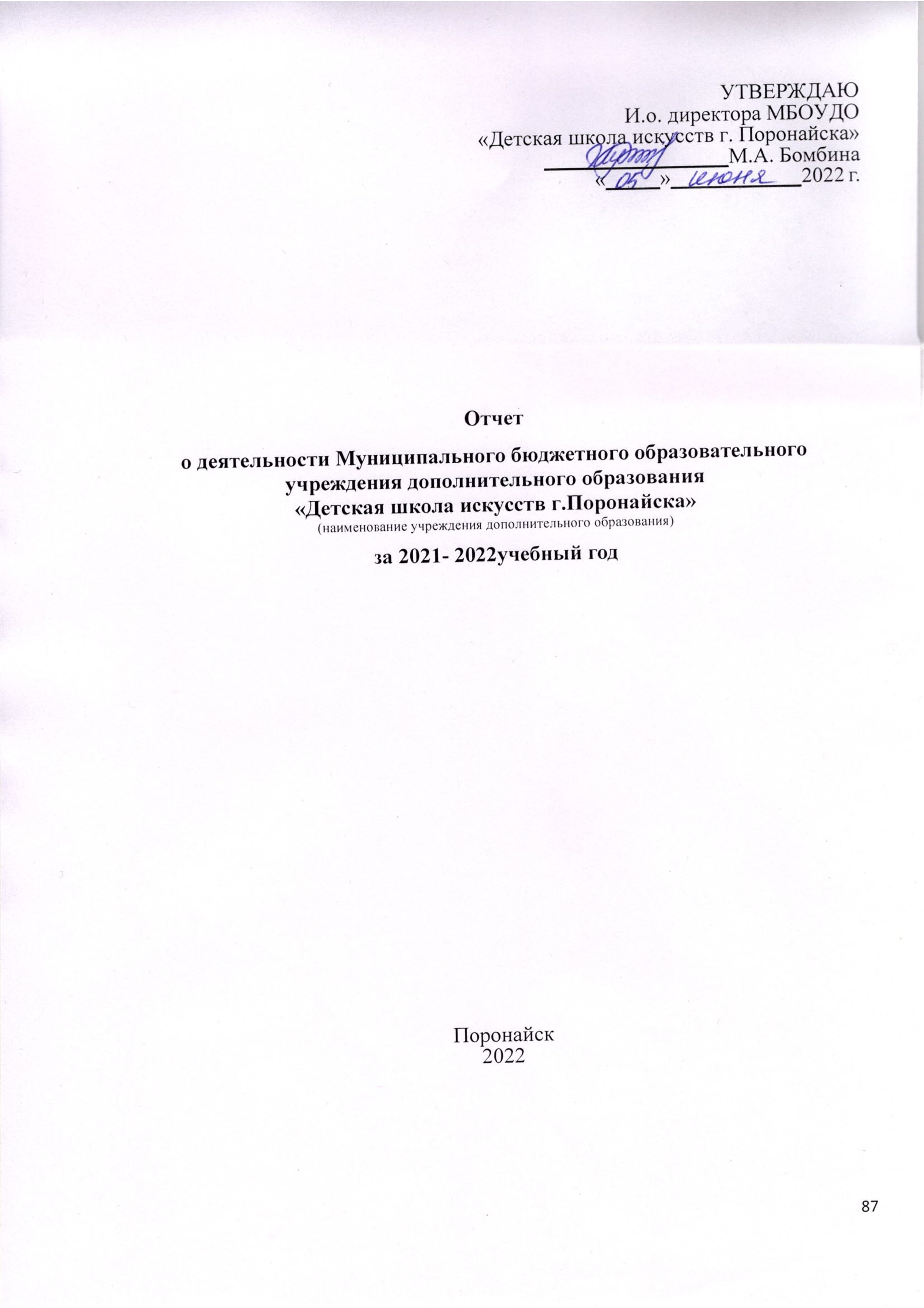 Образовательная деятельность……………………………………….3Наименование и характеристика дополнительных образовательных программ в области искусства…………………………...........................................3Качество реализации дополнительных образовательных программ в области искусства………………..……………………………………………….....4Наличие в профориентационных классов ……………………...........…5 Наименование и характеристика платных образовательных услуг ….5Характеристика контингента обучающихся……………….............6Количественная и качественная характеристика контингента ……….6Возрастной состав контингента…………………………………............8Характеристика контингента с особыми потребностями в образовании ……………………………………………………………..…………..8Движение численности контингента …………………………...............8Сохранность контингента (для выпускных классов)…………………..9Профориентационная работа ………………………………..………….9Кадровое обеспечение реализации дополнительных образовательных программ в сфере культуры и искусства…………….……10Общая характеристика кадрового состава ……………………………..10Квалификация педагогическогоработников ………………..………....12Профессиональная переподготовка и повышение квалификации руководящих и педагогических кадров ……………………………….………..…12Аттестация педагогических работников …………………….………....12Сотрудники, получившие государственные награды и звания……….13Молодые специалисты…………………………………………...........…13Потребность в педагогических кадрах …………………………………134. Организация учебно-методической работы в детских школах искусств ………………………………………………………………………..144.1. Работа методическихобъединений (секций) в детских школах искусств ………………………………………………………...……………....144.2. Организация и проведение методических мероприятий на базе образовательного учреждения ……………………………………………...…144.3. Участие педагогических работников в профессиональных мероприятиях ……………………………………………………………….….154.4. Учебные и методические разработки преподавателей ……………….…164.5. Обобщение педагогического опыта ………………………………….…..165. Результаты деятельности образовательной организации по конкурсному, концертному и выставочному направлениям…………...175.1. Учебно-творческие коллективы ……………………………………….....175.2. Творческие достижения обучающихся и коллективов ……...…………..146. Программно-проектная деятельность……………………………………18Наименование ОПСрок реализации программыПоказатель контингента в 2021-2022уч.г. (на 01.10.2021)ДПОП в области музыкального искусства «Фортепиано»8(9)1 год обучения – 6 чел.2 год обучения – 2 чел.3 год обучения – 2 чел.4 год обучения -2 чел.5 год обучения - 4 чел.6 год обучения –2 чел.7 год обучения - 4 чел.         8 год обучения - 3 чел.ДПОП в области музыкального искусства «Народныеинструменты» Баян.8(9)1 год обучения – 1  чел.2 год обучения –  2 чел.3 год обучения –  0 чел.4 год обучения - 2 чел.5 год обучения - 2 чел.6 год обучения - 0 чел.7 год обучения - 3 чел.          8 год обучения - 0 чел.ДПОП в области музыкального искусства «Народные инструменты» Гитара.8(9)1 год обучения – 2 чел.2 год обучения – 2 чел.3 год обучения – 0 чел.4 год обучения - 1 чел.5 год обучения - 0 чел.6 год обучения - 0 чел.7 год обучения - 0 чел. 8 год обучения - 0 чел.ДПОП в области музыкального искусства «Народные инструменты» Гитара.5(6)1 год обучения – 1 чел.2 год обучения – 5 чел.3 год обучения – 0 чел.4 год обучения - 0 чел.5 год обучения - 0 чел.ДПОП в области музыкального искусства «Народные инструменты» Домра.5(6)1 год обучения – 0 чел.2 год обучения – 0 чел.3 год обучения – 0 чел.4 год обучения - 1 чел.5 год обучения - 0 чел.ДПОП в области музыкального искусства «Струнные инструменты» Скрипка.8(9)1 год обучения – 2 чел.2 год обучения – 4 чел.3 год обучения – 0 чел.4 год обучения - 0 чел.5 год обучения - 1 чел.6 год обучения - 1 чел.7 год обучения - 0 чел. 8 год обучения - 1 чел.ДПОП в области музыкального искусства «Духовые и ударные инструменты» Флейта.8(9)1 год обучения – 0 чел.2 год обучения – 0 чел.3 год обучения – 0 чел.4 год обучения - 0 чел.5 год обучения - 4 чел.6 год обучения – 1 чел.7 год обучения - 0 чел. 8 год обучения - 0 чел.ДПОП в области музыкального искусства «Духовые и ударные инструменты» Флейта.5(6)1 год обучения – 7 чел.2 год обучения – 0 чел.3 год обучения – 0 чел.4 год обучения - 0 чел.5 год обучения - 0 чел.ДПОП в области музыкального искусства «Духовые и ударные инструменты» Саксофон, Кларнет5(6)1 год обучения – 5 чел.2 год обучения – 0 чел.3 год обучения – 0 чел.4 год обучения - 0 чел.5 год обучения - 0 чел.ДПОП в области хореографического искусства «Хореографическое творчество»8(9)1 год обучения – 12 чел.2 год обучения – 8 чел.3 год обучения – 0 чел.4 год обучения - 9 чел.5 год обучения - 8 чел.6 год обучения - 0 чел.7 год обучения - 5 чел. 8 год обучения - 5 чел.ДПОП в области музыкального искусства «Музыкальный фольклор»8(9)1 год обучения – 0 чел.2 год обучения – 13 чел.3 год обучения – 0 чел.4 год обучения –0 чел.5 год обучения - 0 чел.6 год обучения - 0 чел.7 год обучения - 0 чел. 8 год обучения - 0 чел.ДПОП в области музыкального искусства «Хоровое пение»8(9)1 год обучения – 8 чел.2 год обучения – 0 чел.3 год обучения – 0 чел.4 год обучения - 0 чел.5 год обучения - 0 чел.6 год обучения - 0 чел.7 год обучения - 0 чел. 8 год обучения - 0 чел.ДПОП в области театрального искусства «Искусство театра»8(9)1 год обучения – 7 чел.2 год обучения – 20 чел.3 год обучения – 0 чел.4 год обучения - 5 чел.5 год обучения - 9 чел.6 год обучения - 5 чел.7 год обучения - 4 чел. 8 год обучения - 3 чел.ДПОП в области изобразительного искусства «Живопись»8(9)1 год обучения – 14 чел.2 год обучения – 16 чел.3 год обучения – 34 чел.4 год обучения - 14 чел.5 год обучения - 15 чел.6 год обучения - 25 чел.7 год обучения - 24 чел. 8 год обучения - 22 чел.ДПОП в области декоративно-прикладного искусства «Декоративно-прикладное творчество»5(6)1 год обучения – 21чел.2 год обучения – 0 чел.3 год обучения – 0 чел.4 год обучения - 0 чел.5 год обучения - 0 чел.Общий контингент по ДПОП379 чел.Наименование ОПСрок реализации программыПоказатель контингента в 2021-2022уч.г. (на 01.10.2021)ДООП в области музыкального искусства «Фортепиано» ДШИ г Поронайска и филиал в пгт Вахрушев41 год обучения – 2 чел.2 год обучения - 0 чел.3 год обучения - 1 чел.4 год обучения - 2 чел.ДООП в области музыкального искусства «Фортепиано»11 год обучения – 1 чел.ДООП «Основы игры на духовых инструментах (кларнет, саксофон)»11 год обучения – 5 чел.ДООП в области музыкального искусства «Народные инструменты»Баян.11 год обучения – 1 чел.ДООП «Вокальная студия «Камертон»3(4)1 год обучения – 8 чел.2 год обучения - 4 чел.3 год обучения - 0 чел.4 год обучения - 0 чел.ДООП в области театрального искусства художественной направленности "Театральная студия «Эпизод»11 год обучения – 5 чел.ДООП «Основы театрального исполнительства»31 год обучения – 0 чел.2 год обучения - 10 чел.3 год обучения - 0 чел.ДООП «Ранее эстетическое обучение»21 год обучения – 33 чел.2 год обучения - 34 чел.ДООП в области хореографического искусства «Хореографическое искусство» (филиал в с. Восток)31 год обучения – 3 чел.2 год обучения - 11 чел.3 год обучения - 2 чел.ДООП в области театрального искусства «Театральное искусство»(филиал вс. Восток и филиал в пгт Вахрушев)31 год обучения – 8 чел.2 год обучения - 6 чел.3 год обучения - 2 чел.ДООП в области театрального искусства «Театральное искусство»(филиал в с. Восток)11 год обучения – 6 чел.ДООП в области изобразительного искусства «Художественное искусство»(филиал в с. Восток)41 год обучения – 0 чел.2 год обучения - 4 чел.3 год обучения - 3 чел.4 год обучения - 0 чел.ДООП «Эстрадный вокал»(филиал в с. Восток)21 год обучения – 2 чел.2 год обучения - 2 чел.ДООП в области музыкального искусства «Хоровое пение»(филиал в с. Восток)41 год обучения – 0 чел.2 год обучения - 3 чел.3 год обучения - 2 чел.4 год обучения - 6 чел.ДООП в области декоративно-прикладного искусства «Декоративно-прикладное искусство»(филиал в с. Восток)41 год обучения – 0 чел.2 год обучения - 5 чел.3 год обучения - 2 чел.4 год обучения - 3 чел.ДООП «Музыкально-эстетическое развитие» (филиал в с. Восток)41 год обучения – 4 чел.2 год обучения - 4 чел.3 год обучения - 11 чел.4 год обучения - 10 чел.ДООП в области музыкального искусства «Народные инструменты» Гитара.(филиал в пгт Вахрушев)41 год обучения – 1 чел.2 год обучения - 1 чел.3 год обучения - 0 чел.4 год обучения - 0 чел.ДООП в области музыкального искусства «Сольное пение»(филиал в пгт Вахрушев)41 год обучения – 4 чел.2 год обучения - 0 чел.3 год обучения - 2 чел.4 год обучения - 2 чел.ДООП в области декоративно-прикладного искусства «Декоративно-прикладное искусство»(филиал в пгт Вахрушев)31 год обучения – 12 чел.2 год обучения - 6 чел.3 год обучения - 6 чел.ДООП «Ранее эстетическое развитие»(филиал в пгт Вахрушев)31 год обучения – 9 чел.2 год обучения - 6 чел.3 год обучения - 5 чел.Общий контингент по ДООП и ХЭН259 чел.Реализуемые образовательные программыРеализуемые образовательные программыРеализуемые образовательные программыСведения об обучающихсяСведения об обучающихсяНаименование программыВид образовательной программы (ДПОП, ДООП)Срок реализации программыКатегория лиц с ОВЗ, инвалидовОбщее количество обучающихсяпо слухупо зрениюс тяжелыми нарушениями речис нарушениями опорно-двигательного аппаратас задержкой психического развития «Декоративно – прикладное творчество»АДООП3с умственной отсталостью1с расстройствами аутистического характерасо сложными дефектамис другими ОВЗВСЕГО:ВСЕГО:ВСЕГО:ВСЕГО:1№п/пНаименованиеДПОПСроки обучения по ДПОПУровень обученности выпускников (%)Данные по выпускникам, завершившим обучение по ДПОПДанные по выпускникам, завершившим обучение по ДПОПДанные по выпускникам, завершившим обучение по ДПОПДанные по выпускникам, завершившим обучение по ДПОП№п/пНаименованиеДПОПСроки обучения по ДПОПУровень обученности выпускников (%)Кол-во чел. (факт)Из гр.4 – поступают в профильные СПО, ВПО*Качественные показатели выпуска(средний балл по итоговой аттестации)Качественные показатели выпуска(средний балл по итоговой аттестации)№п/пНаименованиеДПОПСроки обучения по ДПОПУровень обученности выпускников (%)Кол-во чел. (факт)Из гр.4 – поступают в профильные СПО, ВПО*СпециальностьИсторико-теоретический цикл№п/п12345781.«Фортепиано»8 (9)88%314,674,672.«Струнные инструменты» (скрипка)8 (9)100%1-553.«Хореографическое творчество»8 (9)67,2%5-454.«Искусство театра»8 (9) 67%3-54,335.«Живопись»8 (9)97,88%17-4,944,94№п/пНаименованиеДООП и ХЭНСроки обучения по ДООПУровень обученности выпускников (%)Данные по выпускникам, завершившим обучение по ДООП и ХЭНДанные по выпускникам, завершившим обучение по ДООП и ХЭНДанные по выпускникам, завершившим обучение по ДООП и ХЭНДанные по выпускникам, завершившим обучение по ДООП и ХЭН№п/пНаименованиеДООП и ХЭНСроки обучения по ДООПУровень обученности выпускников (%)Кол-во чел. (факт)Из гр.4 – поступают в профильные СПО, ВПО*Качественные показатели выпуска(средний балл по итоговой аттестации)Качественные показатели выпуска(средний балл по итоговой аттестации)№п/пНаименованиеДООП и ХЭНСроки обучения по ДООПУровень обученности выпускников (%)Кол-во чел. (факт)Из гр.4 – поступают в профильные СПО, ВПО*СпециальностьИсторико-теоретический цикл№п/п12345671.ДООП «Вокальная студия «Камертон»3(4)100%1-552.ДООП «Фортепиано»450%2-3,53,53.ДООП «Хореографическое искусство»(Восток)3100%1-554.ДООП «Хоровое пение» (Восток)483,33%6-54,55.ДООП «Декоративно-прикладное искусство» (Восток)4100%1-556.ДООП «Театральное искусство»(Вахрушев)382%2-4,54,57.ДООП «Декоративно-прикладное искусство» (Вахрушев)352,8%5-3,63,68.ДООП «Сольное пение»(Вахрушев)468%2-449.ДООП (профориентируемой для поступления в образовательные учреждения для дальнейшего музыкального образования) «Фортепиано»1100%1-5510.ДООП (профориентируемой для поступления в образовательные учреждения для дальнейшего музыкального образования) «Народные инструменты (баян)»1100%1-5511.ДООП «Основы игры на духовых инструментах» (саксофон, кларнет)182%4-4,5512.ДООП в области театрального искусства художественной направленности «Театральная студия «Эпизод»1100%515513.ДООП «Театральное искусство»(Восток)176%614,334,3314.ДООП «Эстрадный вокал»282%1-54№п/пФ И ОПреподавательНаименование ОУ (ссуз/вуз)Направление, специальность1.Васильева Анна Дмитриевна (выпуск 2018 года)Иксанов Дмитрий ГолимжановичДальневосточный федеральный университет, г. ВладивостокГрафический дизайн№п/пФ И ОПреподавательНаименование ОУ (ссуз/вуз)Направление, специальность1.Цыхотская Анастасия АнтоновнаРоманюк Ирина НиколаевнаГБПОУ «Сахалинский колледж искусств»«Инструментальное исполнительство (по видам инструментов)»- фортепиано2.Лукашевич Павел ПавловичХолина Светлана РудольфовнаГБПОУ «Сахалинский колледж искусств»Народное художественное творчество (театральное творчество)3.Акимов Артём ДенисовичАльчина СветланаВасильевнаГБПОУ «Сахалинский колледж искусств»Народное художественное творчество (театральное творчество)№п/пНаименованиепрограммыКол-вовыпускниковпроф. классов Планируют поступлениев профильные ссузы, вузы в 2022 годуПланируют поступлениев профильные ссузы, вузы в 2022 году№п/пНаименованиепрограммыКол-вовыпускниковпроф. классов чел.%1.---№п/пНаименование услугиХарактеристика услуг1.--Наименование образовательной программы№ строкиОбщее количество обучающихсяна 1 октября 2021 годаДополнительные предпрофессиональные программы в области искусств Дополнительные предпрофессиональные программы в области искусств Дополнительные предпрофессиональные программы в области искусств Дополнительные предпрофессиональные программы в области искусств Дополнительные общеразвивающие программы в области искусствДополнительные общеразвивающие программы в области искусствДополнительные общеразвивающие программы в области искусствДополнительные общеразвивающие программы в области искусствДополнительные общеразвивающие программы в области искусствДополнительные общеразвивающие программы в области искусствДополнительные общеразвивающие программы в области искусствНаименование образовательной программы№ строкиОбщее количество обучающихсяна 1 октября 2021 годаОбщая численность обучающихся (чел.)Подано заявлений в первый класс (ед.)Принятона обучение в первый класс чел.)Выпуск в отчетном году(чел.)Общая численность обучающихся(чел.)Общая численность обучающихся(чел.)Подано заявлений в первый класс (ед.)Подано заявлений в первый класс (ед.)Принято на обучение в первый класс(чел.)Принято на обучение в первый класс(чел.)Выпуск в отчетном году (чел.)Наименование образовательной программы№ строкиОбщее количество обучающихсяна 1 октября 2021 годавсеговсеговсегоВыпуск в отчетном году(чел.)всегоиз них бюджетбюджетвнебюджетбюджетвнебюджетВыпуск в отчетном году (чел.)1234567891011121314Фортепиано033025663552-2-3Народные инструменты, всего (сумма строк 05- 11)04242144-332-2--из них по видам:баян05111011-111-1-1аккордеон06домра071100--------балалайка08гитара09121033-221-1--гусли10национальные инструменты11Духовые и ударные инструменты, всего (сумма строк 13 - 22)1221171212-444-4-4из них по видам:флейта13121277--------гобой14кларнет153333--------фагот16саксофон176222-444-4-4труба18валторна19тромбон (баритон)20туба21ударные инструменты22Струнные инструменты, всего
(сумма строк 24 - 27)2399221-------из них по видам:скрипка2499221-------виолончель25альт26арфа27Инструменты эстрадного оркестра28Хоровое пение2919888-11110-0-6Музыкальный фольклор30131300--------Живопись31162162131317------Акварельная живопись32Декоративно-прикладное творчество3357212121-363613-13-6Дизайн34Архитектура35Хореографическое творчество3662471212515152-2-1Искусство балета37Искусство театра387553773222214-14-13Искусство цирка39Электронные инструменты, всего (сумма стр. 41-45)40в том числе:синтезатор41другие42Эстрадно-джазовое пение434----442-2-2Сольное академическое пение446----664-4-2Сольное народное пение45Прочие (указать программу)46142----1421428-8--ИТОГО (сумма строк 03,04, 12, 23, 28-40, 43-46)4762437685853024824851-51-37Всего реализуемых дополнительных образовательных программ4833из них:дополнительных предпрофессиональных программ (ед.)4914дополнительных общеразвивающих программ (ед.)5019Всего:№п/пРаспределение по возрасту Количество детей1.Дошкольники (до 6,5-7 лет)172.Младшие школьники (6,5-10лет)2873.Средние школьники(11-14 лет)2384.Старшие школьники(15-18 лет)48Всего:590№ п/пКатегория детейКоличество детей в ОУКоличество детей в ОУ№ п/пКатегория детейчеловек% от общего числа1.Дети с ограниченными возможностями здоровья, дети-инвалиды10,17%2.Дети-сироты--3.Дети, оставшиеся без попечения родителей152,54%4.Иностранные граждане--№п/пОбразовательнаяпрограммаИзменение численности обучающихся в ОУ (чел.)(кол-во человек согласно списочному составу учащихся на конец четверти)Изменение численности обучающихся в ОУ (чел.)(кол-во человек согласно списочному составу учащихся на конец четверти)Изменение численности обучающихся в ОУ (чел.)(кол-во человек согласно списочному составу учащихся на конец четверти)Изменение численности обучающихся в ОУ (чел.)(кол-во человек согласно списочному составу учащихся на конец четверти)Изменение численности обучающихся в ОУ (чел.)(кол-во человек согласно списочному составу учащихся на конец четверти)Изменение численности обучающихся в ОУ (чел.)(кол-во человек согласно списочному составу учащихся на конец четверти)Изменение численности обучающихся в ОУ (чел.)(кол-во человек согласно списочному составу учащихся на конец четверти)№п/пОбразовательнаяпрограммаЧетвертиЧетвертиЧетвертиЧетвертиЧетвертиИзмененияИзменения№п/пОбразовательнаяпрограммаI четверть(на 01.10.2021 г.)II четвертьIII четвертьIV четвертьГод(+)()ДПОП1.ДПОП в области музыкального искусства «Фортепиано»25252525252.ДПОП в области музыкального искусства «Народныеинструменты» Баян.10999913.ДПОП в области музыкального искусства «Народные инструменты» Гитара.555554.ДПОП в области музыкального искусства «Народные инструменты» Гитара.6555515.ДПОП в области музыкального искусства «Народные инструменты» Домра.111116.ДПОП в области музыкального искусства «Струнные инструменты» Скрипка.999997.ДПОП в области музыкального искусства «Духовые и ударные инструменты» Флейта.555558.ДПОП в области музыкального искусства «Духовые и ударные инструменты» Флейта.7770079.ДПОП в области музыкального искусства «Духовые и ударные инструменты» Саксофон, Кларнет54444110.ДПОП в области хореографического искусства «Хореографическое творчество»4745454444311.ДПОП в области музыкального искусства «Музыкальный фольклор»131313131312.ДПОП в области музыкального искусства «Хоровое пение»8888813.ДПОП в области театрального искусства «Искусство театра»5350504949414.ДПОП в области изобразительного искусства «Живопись»1641541471431432115.ДПОП в области декоративно-прикладного искусства «Декоративно-прикладное творчество»21202020201Всего:37935935233933939ДООП1.ДООП в области музыкального искусства «Фортепиано» ДШИ г Поронайска и филиал в пгт Вахрушев555552.ДООП в области музыкального искусства «Фортепиано»11111ДООП «Основы игры на духовых инструментах (кларнет, саксофон)»544441ДООП в области музыкального искусства «Народные инструменты»Баян.11111ДООП «Вокальная студия «Камертон»1212121212ДООП в области театрального искусства художественной направленности "Театральная студия «Эпизод»55555ДООП «Основы театрального исполнительства»31010101010ДООП «Ранее эстетическое обучение»67727272725ДООП в области хореографического искусства «Хореографическое искусство» (филиал в с. Восток)16161615151ДООП в области театрального искусства «Театральное искусство»(филиал вс. Восток и филиал в пгт Вахрушев)1616161616ДООП в области театрального искусства «Театральное искусство»(филиал в с. Восток)66666ДООП в области изобразительного искусства «Художественное искусство»(филиал в с. Восток)76666ДООП «Эстрадный вокал»(филиал в с. Восток)44444ДООП в области музыкального искусства «Хоровое пение»(филиал в с. Восток)1111111111ДООП в области декоративно-прикладного искусства «Декоративно-прикладное искусство»(филиал в с. Восток)101010991ДООП «Музыкально-эстетическое развитие» (филиал в с. Восток)29343434345ДООП в области музыкального искусства «Народные инструменты» Гитара.(филиал в пгт Вахрушев)22222ДООП в области музыкального искусства «Сольное пение»(филиал в пгт Вахрушев)88888ДООП в области декоративно-прикладного искусства «Декоративно-прикладное искусство»(филиал в пгт Вахрушев)24232121213ДООП «Ранее эстетическое развитие»(филиал в пгт Вахрушев)2020202020Всего:259266264262262106Общая численность обучающихся:6385856166016011045№ п/пНаименование ОПСрок обученияПринято в 1 класс *Закончили обучение **Сохранность, %1.ДПОП «Фортепиано»8 (9)4375%2.ДПОП «Струнные инструменты»8 (9)10110%3.ДПОП «Хореографическое творчество»8 (9)16531,25%4.ДПОП «Искусство театра»8 (9)13323,08%5.ДООП «Фортепиано»43266,67%6.ДООП «Фортепиано»111100%7.ДООП «Основы игры на духовых инструментах» (кларнет, саксфон)144100%8.ДООП «Вокальная студия «Камертон»(3)44125%9.ДООП «Народные инструменты». Баян. 111100%10.ДООП «Театральная студия «Эпизод»155100%Филиал МБОУДО ДШИ г. ПоронайскаФилиал МБОУДО ДШИ г. ПоронайскаФилиал МБОУДО ДШИ г. ПоронайскаФилиал МБОУДО ДШИ г. ПоронайскаФилиал МБОУДО ДШИ г. ПоронайскаФилиал МБОУДО ДШИ г. Поронайска11.ДПОП «Живопись»8 (9)271763%Филиал МБОУДО ДШИ г. Поронайска в пгт ВахрушевФилиал МБОУДО ДШИ г. Поронайска в пгт ВахрушевФилиал МБОУДО ДШИ г. Поронайска в пгт ВахрушевФилиал МБОУДО ДШИ г. Поронайска в пгт ВахрушевФилиал МБОУДО ДШИ г. Поронайска в пгт ВахрушевФилиал МБОУДО ДШИ г. Поронайска в пгт Вахрушев12.ДООП «Театральное искусство»34267%13.ДООП «Декоративно-прикладное искусство»38562,5%14.ДООП «Сольное пение»44250%15.ДООП «Фортепиано»43133,3%Филиал МБОУДО ДШИ г. Поронайска в с. ВостокФилиал МБОУДО ДШИ г. Поронайска в с. ВостокФилиал МБОУДО ДШИ г. Поронайска в с. ВостокФилиал МБОУДО ДШИ г. Поронайска в с. ВостокФилиал МБОУДО ДШИ г. Поронайска в с. ВостокФилиал МБОУДО ДШИ г. Поронайска в с. Восток16.ДООП «Хореографическое искусство»35120%17.ДООП «Хоровое пение»466100%18.ДООП «Декоративно-прикладное искусство»410110%19.ДООП «Театральное искусство»166100%20.ДООП «Эстрадный вокал»22150%№п/пУчрежденияКоличество мероприятий, ед.1.Дошкольные42.Общеобразовательные2№ п/пНаименованиедолжностейЧисленность работников,человекЧисленность работников,человекЧисленность работников,человекиз графы 4из графы 4из графы 4из графы 4из графы 4из графы 4из графы 4из графы 4из графы 4из графы 4из графы 4из графы 4из графы 4из графы 4из графы 4из графы 4№ п/пНаименованиедолжностейвсего(суммаграф 4, 5)в том числев том числеимеют образованиеимеют образованиеимеют образованиеимеют образованиеимеют образованиестаж работы в профильных образовательных организацияхстаж работы в профильных образовательных организацияхстаж работы в профильных образовательных организацияхстаж работы в профильных образовательных организацияхВозраст Возраст Возраст Возраст Возраст Пол Пол № п/пНаименованиедолжностейвсего(суммаграф 4, 5)списочного состава(без внешних совместителей)внешних совместителейимеют образованиеимеют образованиеимеют образованиеимеют образованиеимеют образованиестаж работы в профильных образовательных организацияхстаж работы в профильных образовательных организацияхстаж работы в профильных образовательных организацияхстаж работы в профильных образовательных организацияхВозраст Возраст Возраст Возраст Возраст Пол Пол № п/пНаименованиедолжностейвсего(суммаграф 4, 5)списочного состава(без внешних совместителей)внешних совместителейВысшееиз гр.6 по профилю преподаваемого предметаСреднеепрофессиональноеиз гр.8 по профилю преподаваемого предметаПрочеедо 5 летот 6 до 10 летот 11 до 20 летСвыше 20до 25 лет26-35 лет36-49 летот 50 и вышеИзних (гр.18) пенсионерыМужчиныЖенщины1234567891011121314151617181920211.Всего работников, чел.514652618191411261315141922156402.из них:Руководитель11-1----1-----1---13.Заместитель руководителя44-4----211--22---44.Преподаватель3431316161514-431014-21217143285.Концертмейстер31211-----1---1---16.Методист11-11---1-----1---1№ п/пФ.И.О. работникаДолжностьКвалификация по должности (высшая, первая, соответствие должности, без категории)Примечание12345Списочный состав работников (без внешних совместителей)Списочный состав работников (без внешних совместителей)Списочный состав работников (без внешних совместителей)Списочный состав работников (без внешних совместителей)Списочный состав работников (без внешних совместителей)1.Иксанов Г.преподавательвысшая2.Королева Т.Я.преподавательвысшая3.Корягина И.М.преподавательвысшая4.ИванцоваМ.В.(совмещ.)концертмейстервысшая5.Иксанова Е.Г.преподавательвысшая6.Абрамова И.В.преподавательпервая7.Альчина С.Н.преподавательпервая8.Батманова С.В.преподавательпервая9.Владыкина Е.Г.преподавательпервая10.Гольдштейн А.А.преподавательпервая11.Иванцова М.В.преподавательпервая12.Колотвина Н.И.преподавательпервая13.Кормнова Е.С.преподаватель, первая14.КормноваЕ.С.(совмещ.)концертмейстерпервая15.Муфтадинова Е.С.преподавательпервая16.Романюк И.Н.преподаватель первая17.Романюк И.Н.(совмещ.)концертмейстерпервая18.Смирнова Н.Г.преподавательпервая19.Стяжкина Л.К.преподаватель первая20.Стяжкина Л.К.(совмещ.)концертмейстерпервая21.Тихонова Н.Ю.преподавательпервая22.Хан Н.В.преподавательпервая23.Холина С.Р.преподавательпервая24.Щербак Н.А.преподаватель первая25.Щербак Н.А.(совмещ.)концертмейстерпервая26.Федотова С.А.преподавательпервая27.Соснин А.Н.преподавательпервая28.Ильченко Т.И.преподавательбез категории29.Белова О.В.преподавательбез категории30.Гривина А.В.преподавательбез категории31.Дементьева Л.Н.преподавательбез категории32.Козлова М.В.преподавательбез категории33.Колкова Н.Н.преподавательбез категории34.Навасардян Г.А.преподавательбез категории35.Ткачева И.В.преподавательбез категории36.Хемраев М.преподавательбез категории37.Горяева Т.В.концертмейстербез категории38.Ибрагимова  Л.Ю. (совмещ.)преподавательпервая39.Луцук Л.И. (совмещ.)преподавательпервая40.Колотвин С.А. (совмещ.)концертмейстерперваяВнешние совместителиВнешние совместителиВнешние совместителиВнешние совместителиВнешние совместителиТалабан И.Г.преподавательвысшаяИксанов Д.Г.преподавательвысшаяВасильева Е.Ю.преподавательвысшаяДуганец А.С.концертмейстербез категорииЗайцева Н.Ю.концертмейстербез категории№п/пФ И ОпреподавателяНаименование курсов повышения квалификацииНаименование образовательного учрежденияСроки обученияФорма обучения (очная, заочная, дистанционная)Курсы повышения квалификацииКурсы повышения квалификацииКурсы повышения квалификацииКурсы повышения квалификацииКурсы повышения квалификацииКурсы повышения квалификации1.Альчина С.Н.Образ и его создание средствами художественного слова                                                                                                                                                                                                         ГБПОУ "Сахалинский колледж искусств"                   19.10.2021-21.10.2021Очная2.Батманова С.В.Тайны ларца. Приемы декоративно-прикладного искусства по мотивам народных промыслов России для детского творчества старшего и младшего школьного возраста. Теория и методикаООО "Учебный центр "ПРОФИ" ЛОД             10.10.2021 - 08.11.2021Дистанционная3.Белова О.В.Методические и практические вопросы вокальной педагогики, исполнительства и голососбереженияФГБОУВО "Саратовская государственная консерватория имени Л.В.Собинова"              25.10.2021-03.11.2021Дистанционная  (в рамках нац. проекта)4.Владыкина Е.Г.Образ и его создание средствами художественного слова                                                                                                                                                                                                         ГБПОУ "Сахалинский колледж искусств"                   19.10.2021-21.10.2021Очная4.Владыкина Е.Г.Театральная педагогика: современные технологии актерского мастерства                                                                                                                                                                                        ФГБОУВО "Саратовская государственная консерватория имени Л.В.Собинова"              19.01.2022-01.02.2022Дистанционная (в рамках нац. проекта)5.Гольдштейн А.А.Современные технологии и методики преподавания теории и истории музыки            ФГБОУВО "Саратовская государственная консерватория имени Л.В.Собинова"              02.06.2021-11.06.2021Дистанционная (в рамках нац. проекта)6.Дементьева Л.Н.Методика работы над произведениями сольного и ансамблевого репертуара в классе гитары                    ГБПОУ "Сахалинский колледж искусств"                   01.12.2021-03.12.2021Очная7.Ильченко Т.И.Образ и его создание средствами художественного слова                                                                                                                                                                                                         ГБПОУ "Сахалинский колледж искусств"                   19.10.2021-21.10.2021Очная7.Ильченко Т.И.Особенности создания спектаклей для театра кукол в любительском театральном коллективе                ГБПОУ "Сахалинский колледж искусств14.05.2022-17.05.2022Очная8.Козлова М.В.Изобразительное искусство как творческая составляющая развития обучающихся в системе образования в условиях реализации ФГОСТ                                    ООО "Инфоурок"    29.11.2021-15.12.2021Дистанционная9.Колотвина Н.И.Методические и практические вопросы вокальной педагогики, исполнительства и голососбереженияФГБОУВО "Саратовская государственная консерватория имени Л.В.Собинова"              25.10.2021-03.11.2021Дистанционная10.Смирнова Н.Г.Отечественная хоровая культура в современной исполнительской и педагогической практике                            ФГБОУВО "Саратовская государственная консерватория имени Л.В.Собинова"                                                                                                                                                                                        08.10.2021-18.10.2021Дистанционная (в рамках нац. проекта)11.Соснин А.Н.Рисунок, живопись, композиция – методика и практика преподаванияФГБО "Дальневосточный государственный институт искусств"      18.04.2022-26.04.2022Дистанционная (в рамках нац. проекта)12.Тихонова Н.Ю.Использование различных техник и материалов на уроках в детской школе искусств (акварель, гуашь, темпера)                       ФГБО "Дальневосточный государственный институт искусств"      01.03.2022-15.03.2022Дистанционная (в рамках нац. проекта)13.Ткачёва И.В.Традиции и инновации народного песенного и инструментального исполнительства          ФГБОУВО "Саратовская государственная консерватория имени Л.В.Собинова16.02.2022-01.03.2022Дистанционная (в рамках нац. проекта)14.Федотова С.А.Театральная педагогика: современные технологии актерского мастерства  ФГБОУВО "Саратовская государственная консерватория имени Л.В.Собинова19.01.2022-01.02.2022Дистанционная (в рамках нац. проекта)15.Холина С.Р.Образ и его создание средствами художественного слова                                                                                                                                                                                                         ГБПОУ "Сахалинский колледж искусств"                   19.10.2021-21.10.2021Очная16.Ибрагимова Л.Ю.Методическое сопровождение реализации дополнительных предпрофессиональных образовательных программ в области музыкального искусства в детских школах искусств      ФГБОУВО "Саратовская государственная консерватория имени Л.В.Собинова01.11.2021-12.11.2021Дистанционная (в рамках нац. проекта)17.Луцук Л.Ю.Коррекционная педагогика и особенности образования и воспитания детей с ОВЗ              ООО "Центр инновационного образования и воспитания"       06.11.2021-06.11.2021ДистанционнаяПрофессиональная переподготовка преподавателейПрофессиональная переподготовка преподавателейПрофессиональная переподготовка преподавателейПрофессиональная переподготовка преподавателейПрофессиональная переподготовка преподавателейПрофессиональная переподготовка преподавателей1.Струкова А.М.Методист образовательной организации       ООО "Инфоурок"           04.02.2022-06.04.2022ДистанционнаяПереподготовка руководителей ДШИ (директора, заместителей) Переподготовка руководителей ДШИ (директора, заместителей) Переподготовка руководителей ДШИ (директора, заместителей) Переподготовка руководителей ДШИ (директора, заместителей) Переподготовка руководителей ДШИ (директора, заместителей) Переподготовка руководителей ДШИ (директора, заместителей) 1.2.№п/пФ И ОАттестация по должностиДатааттестацииУстановленнаякатегорияВ области музыкального искусстваВ области музыкального искусстваВ области музыкального искусстваВ области музыкального искусстваВ области музыкального искусства1.2. 3.В области декоративно-прикладного творчества и живописиВ области декоративно-прикладного творчества и живописиВ области декоративно-прикладного творчества и живописиВ области декоративно-прикладного творчества и живописиВ области декоративно-прикладного творчества и живописи1.Иксанова Е.Г.преподаватель27.12.2021высшаяСоснин А.Н.преподаватель27.12.2021перваяФедотова С.А.преподаватель31.01.2022перваяВ области театрального искусстваВ области театрального искусстваВ области театрального искусстваВ области театрального искусстваВ области театрального искусстваВ области хореографического искусстваВ области хореографического искусстваВ области хореографического искусстваВ области хореографического искусстваВ области хореографического искусстваВ области дизайна и архитектурыВ области дизайна и архитектурыВ области дизайна и архитектурыВ области дизайна и архитектурыВ области дизайна и архитектуры№п/пФ И ОсотрудникаДолжностьНаименованиенаграды/званияОснование1.Иксанова Е.Г.преподавательграмота Председателя Собрания Поронайского городского округа                                                                                                                                                                                       Распоряжение Председателя Собрания Поронайского городского округа № 4 от 18.03.20222.Колотвин С.А.звукорежиссерПочетная грамота Сахалинской областной Думы                                                                                                                                                                                                        Протокол заседания Совета Сахалинской областной Думы № 189 от 21.03.20223.Колотвина Н.И.преподавательПочетная грамота Сахалинской областной Думы                                                                                                                                                                                                        Протокол заседания Совета Сахалинской областной Думы№ 166 от 20.09.2021                                                                                                                                                                                4.Иксанов Г.преподавательПочетная грамота Сахалинской областной Думы                                                                                                                                                                                                        Протокол заседания Совета Сахалинской областной Думы № 189 от 21.03.20225.Иксанова Е.Г.преподавательграмота Председателя Собрания Поронайского городского округа                                                                                                                                                                                       Распоряжение Председателя Собрания Поронайского городского округа № 4 от 18.03.20226.Королева Т.Я.преподавательПочетная грамота Сахалинской областной Думы                                                                                                                                                                                                        Протокол заседания Совета Сахалинской областной Думы № 189 от 21.03.20227.Луцук Л.И.заведующий филиаломБлагодарственное письмо Министерства культуры и архивного дела Сахалинской области                                                                                                                                                                            Распоряжение Министерства культуры и архивного дела Сахалинской области №  107-р  17.03.2022   №п/пФ. И. О.,занимаемая должность (с указанием преподаваемых дисциплин, инструментов)НаименованиеучебногозаведенияГодокончанияПолученная специальность (в соответствии с дипломом)1.Хайлов А.Д.ОГПОБУ "Биробиджанский колледж культуры и искусств"    25.06.2021Инструментальное исполнительство (по виду: оркестровые духовые и ударные инструменты)         №п/пВакантная должностьНаправление, дисциплина, инструментКоличество вакантных единиц (ставок)Примечание1.преподавательфортепиано1,02. преподавательструнныеинструменты (скрипка)1,03.преподавательизобразительное искусство1,04.преподавательдуховые и ударныеинструментов1,05.концертмейстерфортепиано1,01.Предметная область методического объединения (секции)Методическое объединение преподавателей художественных дисциплин дисциплин2.Руководитель методического объединения (секции), должность, Ф.И.ОКоролева Т.Я., преподаватель, заместитель по учебно-воспитательной работе.3.Количество, периодичность заседаний методических объединений (секций), основные вопросы, рассмотренные на заседаниях методического объединения (секции)4.Основные мероприятия, проведенные в рамках методического объединения (секции) и их краткое содержание и итоги.№п/пВидымероприятийФ И ОпреподавателяТема, наименованиемероприятия12341.Мастер-классыИксанов Г.Тема: Леонардо да Винчи, как ученый и инженер-изобретатель. Рисование фигуры человека. Математический расчет.1.Мастер-классыБатманова С.В.Тема: «Победой мы гордимся».Тема: «Подарок для мамы» изготовление фоторамки.1.Мастер-классыКозлова М.В.Тема: «Цветы из бумаги» ко дню пожилого человека.Тема: «Елочка» для детского населения с. Восток.Тема: «Подарок папе» в технике объемная аппликация.Тема: «Голубь-мира».Мастер – класс по изготовлению броши в стиле КАНЗАШИ и аква- гримм на интерактивной площадке г. Поронайска).1.Мастер-классыАльчина С.Н.Мастер – класс «Цветы из бумаги» ко дню пожилого человека.Мастер – класс, по изготовлению броши в стиле КАНЗАШИ и аква- гримм на интерактивной площадке г. Поронайска).1.Мастер-классыКолкова Н.Н.Тема: «Подарок маме».Тема: «Зайчик на пальчик».Мастер – класс открытка ко дню единства.2.ОткрытыетематическиеурокиХолина С. Р.Тема: «Дыхательная гимнастика в разделе «Техника речи» и здоровье обучающегося».2.ОткрытыетематическиеурокиАльчина С.Н«Гримм-искусство изменения актера», 1 класс ДООП «Театральное искусство».2.ОткрытыетематическиеурокиКолкова Н.Н.«Кукла берегиня», старшая группа ДООП «Музыкально-эстетическое развитие»2.ОткрытыетематическиеурокиКозлова М.В.«Пейзаж, как жанр изобразительного искусства. Разновидности пейзажа. Плановость» 2 класс ДООП «Художественное искусство».2.ОткрытыетематическиеурокиБатманова С.В.«Стилизация растений» 1 класс ДПОП ДПТ.2.ОткрытыетематическиеурокиДементьева Л.Н.«Освоение и применение приемов игры на гитаре в младших классах» 2 класс ДПОП«Народные инструменты» (гитара).2.ОткрытыетематическиеурокиГривина А.В.«Развитие музыкальности и выразительности на уроке танца» 1 класс ДООП «Хореографическое искусство».2.ОткрытыетематическиеурокиГольдштейн А.А.«Параллельные тональности», 2 класс ДПОП «Народные инструменты» (гитара).2.ОткрытыетематическиеурокиСмирнова Н.Г.«Работа над характером в музыкальных произведениях»,2,3,4, класс ДООП «Хоровое пение».2.ОткрытыетематическиеурокиИванцова М.В.Тема: «Работа над ансамблем».2.ОткрытыетематическиеурокиФедотова С.А.Тема: Лепка «Символ Нового года – тигрёнок».2.ОткрытыетематическиеурокиКоролева Т.Я.Тема: Декоративная живопись. Приемы декоративной живописи. Областьприменения.2.ОткрытыетематическиеурокиИксанов Д. Г.Тема: Простейшие приемы стилизации и декорирования. «Красиваярыбка».2.ОткрытыетематическиеурокиКолотвина Н.И.Тема: Развитие певческих навыков детей на уроках младшего хора в ДШИ.2.ОткрытыетематическиеурокиВладыкина Е.Г.Тема: «Зимние календарные праздники, традиции, игры».2.ОткрытыетематическиеурокиВладыкина Е.Г.Тема: «А.Н. Островский – основатель русского национального театра. Островский и Малый театр». 2.ОткрытыетематическиеурокиВладыкина Е.Г.Тема: Открытый урок для родителей по предметам театральные игры и художественное слово.2.ОткрытыетематическиеурокиВладыкина Е.Г.Тема: «Практическое применение театральных терминов».2.ОткрытыетематическиеурокиВладыкина Е.Г.Тема: Открытый показ «Тайна книжного шкафа» по предметам художественное слово и театральные игры.2.ОткрытыетематическиеурокиКормнова Е.С.Тема:«Работа над кантиленой в классе скрипки ДШИ».2.ОткрытыетематическиеурокиМуфтадинова Е.С.Классический танец «Постановка корпуса на середине класса» 4кл ДПОП2.ОткрытыетематическиеурокиХан Н.В.Народно-сценический танец. «Учебные комбинации — это кирпичики, из которых вырастает здание урока.»3.СеминарыИксанов Д. Г.Основныепринципыдекоративнойкомпозиции.3.СеминарыКоролева Т. Я.Современные технологии и их применение в учебном процессе.Интернет: Возможностикомпетенциибезопасности.3.СеминарыТихонова Н. Ю.Трехмерное проектирование и применение современных компьютерных технологий в учебном процессе.3.СеминарыТихонова Н. Ю.Архитектурное проектирование с применением новых компьютерных технологий. Перспектива.4.Создание и работа персональных WEB-ресурсов педагогов в 2021-2022 учебном годуФедотова С.А.http://dshi-poronaysk.ru/fedotova-svetlana-anatolevna4.Создание и работа персональных WEB-ресурсов педагогов в 2021-2022 учебном годуИксанова Е. Г.https://nsportal.ru/iksanova-ekaterina-golimzhanovna4.Создание и работа персональных WEB-ресурсов педагогов в 2021-2022 учебном годуСоснин А. Н.https://nsportal.ru/korolartur4.Создание и работа персональных WEB-ресурсов педагогов в 2021-2022 учебном годуГольдштейн А.А.https://infourok.ru/user/goldshteyn-anna-anatolevna4.Создание и работа персональных WEB-ресурсов педагогов в 2021-2022 учебном годуСмирнова Н.Г.https://infourok.ru/user/smirnova-natalya-gennadevna24.Создание и работа персональных WEB-ресурсов педагогов в 2021-2022 учебном годуБатманова С.Вhttps://infourok.ru/user/batmanova-svetlana-vasilevna5.Образовательныепроекты, творческиелаборатории6.Прочие методические мероприятия (указать какие именно)Кормнова Е.С.Доклад по теме: «Звукоизвлечение на скрипке. Техника правой руки».№п/пВиды мероприятийФ И ОпреподавателяНаименование мероприятий12341.Участие в конкурсах профессионального мастерства1.- муниципальный уровеньХайлов А.ДХемраев М.Белова О.В.Иванцова М.В.МБУК ДК «ЭНЕРГЕТИК» с. ВостокX Межмуниципальный джазовый фестиваль-конкурс «Осенний блюз»1.- муниципальный уровеньБелова О.В.VI Межмуниципальный конкурс ретро – песен «Звёзды нас ждут»1.- муниципальный уровеньИльченко Т.И.Иванцова М.В.«Женщина года – 2021»1.- муниципальный уровеньИксанов Г.Персональная выставка творческих работ, посвященная 75 – летию образования Сахалинской области.1.- областной уровеньАльчина С.Н.XVII Областной конкурс чтецов «Живое слово».Г. Южно- СахалинскГБПОУ «Сахалинский колледж искусств»1.- областной уровеньКоролева Т. Я.Областная отчетная выставка работ Членов Союза Художников России г. Южно – Сахалинск.1.- областной уровеньАльчина С.Н.Конкурс профессионального мастерства преподавателей детских школ искусств Сахалинской области «Лучший преподаватель Детской школы искусств»-2022.1.- областной уровеньТкачева И.Н.Конкурс профессионального мастерства преподавателей детских школ искусств Сахалинской области «Лучший преподаватель Детской школы искусств»-2022.1.- всероссийскийКолотвина Н.И.Всероссийский конкурс профессионального мастерства «Современное образование: Опыт и перспективы.1.- всероссийскийКолотвина Н.И.Использование ИКТ в образовательном процессе в условиях реализации ФГС.1.- всероссийскийКолотвина Н.И.«Специальные образовательные условия как основа успешности обучающегося с ОВЗ».1.- международныйТихонова Н.Ю.Международный конкурс «Голден талант» 3 место.1.- международныйКозлова М.В.Международный конкурс-фестиваль «Отражение».1.- международныйБатманова С.В.Международный конкурс-фестиваль «Отражение».1.- международныйКоролева Т. Я.- Международный конкурс «Голден талант» - 3 место.- Международная выставка – конкурс современного искусства.Диплом 2 степени Диплом 3 степени - Международная выставка – конкурс произведений о природе «Арт – Сезоны» Диплом 1 степени                Диплом 3 степени- Международная выставка – конкурс футуристического искусства АРТ – Космогония. Диплом 3 место.2.Участие в мастер-классах2.- муниципальный уровеньКоролева Т. Я.Иксанова Е. Г.Межведомственное сотрудничество (Д/с «Кораблик»)Мастер – класс: «Роспись пасхального яйца».2.- областной уровеньКорягина И.М.Смирнова Н.Г.Белова О.В.Мастер классы для преподавателей учебно-творческой лаборатории «Сахалинский детский сводный хор» 2.- областной уровеньВладыкина Е.Г.Конкурс открытых уроков и мастер-классов преподавателей учреждения дополнительного образования в сфере культуры и искусства Сахалинской области.г. Южно – Сахалинск.2.- всероссийский2.- международный3.Участие в педагогических чтениях, научно-практических конференциях3.- муниципальный уровень3.- областной уровень3.- всероссийскийКолотвина Н.И.«Использование ИКТ в образовательном процессе в условиях реализации ФГОС» в качестве слушателя.3.- всероссийскийБатманова С.В.Всероссийская педагогическая конференция «Дополнительное образование детей: Пути развития».3.-  международный3.- муниципальный уровень4.Участие в семинарах4.- муниципальный уровень4.- областной уровень4.- всероссийский4.-  международный5.Прочие методические мероприятия (указать какие именно)Дементьева Л.Н.Заседание методического объединения преподавателей ТМО «Центральное» по направлению «Музыкальное искусство» в режиме ВКС.5.Прочие методические мероприятия (указать какие именно)Луцук Л.И.Участник трансляции Всероссийского форума «Педагоги России». Тема: «Тьюторское сопровождение в образовательных организациях».5.Прочие методические мероприятия (указать какие именно)Иванцова М.В. Участие в Муниципальном конкурсе «Женщина года». Номинация «Женщина – культура и духовность».5.Прочие методические мероприятия (указать какие именно)Белова О.В.Благодарность за работу председателем жюри творческого конкурса «Край, где начинается Россия», посвященного 75-летию образования Сахалинской области.5.Прочие методические мероприятия (указать какие именно)Иванцова М.В.Сертификат за подготовку учащихся и активное участие в межмуниципальном академическом конкурсе «Я учусь…» в рамках V Межмуниципального фестиваля-конкурса «Весна!»5.Прочие методические мероприятия (указать какие именно)Дементьева Л.Н.Сертификат за подготовку учащихся и активное участие в межмуниципальном академическом конкурсе «Я учусь…» в рамках V Межмуниципального фестиваля-конкурса «Весна!»5.Прочие методические мероприятия (указать какие именно)Белова О.В.Благодарность за работу в жюри в конкурсе «Люблю тебя, мой Сахалин», посвященном 75-летию образования Сахалинской области.5.Прочие методические мероприятия (указать какие именно)Федотова С.А.Участие вXVII Открытом фестивале молодежного творчества «ТАЛАНТ».5.Прочие методические мероприятия (указать какие именно)Альчина С.Н.Участие во Всероссийской акции Ночь музеев».5.Прочие методические мероприятия (указать какие именно)Иксанова Е. Г.Королева Т. Я.Беседы и видеоуроки, посвященные 190 – летию И.И. Шишкина – великого русского художника – пейзажиста. (по классам).5.Прочие методические мероприятия (указать какие именно)Королева Т. ЯИксанова Е. Г.Беседы и видеоурок, посвященный 160 – летию со Дня рождения Великого русского художника К. А. Коровина.5.Прочие методические мероприятия (указать какие именно)Иксанова Е. Г.Тихонова Н. Ю.Соснин А. Н.Иксанов Д. Г.«Неделя Леонардо» 570 лет со дня рождения Великого итальянского художника Леонардо да Винчи. Видео экскурсии по музеям. Беседы «Жизнь и творчество Леонардо» (по классам).5.Прочие методические мероприятия (указать какие именно)Иксанов Д. Г.Мероприятие, посвященное «Неделе Леонардо» - Рисуем копию. Шедевр Леонардо – «Мона Лиза» Техника «сфумато».5.Прочие методические мероприятия (указать какие именно)Иксанова Е. Г.Тихонова Н.Ю.Королева Т. Я.Мероприятие, посвященное 350 - летию Петра I.Видео урок. Биография. «Образ Петра 1 в произведениях русских и европейских художников» (по классам).5.Прочие методические мероприятия (указать какие именно)Тихонова Н.Ю.Проведение интерактивного урока «Культура коренных малочисленных народов Севера».   5.Прочие методические мероприятия (указать какие именно)Королева Т. Я.Доклад – сообщение для преподавателей «Наука и технологии в творчестве художников».       5.Прочие методические мероприятия (указать какие именно)Иксанова Е. Г.Иксанов Д. Г.Участие в работе над проектом литературно - художественного издания Мини – книги «Поронайская азбука».5.Прочие методические мероприятия (указать какие именно)Иксанова Е. Г.Королева Т. Я.Участие в составе жюри конкурса детского рисунка «Дружба народов – сила страны», посвященного Дню народного единства.5.Прочие методические мероприятия (указать какие именно)Иксанова Е. Г.Тихонова Н.Ю.Королева Т. Ю.Участие в составе жюри конкурса декоративно – прикладного творчества «Герб моего муниципального образования».5.Прочие методические мероприятия (указать какие именно)Кормнова Е.С.Доклад на тему: «Звукоизвлечение на скрипке. Техника правой руки».№п/пВидметодическихработФ И ОпреподавателяНаименованиеметодическойработы12341.Методическая разработка открытого урокаВладыкина Е.Г.«А.Н. Островский – основатель русского национального театра. Островский и Малыйтеатр». 2.Методическая разработка открытого урокаВладыкина Е.Г.«Практическоеприменениетеатральныхтерминов».	3.Сценарная разработкаВладыкина Е.Г.Литературно-музыкальная композиция «Монологи о России»4.Сценарная разработкаВладыкина Е.Г.Литературныйколлаж «ДокторЧе»5.Сценарная разработкаВладыкина Е.Г.Отчетныйконцерт «Хорошеенастроение»6.Сценарная разработкаВладыкина Е.Г.Открытиелетнейсмены7.Сценарная разработкаВладыкина Е.Г.Концертныйномер«Театральныйэтикет»8.Методическая работаМуфтадинова Е.С.«Дополнительное образование в современных условиях»9.Методическая работаХан Н.В.«Мотивация деятельности ребенка в педагогическом процессе. Педагог как лидер»№п/пФ И ОпреподавателяТема опытаРезультат (разработка методических материалов, проведение открытых уроков, мастер-классов, участие в педагогических чтениях, конференциях, семинарах и т.д.)Приказ(дата, номер)Школьный уровеньШкольный уровеньШкольный уровеньШкольный уровеньШкольный уровень1.Иксанов Д. Г.Основные принципы декоративной композиции.Участие в семинареСправкаИсх. № 428/1 от 09.09.2021г.Муниципальный уровеньМуниципальный уровеньМуниципальный уровеньМуниципальный уровеньМуниципальный уровень1.№ п/пНазвание профессионального конкурса (смотра, фестиваля и др.) с указанием номинацииУровеньКол-вочел.Результат (диплом победителя, лауреата, первое, второе, третье место)1.«Женщина года-2021г.»«Женщина культура и духовность».муниципальный2Диплом победителяБлагодарственное письмо2.Х Межмуниципальный джазовый фестиваль – конкурс «Осенний блюз». Номинация «Инструментальноеисполнительство».межмуниципальный2ДипломЛауреата 2 степени3.XVII Открытый фестиваль молодежного творчества «ТАЛАНТ». Номинация «Художественное творчество».областной1Дипломза 2 место4.VI Межмуниципальный конкурс ретро – песен «Звезды нас ждут». межмуниципальный1Диплом в номинации «Лучший голос»5.Региональный этап Всероссийского детского фестиваля – конкурса «Казачек».Региональный2Сертификатучастника6.«Арт – Сезоны» выставка – конкурс произведений о природе.Международный1Диплом 1 степениДиплом 3 степени7.Выставка – конкурссовременногоискусства.Международный1Диплом 2 степениДиплом 3 степени8.«АРТ – Космогония» выставка – конкурс футуристического искусства. Международный1Диплом 3 место Диплом 3 место(2 диплома)9.«Голден Талант» конкурс декоративно – прикладного искусства.Международный1Диплом 3 место10.Конкурс профессионального мастерства преподавателей детских школ искусств Сахалинской области «Лучший преподаватель Детской школы искусств».Областной2Спец. Диплом ученического жюри «За артистизм»11.Всероссийский конкурс профессионального мастерства «Современное образование: опыт и перспективы»Всероссийский11 место12.Конкурс открытых уроков и мастер-классов преподавателей учреждения дополнительного образования в сфере культуры и искусства Сахалинской области.Областной1Сертификат№п/пНазвание коллективаКоличествочеловекРуководитель1.Ансамбльскрипачей «Скерцо»6Кормнова Е.С.2.Ансамбльбаянистов2Стяжкина Л.К.3.Фольклорныйансамбль «Веселка»13Ткачева И.В.4.Хореографическийансамбль «Родничок»18Муфтадинова Е.С.5.Хореографическийансамбль «Искорки»13Хан Н.В.6.Хореографическийансамбль  «Радуга»3Круглова Л.Ю.7.Театральныйколлектив «ИГРА»17Владыкина Е.Г.8.Театральныйколлектив «Лето»12Холина С.Р.9.ТеатральныйколлективДетиВремени»28Ильченко Т.И.10Семейныйтеатр «Зазеркалье»6Ильченко Т.И.11.Вокальныйансамбль «Кантилена»5Колотвина Н.И.12.Вокальныйансамбль «Нотки»8Колотвина Н.И.13.Вокальныйансамбль «Фантазия»8Колотвина Н.И.14.Вокальныйансамбль «Кантабиле»6Корягина И.М.15.Театральныйколлектив «Фантазия»10Альчина С.Н.16.Хореографическийколлектив «Легенда»16Гривина А.В.17.Фортепианный ансамбль 2Щербак Н.А.18.Фортепианный ансамбль2Романюк И.Н.19Вокальный ансамбль «Улыбка»5Смирнова Н.Г.№п/пДата, местопроведения,официальное название мероприятияФамилия, имя участника. Название коллектива. Фамилия и инициалы преподавателя / руководителя, (хормейстера, балетмейстера – при наличии). Фамилия и инициалы концертмейстера (при наличии)Количество участников от ОУШкольныйШкольныйШкольныйШкольный101.09.2021Филиал МБОУДО ДШИ г. Поронайска в с. ВостокДень открытых дверей Праздничная линейка, посвященная Дню Знаний «Войди в волшебный мир искусства»Обучающиеся: Дементьева Анастасия, Дудкина Алина, Реуцкая Екатерина, Шандала Снежана, Пчелинцева Евгения, Хохлов Дмитрий, Давыдов Артем,Преподаватели: Альчина С.Н., Смирнова Н.Г.Обуч. - 7228.09.2021 Филиал МБОУДО ДШИ г. Поронайска в пгт ВахрушевПраздничный концерт «Посвящение в первоклассники»Обучающиеся: Мухуддинова Анахита, МухуддиноваАнгубина, Носова Анастасия, Абрамов Чингиз, Абраменко Арсентий, Колкова Ясмина, Олейникова Марьяна, Агеев Максим, Хохлов Егор, Кулигина Эллина, Ермакова София, Путилина Виолетта, Луцук Евгения, Федяев Даниил, Сизоненко ВалерияПреподаватели Дементьева Л.Н., Белова О.В., Иванцова М.В., Федотова С.А., Луцук Л.И.Концертмейстер Иванцова М.В.Обуч. - 1531.10.2021к/з ДШИ г. Поронайска«А музыка звучит» - концерт, посвящённый Международному Дню музыки и Дню пожилых людейОбучающиеся: Храпов Богдан, Штанько Константин, Ситников Ярослав, Пинчуков Савелий, Бургова Мария, Нагун Виталий, Демина Анастасия, Судакова Полина, Хрыкина София, Жидкова Виктория, Соколова София, Цыхотская Анастасия, Платонова Анна, Жумабекова Асель, Краснобаева Вероника, Аулова Амина, Соколова Анна, Фазуйлянова Алина, Голованова Мария,Сукконов Елисей, Тарасова АлинаПреподаватели: Стяжкина Л.К.,ХемраевМ.,Щербак Н.А., Кормнова Е.С., Колотвина Н.И., Романюк И.Н., Ткачева И.В., Талабан И.Г.Обуч. – 21 405.10.2021Филиал МБОУДО ДШИ г. Поронайска в с. Восток Концерт ко Дню Учителя «Как хорошо, что Вы с нами!»Обучающиеся: Секретова Эвелина, Соколова Мария, Волынцева Дарина, Морунова Арина, Реуцкая Екатерина, Морунов Богдан, Пчелинцева Евгения, Хохлов Дмитрий, Давыдов Артем, Смольянова Дарья, Сохорева Дарья, Куликов Кирилл, Хохлов Дмитрий, Рубцов Владислав, Каменская Ксения.  Преподаватели: Альчина С.Н., Смирнова Н.Г., Гольдштейн А.А., Батманрва С.В.Обуч. - 15523.10.2021 Филиал МБОУДО ДШИ г. Поронайска в пгт Вахрушев  Концерт «Мы уже не дети»Обучающиеся: Рослякова Мирослава, Федяева Ева,Фукс Слава, Кожевников Даниил, Клешня Александра, Боблак Виктория, Зеленов Артем, Казеннова Валерия, Хомяков Глеб, Каптилина Диана, Федяев Мирон, Лебедева Мариника, Носова Анастасия,  МухуддиноваАнгубина, Абраменко Арсентий, Колкова Ясмина, Абрамов Чингиз, Федяев Даниил, Хохлов Егор, Палаткин СергейПреподаватели: Белова О.В., Дементьева Л. Н., Федотова С.А.Концертмейстер: Белова О.В.Обуч. - 20603.11.2021к/з ДШИ г. Поронайска Интерактивная площадка «Здесь начинается Россия»Обучающиеся: АббасоваАфет, Агаркова Валерия, Бэ Юлия, Голованова Мария, Вихарева Регина, Лиманская Таисия, Мурзабаева Варвара, Окружнова Вероника, Окружнова Татьяна, Остаева Алена, Певнев Арсений, Роменская Екатерина, Бадаева София, Ильченко Дарья, Александров Николай, Волк Егор, Цветкова Диана, Копейкина Софья, Сарычева НеллиПреподаватели: Ткачева И.В., Тихонова Н.Ю., Ильченко Т.И., Соснин А.Н.Обуч. - 19703.12.2021 к/з ДШИ г. Поронайска«Детская филармония»Обучающиеся: Костенко Вероника, Ким Николай, Лиманская Таисия, Левашова Алла, Наумова Вита, Ян Яна, Суконнов Елисей, Нагун Виталий, Аулова Амина, Жидкова Виктория, Малетина Таня, Соколова Анна, Файзульянова Алина, Ситников Ярослав, Платонова Анна, Жумабекова Асель, Мельникова Екатерина, Белозерцева  Дарья, Дананай Алина, Новожилова Влада, Лукьянова Валерия, Хрикина София, Безруких Дарья, Цыхотская Анастасия.Преподаватели: Кормнова Е.С., Щербак Н.А., Ткачева И.В., Горяева Т.В., Корягина И.М., Талабан И.Г.,  Колотвина Н.И., Романюк И.Н., Стяжкина Л.К., Хемраев М. Обуч. - 24810.12.2021 Филиал МБОУДО ДШИ г. Поронайска в пгт Вахрушев ШостаковичОбучающиеся: Луцук Евгения, Дементьева Анастасия, МухуддиноваАнгубинаПреподаватели  Иванцова М. В., Белова О. В.,Дементьева Л. Н.Концертмейстер Иванцова М. В.Заведующий филиалом Луцук Л.И.Обуч. - 3922.12.2021Филиал МБОУДО ДШИ г. Поронайска в с. Восток Праздничное представление «Новогодняя сказка»Обучающиеся: Акилханов Денис, Осипова Варвара, ПолковниковаДиана,  Габорец Никита,  Хохлов Дмитрий, Морунова Арина, Смольянова Дарья, Дементьева Анастасия, Тен Андрей, Акимов Артем, Журавлев Кирилл, Найко Дарья, Павлович Анастасия, Благонадеждина Дарина, Гривина Василиса, Ли Никита, Ломаченко Семен, Павлович Александра, Тен Мия, Зиновьев Юрий, Илюшенко Семен, Яненко Кирилл, Белоус Марина, Белоус Анастасия, Тырышкина Дарья, Колков Назар, Миниханова Евгения, Артюхова Татьяна.Преподаватели:  Альчина С.Н., Гривина А.В., Батманова С.В., Смирнова Н.Г.Обуч.- 281023.12.2021Филиал МБОУДО ДШИ г. Поронайска в пгт ВахрушевОбщешкольный Новогодний концерт«Новый год шагает по планете»Обучающиеся: Сизоненко Валерия, Ермакова София, КулигинаЭллина,  Носова Анастасия, Олейникова Марьяна,  Дементьева Анастасия,  МухуддиноваАнгубина, Мухуддинова Анахита, Абрамов Чингиз,  Абраменко Арсентий,  Хохлов Егор, Федяев Мирон, Федяев Даниил, Шутова Дарья, Барзул Дарья, Каптилина Диана, Кукушкин Артур, Луцук Евгения, Ковалдина Марина,  Глухих Веста, Попсуев Захар, Мухин Даниил, Коник АнтонПреподаватели: Федотова С. А., Белова О. В., Иванцова М. В., Дементьева Л. Н.Концертмейстер – Иванцова М. В., Белова О. В.Заведующий филиалом – Луцук Л.И.Обуч. - 231124.12.2021Филиал МБОУДО ДШИ г. Поронайска в с. Восток,Новогодние дискотеки с игровой программой «В гостях у Деда Мороза», Обучающиеся: Секретова Эвелина, Рубцов Владислав, Михеев Петр, Пашков Иван, Живайкин Федор, Горбунов Егор,  Смольянова Дарья, Лобацкая Анастасия, Савватева Таисия, Хохлов Дмитрий, Полынский Родион, Тен Лия, Ивашкевич Илья, Дементьева Анастасия, Пчелинцева Евгения, Шандала Снежана, Филиппов Ярослав, Астраускас Артур, Смадилов Степан, Ермолаева Екатерина, Дудкина Алина, Сохорева Дарья, Алимжанова Анастасия, Пенькова Наталья, Галанина Дарья, Дзюба Арина, Морунова Арина, Афишина Полина, Морунов Богдан, Акилханов Денис, Габорец Никита, Вдовин Олег, Осипова Екатерина, Филиппова Екатерина, Дмитриева Анастасия, Хузеева Варвара, Лацко Дарина, Гольдштейн Яна, Акимов Артем, Соколова Мария, Насыр Вероника, Живайкин Федор, Горбунов Егор, Полковникова Диана, Тен Андрей. Преподаватели: Батманова С.В., Смирнова Н.Г., Гривина А.В., Гольдштейн А.А., Альчина С.Н., Дементьева Л.Н.Обуч. - 451225.12.2021Филиал МБОУДО ДШИ г. Поронайска в пгт ВахрушевНовогодняя сказка для обучающихся групп раннего эстетического развитияОбучающиеся: Хохлов Егор, ПалаткинСергей,Рослякова Мирослава, Кувшинова Дарья, Кожевников Даниил, Фукс Слава, Федяева Ева, Клешня Александра, Казеннова Валерия, Зеленов Артем, Баканова Аксинья, Боблак Виктория,  Хомяков Глеб, Федяев Мирон, Абрамов Чингиз, Колкова Ясмина, Абраменко Арсений, Носова АнастасияПреподаватели: Белова О. В., Дементьева Л. Н.,Федотова С. А.,Луцук Л. И.Концертмейстер Белова О.В.Обуч. -18 1314.02.2022Филиал МБОУДО ДШИ г. Поронайска в с. Восток«Почта признаний» праздничный день для обучающихся в честь Дня Святого ВалентинаОбучающиеся: Колач Вика, Лацко Дарина, Афишина Полина, Морунова Арина, Дементьева Анастасия, Пчелинцева Евгения.Преподаватели: Гольдштейн А.А, Батманова С.В.Обуч.-61405.03.2022Филиал МБОУ ДО ДШИ г. Поронайска в пгт ВахрушевКонцерт групп раннего эстетического развития «Музыкальная открытка»Обучающиеся: Хомяков Глеб, Федяев Мирон, Каптилина Диана, Зеленов Артем, Клешня Александра, Казенова Валерия, Баканова Аксинья, Коновалова София, Кожевников Даниил, Фукс Вячеслав, Кувшинова Дарья, Федяева Ева, Палаткин Сергей, Хохлов ЕгорПреподаватели: Дементьева Л. Н., Белова О. В.,Федотова С. А., Луцук Л. И.Обуч. - 141511.03.2022К/З ДШИ г. Поронайска Отчетный концерт отделения инструментального исполнительстваОбучающиеся: Наумова Вита, Ким Николай, Нагун Виталий, Лиманская Таисия, Ситников Ярослав, Айдаров Ренат, Ян Яна, Храпов Богдан, Тарасова Алина, Котова Полина, Жумабекова Асель, Краснобаева Вероника, Платонова Анна, Костенко Вероника, Левашова Алла, Пак Ростислав, Хрыкина София, Новожилова Влада, Жидкова Виктория, Лукьянова Валерия, Дананай Алина, Белозерцева Дарья, Судакова Полина, Штанько Константин, Цыхотская Анастасия, Суконнов ЕлисейПреподаватели:  Щербак Н.А., КормноваЕ,С,,Ткачева И.В.,Стяжкина Л.К., Талабан И.Г., Романюк И.Н., Колотвина Н.И., Корягина И.М., Колотвин С.А.Обуч. - 261615.03.2022 к/з ДШИ г. ПоронайскаСпектакль «Не хочу быть Собакой»Обучающиеся: Галенко Кристина, Ульяна Бурченко, Дарья Авезова Преподаватели: Холина С.Р.Обуч. - 31715.03.2022Филиал МБОУДО ДШИ г. Поронайска в пгт. ВахрушевКонцерт- лекция, посвященная 225- лети. Ф. ШубертаОбучающиеся: МухуддиноваАнгубина, Ермакова София, Луцук Евгения, Ковалдина МаринаПреподаватели: Белова О.В., Иванцова М.В., Дементьева Л.Н.Обуч. - 41816.03.2022к/з ДШИ г. Поронайска Интерактивная программа «Выбор Атамана»Обучающиеся: Пивнев Арсений, Лиманская Таисия, Бэ Юлия, Агаркова Валерия, Астаева Алена, Окружнова Татьяна, Роменская Екатерина, Ханали ИванПреподаватели: Ткачева И.В., Горяева Т.В.Обуч. – 81916.03.2022к/з ДШИ г. Поронайска Спектакль  «Душа подушки»Обучающиеся: Искаков Сергей, Петрова Василина, Касаткина Елизавета, Радкова Анастасия, Мурадова Аделина, Яковенко Вероника, Тимофеева анастасия, Дьякова Полина, Босова Маргарита Преподаватели: Владыкина Е.Г.Обуч. – 72018.03.2022к/з ДШИ г. ПоронайскаВидео-экскурсия «Большой театр»Обучающиеся: Новожилова Влада, Дананай Алина, Белозерцева Дарья, Лукьянова Валерия, Жидкова Виктория, Галенко Кристина, Бурченко Ульяна, Белова ЕкатеринаПреподаватели: Холина С.Р., Колотвина Н.И.Обуч.- 82112.04.2022Филиал МБОУДО ДШИ г. Поронайска в пгт. Вахрушев Концерт для воспитанников детских садов  «Дети  - Детям»Обучающиеся: Фукс Вячеслав, Кожевников Даниил, Коновалова София, Кувшинова Дарья, Палаткин Сергей, Клешня Александра, Баканова Аксинья, Боблак Виктория, Зеленов Артем, Носова АнастасияПреподаватели – Белова О. В., Дементьева Л. Н.Концертмейстер – Белова О. В.Заведующий филиалом – Луцук Л.И.Обуч. – 102205.05.2022к/з ДШИ г. ПоронайскаТеатральная гостиная «Вечер Чехова»Обучающиеся: Белова Екатерина, Лукошевич  Павел, Акимов Артем, Гоборец Никита, Акилханов Денис, Галенко Кристина,  Петрова Василина,  Искаков Сергей, Касаткина Елизавета, Радкова Анастасия, Мурадова Аделина Преподаватели: Альчина С.Н., Холина С.Р., Владыкина Е.Г.Обуч. - 112316.05.2022к/з ДШИ г. ПоронайскаСпектакль «Дощечка через лужу»Обучающиеся: Тимофеева Анастасия, Мурадова Аделина, Яковенко ВероникаПреподаватель: Владыкина Е.Г.Обуч. - 32427.05.2022Филиал МБОУДО ДШИ г. Поронайска в пгт ВахрушевОбщешкольный концерт «В творческий путь, выпускник!»Обучающиеся: Олейникова Марьяна, МухуддиноваАнгубина, Мухуддинова Анахита, Агеев Максим, Луцук Евгения, Кулигина Эллина, Ермакова София, Носова Анастасия, Колкова Ясмина, Федяев Мирон, Абрамов Чингиз, Абраменко Арсентий, Хохлов Егор, Федяева Анастасия, Патрина Дарина, Артюхов Кирилл, Ташбаев Дамир, Комаров Олег, Сизоненко Валерия, Федяев Даниил, Путилина Виолетта, Ковалдина МаринаПреподаватели: Белова О.В., Дементьева Л.Н., Федотова С.А., Иванцова М.В., Луцук Л.И.Концертмейстер – Белова О.В., Иванцова М.В.Обуч. - 222519.05.2022к/з ДШИ г. ПоронайскаСпектакль «Дощечка через лужу»Обучающиеся: Тимофеева Анастасия, Мурадова Аделина, Яковенко ВероникаПреподаватель: Владыкина Е.Г.Обуч. - 32620.05.2022к/з ДШИ г. ПоронайскаКонцерт «Музыкальный калейдоскоп «От Баха до Басета»Обучающиеся: Пивень Эвелина, Бургова Мария, Мельникова Екатерина, Челякова Анастасия, Малютина ДарьяПреподаватели: Корягина И.М.Обуч. - 52724.05.2022к/з ДШИ г. ПоронайскаВыпускной спектакль обучающихся раннего эстетического развития «Лесная сказка, или, как Маша и Ваня дружбу искалиОбучающиеся: Босова Маргарита, Волкова Вероника, Гвон Максим, Дьякова Полина, Захарова Полина, Искаков Максим, Исмаилова Камила, Осипова Алисия, Хан Арсений, Штанько Константин, Гридина Елена, Кисарина Влада, Балышева Виктория, Ермолаев Кирилл, Дворчук Ольга, Миронова Кристина, Юшин Денис, Краснобаева Валерия,  АнисоваКарина,Ахметшина Анна, Подгурская Пелагея, Осипова СофияПреподаватели: Ибрагимова Л.Ю., Корягина И.М., Владыкина Е.Г.Обуч. - 222826.05.2022к/з ДШИ г. ПоронайскаСпектакль «Душа подушки»Обучающиеся: Босова Маргарита, Дьякова Полина, Искаков Сергей, Касаткина Елизавета, Петрова Василина, Радкова Анастасия, Мурадова Аделина, Яковенко Вероника, Тмофеева Анастасия Преподаватели: Владыкина Е.Г., Ибрагимова Л.Ю.Обуч. - 92927.05.2022к/з ДШИ г. ПоронайскаВыпускной вечер «В сердцах искусство навсегда…»Обучающиеся: Игнатова Полина, Цыхотская Анастасия, Суконнов Елисей, Хрыкина София, Мурадова Аделина, Яковенко Вероника, Тмофеева АнастасияПреподаватели:Щербак Н.А., Романюк И.Н., Талабан И.Г., Кормонва Е.С., Владыкина Е.Г.Обуч. - 73027.05.2021Филиал МБОУДО ДШИ г. Поронайска в с. Восток Отчетный  концерт «Волшебная сила искусства»Обучающиеся: Журавлева Ульяна, Смольянова Дарья, Лобацкая Анастасия, Секретова Эвелина, Хохлов Дмитрий, Полынский Родион, Дзюба Арина, Макаров Никита, Морунова Арина, Сохорева Дарья, Афишина Полина, Гретченко Илья, Акилханов Денис, Габорец Никита, Тен Лия, Галанина Дарья, Рубцов Владислав, Филиппова Екатерина, Дементьева Анастасия, Дудкина Алина, Пчелинцева Евгения, Хузеева Варвара, Колач Виктория, Осипова Варвара, Полковникова Диана, Дмитриева Анастасия, Акимов Артем, Алимжанова Анастасия, Аммосова Милана, Соколова Мария, Живайкин Федор, Горбунов Егор, Филиппов Ярослав, Михеев Петр, Астраускас Артур.Преподаватели:  Батманова С.В., Козлова М.В., Колкова Н.Н., Альчина С.Н., Смирнова Н.Г., Гольдштейн А.А., Дементьева Л.Н.Обуч. - 353128.05.2022Филиал МБОУДО ДШИ г. Поронайска в пгт ВахрушевОтчетный концерт обучающихся групп раннего эстетического развития «Мы-выпускники!»Обучающиеся: Федяева Ева, Фукс Вячеслав, Кожевников Даниил, Кувшинова Дарья, Коновалова София, Палаткин Сергей, Хохлов Егор, Казеннова Валерия, Зеленов Артем, Баканова Аксинья, Лебедева Мариника, Цигулева Нелли, Хомяков Глеб, Федяев Мирон, Каптилина Диана, Рослякова Мирослава, Клешня АлександраПреподаватели: Белова О.В., Дементьева Л,Н., Федотова С.А., Луцук Л.И.Концертмейстер – Белова О.В.Обуч. - 173231.05.2022к/з ДШИ г. ПоронайскаСпектакль «Не хочу быть собакой!»Обучающиеся: Галенко Кристина, Бурченко Ульяна, Авезова ДарьяПреподаватели: Холина С.Р.Обуч. - 3Всего:Всего:Всего:461МуниципальныйМуниципальныйМуниципальныйМуниципальный111.09.2021МБУК ДК «Энергетик» с. ВостокУчастие в праздничной программе, посвященной 60 -летию с. Восток «Земля, что дарит вдохновенье!».Обучающиеся: Луцук Евгения, Кулигина Эллина, Ермакова София, МухуддиноваАнгубина, Колкова ЯсминаПреподаватели: Дементьева Л.Н., Белова О.В.Обуч. -5213.09.2021 Участие обучающихся филиала МБОУДО ДШИ г. Поронайска вс. Восток в праздничном концерте, посвященном Дню села Восток, площадь ДК «Энергетик»Обучающиеся: Хузеева Варвара, Пчелинцева Евгения, Дементьева Анастасия, Дудкина Алина. Журавлева Ульяна, Колач Виктория, Лацко Дарина, Осипова Варвара, Полковникова Диана, Реуцкая Екатерина, Живайкин Федор, Горбунов Егор, Михеев Петр, Пашков Иван.Преподаватели: Батманова С.В., Козлова М.В.,  Альчина С.Н., Смирнова Н.Г., Гольдштейн А.А., Дементьева Л.Н.Обуч. - 14319.09.2021МБОУСОШ №7 Участие обучающихся в праздничной ярмарке.Обучающиеся: Певнев Арсений, Ханали Иван, Мурзабаева Варя, Бэ Юлия, Лиманская Таисия, Голованова Маша, Роменская Екатерина, Окружнова Татьяна, Агаркова ВалерияПреподаватели: Соснин А.Н., Ткачева И.В.Обуч. - 9404.10.2021 МБУК КДЦ «МИР» к/з ЦентральныйУчастие в концерте, посвященному дню учителя «Ученье – свет, а не ученье тьма»,Обучающиеся: Соколова Софья, Жидкова Виктория, Хрыкина Софья, Нагун Виталий, Асанова Асылай, Воищева Вероника, Дорошенко Дарья, Киреев Сергей, Рогожников рий, Савенкова Юлиана, Сорокина Ульяна, Танчук Юлия, Юшина Анастасия, Новожилова ВладаПреподаватели :Кормнова Е.С., Щербак Н.А., Муфтадинова Е.С., Колотвина Н.И, Хемраев М.Обуч. -14505.10.2021МБУК ДК «Шахтер» пгт Вахрушев.Участие в концерте, посвященном Дню учителяОбучающиеся: Носова Анастасия, Олейникова Марьяна, Дементьева Анастасия, Агеев Максим, МухуддиноваАнгубина, Мухуддинова Анахита, Кулигина Эллина, Ермакова София, Абрамов Чингиз, Абраменко Арсентий, Федяев Мирон, Федяев Даниил, Колкова Ясмина, Сизоненко Валерия, Путилина Виолетта, Луцук ЕвгенияПреподаватели-Белова О.В., Федотова С.А.,  Дементьева Л.Н., Иванцова М.В.Концертмейстер Иванцова М.В.Обуч.- 16622.10.2021 МБОУ СОШ № 7Всемирный день ХлебаОбучающиеся: Агаркова Валерия,Галованова Мария, Лиманская Таисия, Бэ Юлия, Роменская Екатерина, Ханали Иван, Мурзабаева ВикторияПреподаватель: Ткачева И.В.Обуч. - 7722.10.2021МБУК КДЦ «МИР»К/з «Центральный»Юбилейный вечер СПЦ № 3Обучающиеся: Храпов Богдан, Асанов Асылай, Воишева Вероника, Дорошенко Дарья, Киреев Сергей, Рогожников Юрий, Савенкова Юоиана, Сорокина Ульяна, Танчук Юлия, Юшина Анасатасия, Хрыкина Софья, Соколова СофьяПреподаватель:  ХемраевМаксат, Щербак Н.А.Кормнова Е.С., Стяжкина Л.К., Муфтадинова Е.С.Обуч. - 12823.10-24.10.2021МБУК ДК «ЭНЕРГЕТИК» с. ВостокУчастие в открытие X Межмуниципального джазового фестиваля-конкурса «Осенний блюз»Обучающиеся: Новожилова Влада, Белозерцева Дарья, Лукьянова Валерия, Жидкова Виктория, Дананай Алина, Судакова Полина, Демина АнастасияПреподаватели: Хайлов А.Д., Белова О.В., Иванцова М.В., Корягина И.М., Колотвина Н.И.,Хемраев М., Щербак Н.А.Обуч. - 7904.11.2021 МБУК «Поронайский краеведческий музей».Участие в мероприятиях посвященных Всероссийской акции «Ночь искусств»Обучающиеся: Жидкова Виктория, Белозерцева Дарья, Дананай Алина, Лукьянова Валерия, Новожилова Влада, Асель Жумабекова, Краснобаева Вероника, Храпов Богдан, Пивень Эвелина, Ян ЯнаПреподаватели : Колотвина Н.И., Корягина И.М., Стяжкина Л.К., Колотвин С.А.Обуч. – 101010.11.2021к/з «Центральный» МБУК КДЦ «МИР»Концерт ко дню сотрудников органов внутренних делОбучающиеся: Гришина Юлия, Ибрагимова Елизавета, Сенькина Диана, Щербакова СофьяПреподаватель: Хан Н.В.Обуч. - 41126.11.2021ДК «Восход», с. ТихменевоКонцерт, посвященный Дню МатериОбучающиеся: Лиманская Таисия, Голованова Мария, Ситников Ярослав.Преподаватели: Ткачева И.В., Стяжкина Л.К.Обуч. – 3 1227.11.2021к/з «Центральный»,МБУК КДЦ «МИР»Концерт, посвященный Дню МатериОбучающиеся: Новожилова Влада, Лукьянова Валерия, Жидкова Виктория, Белозерцева ДарьяПреподаватель: Колотвина Н.И.Обуч. - 41322.12.2021МБУК ДК «Энергетик» с. Восток Участие в праздничном концерте, посвященный дню Энергетика. Обучающиеся: Дмитриева Анастасия, Лацко Дарина, Соколова Мария, Колач Виктория, Филиппова Екатерина, Захарова Виктория, Дементьева Анастасия, Лобацкая Анастасия, Савватеева Таисия, Аммосова Милана, Пенькова Наталья, Алимжанова Анастасия, Дудкина Алина, Гривина Василиса, Астраускас Артур, ХузееваВарва, Пчелинцева Евгения, Живайкин Федор.Преподаватели: Гривина А.В.,  Смирнова Н.Г., Дементьева Л.Н.Обуч. - 181427.12.2021МБУК КДЦ «МИР»к/з Центральный Новогодний спектакль «Звездный порошок»Обучающиеся: Галенко Кристина, Авезова Дарья, Бурченко Ульяна, Касаткина Елизавета, Мурадова Аделина, Тимофеева Анастасия, Рыбальченко Арина, Лесникова София, Радкова Анастасия, Искаков Сергей, Петрова Василина, Яковенко Вероника, Шевелева Арина, Хазахметова Дарья, Устинова Анастасия, Босова Маргарита, Дьякова Полина, Осипова Алисия, Сущев ЛевПреподаватели: Холина С.Р., Владыкина Е.Г., Круглова Л.Ю.Обуч. -191527.12.2021МБУК КДЦ «МИР»Новогодний спектакль «Дети в интернете, или Дедушка Мороз. Ру»Обучающиеся: Волк Егор, Ищенко Мария, Александров Николай, Бадаева София, БаадарАдыгжи, Сычева София, Агаркова Валерия, Завьялова Алена, Ильченко Даниил, Мурзабаев Арсений, Белых Маргарита, Копейкина София, Сарычева Нелли, Лукьянова Валерия, Ильченко Дарья, Ползуненкова Злата, Тютюнников Иван, Власова Ева, Григорьева Диана, Савченко Надежда, БачимовЭрмэн, Демин Дмитрий, Филиппова Диана, Шульга Вероника, Широкая Ксения, Дин Маргарита, Танчук Юлия, Дин Маргарита, Асылай Асанова, Киреев Сергей, Сорокина Ульяна, Ханали Иван, Бэ Юлия, Марзабаева Вероника, Осттаева Алена, АбаслыАфет, Новожилова Влада, Жидкова Виктория, Белозерцева Дарья, Соколова Анна, Малетина Татьяна, Аулова Амина, Хрыкина София, Соколова София, Власов ОлегПреподаватели: Ильченко Т.И., Хан Н.В., Муфтадинова Е.С., Горяева Т.В., Колотвина Н.И., Кормнова Е.С., Ткачева И.В.,Сотрудники: Янченко В.А., Колотвин С.А., Мануйлова К.А.Обуч. - 451607.01.2022МБУК КДЦ «МИР», к/з ЦентральныйТеатрализованный концерт «Рождественские вечерки»Обучающиеся: Роменская Екатерина, Ханали Иван, Остаева Алена, Кира ГаврилинаПреподаватели: Ткачева И.В., Горяева Т.В., МуфтадиноваЕ.СОбуч. - 41714.01.2022 МБУК КДЦ «МИР»к/з Центральный Новогодний спектакль «Звездный порошок»Обучающиеся: Галенко Кристина, Авезова Дарья, Бурченко Ульяна, Касаткина Елизавета, Мурадова Аделина, Тимофеева Анастасия, Рыбальченко Арина, Лесникова София, Радкова Анастасия, Искаков Сергей, Петрова Василина, Яковенко Вероника, Шевелева Арина, Хазахметова Дарья, Устинова Анастасия, Босова Маргарита, Дьякова Полина, Осипова Алисия, Сущев ЛевПреподаватели: Холина С.Р., Владыкина Е.Г., Круглова Л.Ю.Обуч. -191815.02.2022МБУК КДЦ «МИР»Новогодний спектакль «Дети в интернете, или Дедушка Мороз. Ру»Обучающиеся: Волк Егор, Ищенко Мария, Александров Николай, Бадаева София, БаадарАдыгжи, Сычева София, Агаркова Валерия, Завьялова Алена, Ильченко Даниил, Мурзабаев Арсений, Белых Маргарита, Копейкина София, Сарычева Нелли, Лукьянова Валерия, Ильченко Дарья, Ползуненкова Злата, Тютюнников Иван, Власова Ева, Григорьева Диана, Савченко Надежда, БачимовЭрмэн, Демин Дмитрий, Филиппова Диана, Шульга Вероника, Широкая Ксения, Дин Маргарита, Танчук Юлия, Дин Маргарита, Асылай Асанова, Киреев Сергей, Сорокина Ульяна, Ханали Иван, Бэ Юлия, Марзабаева Вероника, Осттаева Алена, АбаслыАфет, Новожилова Влада, Жидкова Виктория, Белозерцева Дарья, Соколова Анна, Малетина Татьяна, Аулова Амина, Хрыкина София, Соколова София, Власов ОлегПреподаватели: Ильченко Т.И., Хан Н.В., Муфтадинова Е.С., Горяева Т.В., Колотвина Н.И., Кормнова Е.С., Ткачева И.В.,Сотрудники: Янченко В.А., Колотвин С.А., Мануйлова К.А.Обуч. - 451917.01.2022МБОУ СОШ № 7 Участие в открытие Муниципального конкурса «Учитель года»Обучающиеся: Нагун Виталий, Хрыкина София, Гришина Юлия, Ибрагимова Елизавета, Сенькина Диана, Харханова Ася, Щербакова Софья Преподаватели: МаксатХемраев, Щербак Н.А., Кормнова Е.С., Хан Н.В., Романюк И.Н., Ильченко Т.И.Обуч. - 72031.01.2022МБУК КДЦ «МИР»,к/з ЦентральныйУчастие в закрытие Муниципального конкурса «Учитель года»Обучающиеся: Суконнов Елисей, Гришина Юлия, Ибрагимова Елизавета, Сенькина Диана, Харханова Ася, Щербакова СофьяПреподаватели: Хан Н.В., Талабан И.Г.Обуч. - 62118.02.2022МБУК КДЦ «МИР»к/з «Центральный»,Участие в концерте посвященного Юбилею д/с «Дружные ребята»,Обучающиеся – Новожилова Влада, Жумабекова Асель, Жидкова ВикторияПреподаватель – Колотвина Н.И., КормноваЕ.СОбуч. - 32222.02.2022СПЦ № 3Участие в праздничном концерте  ко Дню Защитника Отечества Обучающиеся – Храпов Богдан, Хрыкина СофияПреподаватели – Стяжкина Л.К., Кормнова Е.С., ХемраевМаксатОбуч. - 22322.02.2022МБУК ДК «Энергетик» с. ВостокУчастие в концерте в честь Дня защитника Отечества. Обучающиеся: Михеев Петр, Пашков Иван.Хузеева Варвара, Пчелинцева Евгения, Живайкин ФедорПреподаватели: Смирнова Н.Г., Дементьева Л.Н., Гольдштейн А.Обуч. - 52423.02.2022 к/з «Центральный»МБУК КДЦ «МИР»Концерт посвященный празднованию 23 февраля  Обучающиеся: Асанова Асылай, Воищева Вероника, Дорошенко Дарья, Киреев Сергей, Рогожников Юрий, Савенкова Юлиана, Сорокина Ульяна, Танчук Юлия, Юшина Анастасия, БачимовЭрмен, Демин Дмитрий, Дин Маргарита, Машкина Алекандра, Савченко Надежда, Филиппова Даниэлла, Широкая Ксения, Шульга Вероника, Белых Маргарита, Сарычева Нелли, Ползуненкова Злата, Ищенко Мария, Ползуненков Николай, Сычева София, Волк Егор, Цветкова Диана, Григорьева Диана, Бадаева София, Ильченко Диниил, Ильченко Дарья, Александров Николай, БаалырАдыгжи, Тютюннико Иван, Завьялова Алена, Мурзабаев Арсений, Власова Ева, Власов Олег, Копейкина СоняОбуч. - 372526.02.2022МБУК КДЦ «МИР»К/з «Центральный,Участие в концерте, посвященному Году народного творчества и нематериального наследия «Сокровища народной культуры», Обучающиеся: Жидкова Виктория, Белозерцева Дарья, Дананай Алина, Новожилова Влада, Лукьянова Валерия, Асанова Асылай, Воищева Вероника, Дорошенко Дарья, Киреев Сергей, Рогожников Юрий, Савенкова Юлиана, Сорокина Ульяна, Танчук Юлия, Юшина Анастасия, БачимовЭрмен, Демин Дмитрий, Дин Маргарита, Машкина Алекандра, Савченко Надежда, Филиппова Даниэлла, Широкая Ксения, Шульга Вероника, Белых Маргарита, Сарычева Нелли, Ползуненкова Злата, Ищенко Мария, Ползуненков Николай, Сычева София, Волк Егор, Цветкова Диана, Григорьева Диана, Бадаева София, Ильченко Диниил, Ильченко Дарья, Александров Николай, БаалырАдыгжи, Тютюннико Иван, Завьялова Алена, Мурзабаев Арсений, Власова Ева, Власов Олег, Копейкина Соня, Ястребов Алексей, АббасоваАфет, Агаркова Валерия, Бэ Юлия, Голованова Мария, Вихарева Регина, Лиманская Таисия, Мурзабаева Валерия, Окружнова Татьяна, Окружнова Вероника, Остаева Алена, Пивнев Арсений, Роменская Екатерина, Ханали Иван  Преподаватели: Колотвина Н.И., Муфтадинова Е.С., Ильченко Т.И., Хан Н.В., Ткачева И.ВОбуч. - 552607.03.2022 МБУК ДК «Энергетик» с. Восток.Участие в концерте, посвященном празднованию 8 мартаОбучающиеся: Рубцов Владислав, Михеев Петр, Хузеева Варвара, ДеменнтьеваАнастасия , Пчелинцева Евгения.Преподаватели: Смирнова Н.Г., Дементьева Л.Н.Обуч. – 52714.03.2022МБУК КДЦ «МИР»,к/з Центральный Открытие театральной недели «Маска, я тебя знаю», посвященной международному дню театра.Обучающиеся: Белых Маргарита, Сарычева Нелли, Ползуненкова Злата, Ищенко Мария, Ползуненков Николай, Сычева София, Волк Егор, Цветкова Диана, Григорьева Диана, Бадаева София, Ильченко Диниил, Ильченко Дарья, Александров Николай, БаалырАдыгжи, Тютюннико Иван, Завьялова Алена, Мурзабаев Арсений, Власова Ева, Власов Олег, Копейкина Соня, Хазахметова Дарья, Галенко Кристина, Белова Екатерина, Лесникова София, Рыбальченко Арина, Соколова Юлия, Босова Маргарита, Волкова Вероника, Гвон Максим, Дьякова Полина, Захарова Полина, Искаков Максим, Исмаилова Камила, Осипова Алисия, Хан Арсений, Штанько Полина, Искаков Сергей, Касаткина Елизавета, Петрова Василина, РадковаАгастасия, Мурадова Аделина, Тимофеева Анастасия, Яковенко ВероникаОбуч. - 432820.04.2022МБОУДО ДШИ пгт СмирныхУчастие в Межмуниципальном академическом концерте «Я учусь…» в рамках V межмуниципального фестиваля – конкурса «ВЕСНА!»пгт СмирныхОбучающиеся: Луцук Евгения, Олейникова Марьяна, Ким Николай, Ситников Ярослав, Штанько Константин, Храпов Богдан, Тарасова Алина, Пашков Иван, Цыхотская АнастасияПреподаватели – Дементьева Л.Н., Иванцова М.В., Романюк И.Н., Кормнова Е.С., Щербак Н.А., Стяжкина Л.К., Концертмейстер- Иванцова М.В.Обуч. - 92925.04.2022МБУК КДЦ «МИР»,к/з «Центральный»Отчетный концерт МБОУ ДО ДШИ г. Поронайска «Хорошее Настроение»Обучающиеся: Цыхотская Анастасия, Жидкова Виктория, Новожилова Влада, Лукьянова Валерия, Дананай Алина, Белозерцева Дарья, Александров Николай, Бадаева София, Бургова Мария, Завьялова Алена, Ильченко Дарья, Копейкина София, ПолзуненковНиколай,Сарычева Нелли, Цветкова Диана, БаадырАдыгжи, Белых Маргарита, Волк Егор,Грошев Константин, Ищенко Мария, Сычева София, Тютюнников Иван, Ильченко Даниил, Краснобаева Вероника, Краснобаева Марина, Судакова Полина, Малютина Дарья, Мельникова Екатерина, Пивень Эвелина, Челякова Анастасия, Нагун Виталий, Ляш Мирослава, Жумабекова Асель, Краснобаева Вероника,ЕлисейСуконнов, Хрыкина София, Левашова Алла, Ким Николай, Костенко Вероника, Асанова Асылай, Воищева Вероника, Дорошенко Дарья, Киреев Сергей, Рогожников Юрий, Савенкова Юлиана, Сорокина Ульяна, Танчук Юлия, Юшина Анастасия, Ястребов Алексей, Яна Ян, Ситников Ярослав, Гришина Юлия, Ибрагимова Елизавета, Сенькина Диана, Харханова Ася, Щербакова София, Аулова Амина, Малетина Татьяна, Попова Маргарита, Файзульянова Алина, Соколова Анна, Штанько Константин, АббасоваАфет, Агаркова Влерия, Бэ Юлия, Вихарева Регина, Лиманская Таисия, Мурзабаева Варвара, Окружнова Татьяна, Остаева Алена, Певнев Арсений, Роменская Екатерина, Ханали Иван, Искаков Сергей, Касаткина Елизавета, Петрова Василина, Радкова Анастасия, Мурадова Аделина, Тимофеева Анастасия, Яковенко Вероника, Гридина Елена, Кисарина Влада.Преподаватели: Романюк И.Н., Колотвина Н.И., Ильченко Т.И., Щербак Н.А., Хемраев М., Горяева Т.В., ТалабанИ.г., Кормнова Е.С., Муфтавдинова Е.С., Корягина И.М., Стяжкина Л.К., Хан Н.В., Ибрагимова Л.Ю., Ткачева И.В., Владыкина Е.Г.Обуч. - 823030.04.2022МБУК ДК «Шахтер» пгт ВахрушевОтчетный концерт филиала МБОУДО ДШИ г. Поронайска в пгт Вахрушев «Примите музыку в подарок»Обучающиеся: МухуддиноваАнгубина, Кулигина Эллина, Ермакова София, Агеев Максим, Абраменко Арсентий, Луцук Евгения, Олейникова Марьяна, Дементьева Анастасия, Абрамов Чингиз, Носова Анастасия, МухуддиноваАнахита,Федяев Мирон, Харченко Дмитрий, Ташбаева Валерия, Ахтырский Максим, Кучерявый Алексей, Ташбаев Дамир, Федяева Анастасия,  Сизоненко Валерия,  Шутова Дарья, Щербак Алена, Максимова Дарья, Карпова Татьяна, Барзул Дарья, Карпов Александр, Ступицкий Дмитрий, Антипкина Сабрина, Артюхов Кирилл, Комаров Олег, Кибиткина Мария, Яцына Маргарита, Колкова Ясмина, Плюгина Виктория,  Леньков Роман, Ковалдина МПреподаватели: Федотова С.А, Белова О.В., Дементьева Л.Н., Иванцова М.В., Луцук Л.И.Концертмейстер- Белова О.В., Иванцова М.В.Обуч.- 353106.05.2022МБУК КДЦ «МИР»Кк/з «МИР»Концерт в рамках акции «Синий платочек»Обучающиеся: Новожилова Влада, ДананайАлина,Лукьянова Валерия, Жидкова Виктория, Белозерцева ДарьяПреподаватель: Колотвина Н.И.Обуч. - 5303207.05.2022МБУК ДК «Энергетик» с. ВостокКонцерт обучающихся филиала МБОУДО ДШИ г. Поронайска в с. Восток для детей войны.Обучающиеся: Акимов Артем, Колач Виктория, Михеев Петр, Пашков Иван., Хузеева Варвара, Пчелинцева Евгения., Дементьева Анастасия., Морунова АринаПреподаватель: Батманова С.В., Альчина С.Н., Смирнова Н.Г., Дементьева Л.Н., Гольдштейн А.А.Обуч.-83309.05.2022 МБУК ДК «Энергетик» с . ВостокУчастие обучающихся в концерте к 9 маяОбучающиеся: Хузеева Варвара, Пчелинцева Евгения, Живайкин Федор, Дементьева Анастасия, Марунова АринаПреподаватели: Смирнова Н.Г., Гольдштейн А.А.Обуч. - 53409.05.2022МБУК КДЦ «МИР»,к/з ЦентральныйУчастие обучающихся в праздничном концерте «Подвигу народа жить в веках»Обучающиеся: Новожилова Влада, Жидкова Виктория, Белозерцева Дарья, Дананай Алина, Лукьянова Валерия, Александров Николай, Бадаева София, Завяьлова Алена, Ильченко Дарья, Ползуненков Николай, Саречева Нелли, Цветкова Диана, Краснобаева Марина, Краснобаева Елена, БаадырАдыгжи, Белых Маргарита, Власов Олег, Волк Егор, Грошев Константин, Ищенко Мария, Сычева София, ТюТюнников Иван, Ползуненкова Злата, Ильченко Даниил, Григорьева Диана, Григорьева Полина, Гришина Юлия, Ибрагимова Елизавета, Сенькина Диана, Харханова Ася, Щербакова СофьяПреподаватели: Ильченко Т.И., Хан Н.В., Клотвина Н.И.Обуч. - 313513.05.2022МБОУ СОШ № 7Участие обучающихся в концерте «А песня уходит на войну»Обучающиеся: Ситников ЯрославПреподаватель: Стяжкина Л.К.Обуч. - 13624.05.2022МБУК КДЦ «МИР»Праздничное мероприятие «Лучший ученик года»Обучающиеся: Жидкова Виктория, Новожилова Влада, Дананай Алина, Белозерцева Дарья, Лукьянова Валерия Преподаватели: Колотвина Н.И.Обуч. - 53726.05.2022ГКОУШИ  г. ПоронайскаПраздничное представление «Весенняя ярмарка»Обучающиеся: АббасоваАфет, Агаркова валерия, Бэ Юлия, Голованова Мария, Вихарева Регина, Лиманская Таисия, Мурзабаева Варвара, Окружнова Вероника, Окружнова Татьяна, Остаева Алена, Певнев Арсений, Роменская Екатекрина, Ханали ИванПреподаватели: Ткачева И.В., Горяева Т.В.Обуч. - 13Всего:Всего:Всего:612РегиональныйРегиональныйРегиональныйРегиональный   125.10-29.10.2021 ГБУК СОРЦ г. Южно- СахалинскУТЛ СДСХОбучающиеся: Кисарина Влада, Гридина Елена, Дмитриева Анастасия, Лацко ДаринаПреподаватели – Корягина И.М., Смирнова Н.ГОбуч. - 4   201.12 – 05.12.2022ГБУК СОРЦ г. Южно- СахалинскУТЛ ССОРНИ Обучающиеся: Штанько Константин, Храпов БогданПреподаватель: Стяжкина Л.К.Обуч. - 2304.02-09.02.2022 ГБУК СОРЦ, г. Южно-СахалинскУТЛ ССОРНИОбучающиеся: Штанько Константин, Храпов БогданПреподаватель: Стяжкина Л.К.Обуч. - 2Всего:Всего:Всего:8ВсероссийскийВсероссийскийВсероссийскийВсероссийскийВсего:Всего:Всего:МеждународныйМеждународныйМеждународныйМеждународныйВсего:Всего:Всего:№п/пДата, место проведения,официальное название мероприятияФамилия, имя участника. Название коллектива. Фамилия и инициалы преподавателя / руководителя, (хормейстера, балетмейстера – при наличии). Фамилия и инициалы концертмейстера (при наличии)Фамилия, имя участника. Название коллектива. Фамилия и инициалы преподавателя / руководителя, (хормейстера, балетмейстера – при наличии). Фамилия и инициалы концертмейстера (при наличии)Количество участников от ОУФамилия, имя победителей и призеров с указанием занятого места (1,2,3 место)ШкольныйШкольныйШкольныйШкольныйШкольныйШкольный104-16.10.2021 Филиал МБОУДО ДШИ г. ПоронайскаОбщешкольная олимпиада по ИЗО «Сахалинская осень».Обучающиеся:Валуева Виктория, Гусева Алиса, Игнатова Александра, Коробова Вероника,ВласоваЕва,КостроваМаргарита,НарыжноваЕсения,ПодобедоваВарвара,МолочниковаМаргарита,НазароваСофия,Давлетбаева Алиса, Шавалеева Виктория, Дорощенко Дарья, Киселева Виктория, Попелышова Анна, Девяткина Руслана, Новик Карина, Исаева Алина, Коренева Мария, Поспелова Арина,Лозова Кира, Старикова Виктория, Стринадкина Анастасия, Манина Полина, Желонкина Екатерина, Бородина Дарья, Малетина Юлия, Рязанова Елизавета, Шмарова Алина, Мотороева Милана, Хатакиямо Рината, Матвеева Полина, Ю Ксения,ХанферянСильва,НуждинаЗлата,КраснобаеваВиктория,СальниковаДиана,МолоковаЖанна,КондратьеваСофья,Ляш Мирослава,Шульженко Ирина,ТадевосянРозали,Тадевосян Гамлет, Горлова АринаПреподаватели: Иксанов  Г.,Соснин А. Н., Иксанова Е. Г., Тихонова Н. Ю., Иксанов Д. Г., Королева Т. Я.Обучающиеся:Валуева Виктория, Гусева Алиса, Игнатова Александра, Коробова Вероника,ВласоваЕва,КостроваМаргарита,НарыжноваЕсения,ПодобедоваВарвара,МолочниковаМаргарита,НазароваСофия,Давлетбаева Алиса, Шавалеева Виктория, Дорощенко Дарья, Киселева Виктория, Попелышова Анна, Девяткина Руслана, Новик Карина, Исаева Алина, Коренева Мария, Поспелова Арина,Лозова Кира, Старикова Виктория, Стринадкина Анастасия, Манина Полина, Желонкина Екатерина, Бородина Дарья, Малетина Юлия, Рязанова Елизавета, Шмарова Алина, Мотороева Милана, Хатакиямо Рината, Матвеева Полина, Ю Ксения,ХанферянСильва,НуждинаЗлата,КраснобаеваВиктория,СальниковаДиана,МолоковаЖанна,КондратьеваСофья,Ляш Мирослава,Шульженко Ирина,ТадевосянРозали,Тадевосян Гамлет, Горлова АринаПреподаватели: Иксанов  Г.,Соснин А. Н., Иксанова Е. Г., Тихонова Н. Ю., Иксанов Д. Г., Королева Т. Я.Обуч. – 44Гран-при –Ю Ксения.1 группа (1-2 кл.)1 место – Подобедова Варвара2 место –Игнатова Александра, Кострова Маргарита.3 место – Коробова Вероника, Валуева Виктория.2 группа (3 кл.)1 место – Коренева Мария2 место – Исаева Алиса,  Ляш Мирослава3 место –Киселева Виктория,Дорощенко Дарья218.02.2022 Филиал МБОУДО ДШИ г. Поронайска Школьный этап Всероссийского конкурса юных чтецов «Живая классика»Обучающиеся – Акимов Артем, Полковникова Диана, Вдовин Олег, Тен АндрейПреподаватель – Альчина С.Н, Батманова С.В., Емельянова Л.В.Обучающиеся – Акимов Артем, Полковникова Диана, Вдовин Олег, Тен АндрейПреподаватель – Альчина С.Н, Батманова С.В., Емельянова Л.В.Обуч. - 4Акимов Артем, Вдовин Олег – Диплом 1 место,Палковникова Диана – 2 место,Тен Андрей – 3 место.301.03-15.03.2022Филиал МБОУДО ДШИ г. ПоронайскаШкольный конкурс По ДПОП «Живопись» «Любимой мамочке портрет»Обучающиеся:Коробова Вероник, Абрамчик Арина, Скитович Вероника, Игнатова АлександраВалуева Виктория, Новоселова Кристина, Кострова Маргарита, Лысенко Дмитрий, Молочникова Маргарита, Демидова Таисия, Вахтурова Полина, Подобедова Варвара, Дорохова Елена, Нарыжнова Есения, Парыгина Анастасия, Аяцкова Анна,  Асмолова Арина, Власенко Валерия, Шавалеева Виктория, Тельбекова Ксюша, Карбун София, Окладникова Ксения, Киселева Виктория, Исаева Алиса, Загребельная Есения, Попелышова Анна, Коренева Мария, Девяткина Руслана, Ляш Мирослава, Лысенко Алексей, Машковская Арина, Квашенова Ангелина, Фурсова Ксения, Червинская ДарьяПреподаватели – Иксанов Н. Г., Королева т. Я., Соснин А. Н., Тихонова Н. Ю., Иксанов Д. Г., Иксанова Е. ГОбучающиеся:Коробова Вероник, Абрамчик Арина, Скитович Вероника, Игнатова АлександраВалуева Виктория, Новоселова Кристина, Кострова Маргарита, Лысенко Дмитрий, Молочникова Маргарита, Демидова Таисия, Вахтурова Полина, Подобедова Варвара, Дорохова Елена, Нарыжнова Есения, Парыгина Анастасия, Аяцкова Анна,  Асмолова Арина, Власенко Валерия, Шавалеева Виктория, Тельбекова Ксюша, Карбун София, Окладникова Ксения, Киселева Виктория, Исаева Алиса, Загребельная Есения, Попелышова Анна, Коренева Мария, Девяткина Руслана, Ляш Мирослава, Лысенко Алексей, Машковская Арина, Квашенова Ангелина, Фурсова Ксения, Червинская ДарьяПреподаватели – Иксанов Н. Г., Королева т. Я., Соснин А. Н., Тихонова Н. Ю., Иксанов Д. Г., Иксанова Е. ГОбуч. - 36Победители конкурса:1 группа1 место – Новоселова Кристина2 место – Валуева Виктория2 место – Игнатова Александра3 место – Лысенко Дмитрий3 место – Кострова Маргарита2 группа1 место – Тян Кристина2 место – Нарыжнова Есения3 место – Парыгина Анастасия3 место – Аяцкова Анна3 группа1 место – Попелышова Анна2 место – Коренева Мария2 место – Девяткина Руслана3 место – Ляш Мирослава3 место – Лысенко Алексей4 группа1 место – Квашенова Ангелина2 место – Фурсова Ксения3 место – Червинская Дарья.Гран-приконкурса -Загребельной Есении.Всего:Всего:Всего:Всего:84МуниципальныйМуниципальныйМуниципальныйМуниципальныйМуниципальныйМуниципальный108.10.2021к/з «Центральный» МБУК КДЦ «МИР»Муниципальный конкурс юных вокалистов «Дети 21 Века»Обучающиеся: АбассоваАфет, Агаркова Валерия, Бэ Юлия, Голованова Мария, Вихарева Регина, Лиманская Таисия, Мурзабаева Варвара, Окружнова Вероника, Окружнова Татьяна, Остаева Алена, Певнев Арсений, Роменская Екатерина, Ханали Иван, Новожилова Влада, Дананай Алина, Низамова Полина, Белозерцева Дарья, Лукьянова Валерия, Жумабекова Асель, Краснобаева Вероника, Ермакова София, Куллигина Эллина, Асанов Асылай, Воишева Вероника, Дорошенко Дарья, Киреев Сергей, Рогожников Юрий, Савенкова Юоиана, Сорокина Ульяна, Танчук Юлия, Юшина АнасатасияПреподаватели: Ткачева И.В., Горяева Т.В., Колотвина Н.И., Романюк И.Н., Белова О.В., Кормнова Е.С., Муфтадинова Е.С.Обучающиеся: АбассоваАфет, Агаркова Валерия, Бэ Юлия, Голованова Мария, Вихарева Регина, Лиманская Таисия, Мурзабаева Варвара, Окружнова Вероника, Окружнова Татьяна, Остаева Алена, Певнев Арсений, Роменская Екатерина, Ханали Иван, Новожилова Влада, Дананай Алина, Низамова Полина, Белозерцева Дарья, Лукьянова Валерия, Жумабекова Асель, Краснобаева Вероника, Ермакова София, Куллигина Эллина, Асанов Асылай, Воишева Вероника, Дорошенко Дарья, Киреев Сергей, Рогожников Юрий, Савенкова Юоиана, Сорокина Ульяна, Танчук Юлия, Юшина АнасатасияПреподаватели: Ткачева И.В., Горяева Т.В., Колотвина Н.И., Романюк И.Н., Белова О.В., Кормнова Е.С., Муфтадинова Е.С.Обуч. – 31- Кулигина Эллина (филиал МБОУДО ДШИ г. Поронайска в пгт Вахрушев) – Диплом 3 степени в номинации «Эстрадный вокал» (возрастная категория 5-8лет),- Ермакова София  (филиал МБОУДО ДШИ г. Поронайска в пгт Вахрушев) – Диплом 3 степени в номинации «Эстрадный вокал» (возрастная категория 9-12 лет), - Фольклорный ансамбль «Весёлка», преподаватель Ткачева И.В. – Диплом 2 степени в номинации «Народный вокал» (возрастная категория 5-8 лет),- Асель Жумабекова и Вероника Краснобаева, преподаватель Колотвина Н.И., - Диплом 2 степени в номинации «Академический вокал» (возрастная категория 9-12 лет),- Валерия Агаркова, преподаватель Ткачева И.В., - Диплом 1 степени в номинации «Народный вокал» (возрастная категория 5-8 лет),- Влада Новожилова, преподаватель Колотвина Н.И., Диплом   3 степени в номинации «Эстрадный вокал» (возрастная категория 13-15 лет), Дипломами Лауреата были награждены: Новожилова Влада, и вокальный ансамбль «Кантилена», преподаватель Колотвина Н.И. Гран-при фестиваля получила Агаркова Валерия, преподаватель Ткачева И.В.220.10-01.11.2021МБУК ДК «ЭНЕРГЕТИК»Муниципальный конкурс казачьей песни «Казачья вольная душа!» (Дистанционно)Обучающиеся: АббасоваАфет, Агаркова Валерия, Бэ Юлия, Голованова Мария, Вихарева Регина, Лиманская Таисия, Мурзабаева Варвара, Окружнова Вероника, Окружнова Татьяна, Остаева Алена, Певнев Арсений, Роменская Екатерина, Ханали ИванПреподаватель: Ткачева И.В.Обучающиеся: АббасоваАфет, Агаркова Валерия, Бэ Юлия, Голованова Мария, Вихарева Регина, Лиманская Таисия, Мурзабаева Варвара, Окружнова Вероника, Окружнова Татьяна, Остаева Алена, Певнев Арсений, Роменская Екатерина, Ханали ИванПреподаватель: Ткачева И.В.Обуч. - 13Фольклорный ансамбль «Весёлка» - Диплом за участие3Ноябрь 2021ДОКиС Администрации Поронайского городского округаУчастие в Муниципальном этапе Всероссийского конкурса изобразительного искусства, декоративно-прикладного и технического творчества «Палитра ремёсел- 2021» (дистанционно)Обучающиеся: Ахтырский Максим, Кучерявый Алексей, Ташбаева Валерия, Федяева Анастасия, Попсуев ЗахарПреподаватель Федотова С.А.Обучающиеся: Ахтырский Максим, Кучерявый Алексей, Ташбаева Валерия, Федяева Анастасия, Попсуев ЗахарПреподаватель Федотова С.А.Обуч. - 5Попсуев Захар Грамота за 1 место в номинации «Техническое творчество»Кучерявый Алексей Грамота за 1 место в номинации «Декоративно-прикладное творчество»Ташбаева ВалерияГрамота за 2 место в номинации «Декоративно-прикладное творчество»Федяева Анастасия Грамота за 3 место в номинации «Декоративно-прикладное творчество»410.12.2021к/з Центральный МБУК КДЦ «МИР»Межмуниципальный фестиваль казачьей песни «Любо, братцы, любо».Обучающиеся: АббасоваАфет, Агаркова Валерия, Бэ Юлия, Голованова Мария, Вихарева Регина, Лиманская Таисия, Мурзабаева Варвара, Окружнова Вероника, Окружнова Татьяна, Остаева Алена, Певнев Арсений, Роменская Екатерина, Ханали Иван, Новожилова Влада, Лукьянова Валерия, Жидкова Виктория, Дарья Белозерцева, Алина ДананайПреподаватели: Корягина И.М., Ткачева И.В., Колотвина Н.ИОбучающиеся: АббасоваАфет, Агаркова Валерия, Бэ Юлия, Голованова Мария, Вихарева Регина, Лиманская Таисия, Мурзабаева Варвара, Окружнова Вероника, Окружнова Татьяна, Остаева Алена, Певнев Арсений, Роменская Екатерина, Ханали Иван, Новожилова Влада, Лукьянова Валерия, Жидкова Виктория, Дарья Белозерцева, Алина ДананайПреподаватели: Корягина И.М., Ткачева И.В., Колотвина Н.ИОбуч. - 18Вокальный ансамбль «Кантилена» Диплом 3 степени, в номинации «Ансамбли, хоры», возрастная категория от 11-16 лет524.12.2021МБУК КДЦ «Мир»Участие в Муниципальном конкурсе декоративно-прикладного творчества «Игрушка на елку»Обучающиеся: Шутова Дарья, Сизоненко Валерия, Ташбаева Валерия, Кучерявый Алексей, Ахтырский Максим, Щербак Алена, Федяева Анастасия, Барзул Дарья, Кибиткина Мария, Антипкина Сабрина, Якибчук Елизавета, Яцына Маргарита, Котенко ВероникаПреподаватель Федотова С. А.Обучающиеся: Шутова Дарья, Сизоненко Валерия, Ташбаева Валерия, Кучерявый Алексей, Ахтырский Максим, Щербак Алена, Федяева Анастасия, Барзул Дарья, Кибиткина Мария, Антипкина Сабрина, Якибчук Елизавета, Яцына Маргарита, Котенко ВероникаПреподаватель Федотова С. А.Обуч. - 13Ахтырский МаксимГрамота 1 местоБлагодарственные письма: Шутова ДарьяСизоненко Валерия Ташбаева ВалерияКучерявый АлексейЩербак АленаФедяева Анастасия Барзул ДарьяКибиткина МарияАнтипкина СабринаЯкибчук ЕлизаветаЯцына Маргарита Котенко Вероника-616.01-19.01.2022Муниципальный этап Областного фестиваля- конкурса художественного чтения и патриотической песни «Виктория» (Дистанционно)Обучающиеся: МухуддиноваАнгубина, Ермакова София, Кулигина Эллина, Сизоненко Валерия, Мурадова Аделина, Тимофеева Анастасия, Искаков Сергей, Касаткина Елизавета, Петрова Василина, Радкова АнастасияПреподаватели: Белова О.В., Федотова С.А., Владыкина Е.Г., Колотвина Н.И.Обучающиеся: МухуддиноваАнгубина, Ермакова София, Кулигина Эллина, Сизоненко Валерия, Мурадова Аделина, Тимофеева Анастасия, Искаков Сергей, Касаткина Елизавета, Петрова Василина, Радкова АнастасияПреподаватели: Белова О.В., Федотова С.А., Владыкина Е.Г., Колотвина Н.И.Обуч. -16Новожилова Влада – Диплом Победителя  вы номинации «Вокал» 14-18 лет, Ермакова София, Кулигина Эллина  – Диплом Победителя  в номинации «Вокальные ансамбли» 7-9 лет,Вокальный ансамбль «Кантилена» - Диплом Победителя  в номинации «Вокальные ансамбли» 14-18 летТеатральный коллектив «ИГРА» - Диплом Победителя  в номинации «Художественное чтение»,«Литературно-музыкальные композиции» 14-18 летМуххудиноваАнгубина  - призер в номинации «Вокал» 10-13 лет729.01.2022МБУК ДК «Шахтер» пгт ВахрушевУчастие в конкурсе «Люблю тебя, мой СахалинОбучающиеся: МухуддиноваАнгубинаПреподаватель Белова О.В.Обучающиеся: МухуддиноваАнгубинаПреподаватель Белова О.В.Обуч. - 1Диплом 1 степени825.02.2022к/з МБОУДО ДШИ г. ПоронайскаМежрайонный фестиваль-конкурс ДЮАИ Обучающиеся – Нагун Виталий, Наумова Вита, Тарасова Алина, Котова Полина, Цыхотская Анастасия, Олейникова Марьяна, Платонова Анна, Хрыкина София, Михеев Петр, Пашков Иван, Ситников Ярослав, Луцук Евгения, Храпов Богдан, МуххудиноваАнгубина, Краснобаева Вероника, Рубцов Владислав, Штанько Константин, Дементьева Анастасия, Ким Николай, Костенко Вероника, Левашова Алла, Соколова София, Малютина Дарья, Мельникова Екатерина, Пивень Эвелина, Челякова Анастасия, Хрыкина СофьяПреподаватель – Иванцова М.В., Талабан И.Г., Щербак Н.А., Дементьева Л.Н., Стяжкина Л.К., Кормнова Е.С., ХемраевМ.,БеловаО.В.,Колотвина Н.И., Романюк И.Н.,Горяева Т.В.Обучающиеся – Нагун Виталий, Наумова Вита, Тарасова Алина, Котова Полина, Цыхотская Анастасия, Олейникова Марьяна, Платонова Анна, Хрыкина София, Михеев Петр, Пашков Иван, Ситников Ярослав, Луцук Евгения, Храпов Богдан, МуххудиноваАнгубина, Краснобаева Вероника, Рубцов Владислав, Штанько Константин, Дементьева Анастасия, Ким Николай, Костенко Вероника, Левашова Алла, Соколова София, Малютина Дарья, Мельникова Екатерина, Пивень Эвелина, Челякова Анастасия, Хрыкина СофьяПреподаватель – Иванцова М.В., Талабан И.Г., Щербак Н.А., Дементьева Л.Н., Стяжкина Л.К., Кормнова Е.С., ХемраевМ.,БеловаО.В.,Колотвина Н.И., Романюк И.Н.,Горяева Т.В.Обуч. -27Нагун Виталий – Диплом 1 степень, Наумова Вита – Диплом 3 степени, Тарасова Алина – Диплом 2 степени, Котова Полина – Диплом участника,Цыхотская Анастасия – Диплом 1 степени,Олейникова Марияна – Диплом 3 степени,Платонова Анна – Диплом 3 степени,Хрыкина София – Диплом 3 степени,Михеев Петр  - Диплом 3 степени,Пашков Иван – Диплом 3 степени,Ситников Ярослав – Диплом 2 степени,Луцук Евгения – Диплом 3 степени, Храпов Богдан – Диплом 1 степени,МухуддиноваАнгубина – Диплом 2 степени,Краснобаева Вероника – Диплом 3 степени,Михеев Петр, Пашков Иван – Диплом 3 степени,Рубцов Владислав, Дементьева Любовь – Диплом 3 степени,Храпов Богдан, Штанько Константин – Диплом 1 степени,Дементьева Анастасия, Олейникова Марьяна – Диплом 3 степени,Ким николай, Нагун Виталий – Диплом 2 степени,Ким Николай, Костенко Вероника – Диплом 2 степени,Ансамбль скрипачей «Скерцо» - Диплом 2степени,Ансамбль деревянных духовых инструментов – Диплом 3 степени906.03.2022 МБУК КДЦ «МИР»Муниципальный конкурс «Сударыня масленица - 2022»Обучающиеся: Бадаева София, Копейкина София, Александров Николай, Волк Егор, Власов Олег, БаадырАдыгжи, Белых Маргарита, Власова Ева, Ильченко Даниил, Тютюнников ИванПреподаватели – Ильченко Т.И.Обучающиеся: Бадаева София, Копейкина София, Александров Николай, Волк Егор, Власов Олег, БаадырАдыгжи, Белых Маргарита, Власова Ева, Ильченко Даниил, Тютюнников ИванПреподаватели – Ильченко Т.И.Обуч. - 10Диплом победителя,Денежный сертификат1004.03.2022МБУК «Поронайская ЦБС»Муниципальный этап всероссийского конкурса юных чтецов «Живая классика»Обучающиеся – Акимов Артем.Преподаватели – Альчина С.Н.Обучающиеся – Акимов Артем.Преподаватели – Альчина С.Н.Обуч. - 1Диплом 1 место1104.04.2022МБОУ ДО ДШИ пгт СмирныхТеоритическая олимпиада «Удалец-молодец»Обучающиеся: Цыхотская АнастасияПреподаватель: Корягина И.М.Обучающиеся: Цыхотская АнастасияПреподаватель: Корягина И.М.Обуч. - 1Диплом Лауреата 1 степени в номинации «Сольфеджио»,Диплом Лауреата 1 степени в номинации «Музыкальная литература»1226.04.2022МБУК ДК «Энергетик» с. Восток Фестиваль-конкурс «Край, где начинается Россия» Обучающиеся: Пчелинцева Евгения, Дементьева Анастасия, ХузееваВарвара.Бородулин Тимофей, Филиппова Екатерина, Осипова Варвара, МоруноваАрина,Волынцева Дарина, Смольянова Дарья, Морунов Богдан, Сохорева Дарья.Преподаватели: Смирнова Н.Г., Альчина С.Н., Козлова М.В.,Батманова С.В.Обучающиеся: Пчелинцева Евгения, Дементьева Анастасия, ХузееваВарвара.Бородулин Тимофей, Филиппова Екатерина, Осипова Варвара, МоруноваАрина,Волынцева Дарина, Смольянова Дарья, Морунов Богдан, Сохорева Дарья.Преподаватели: Смирнова Н.Г., Альчина С.Н., Козлова М.В.,Батманова С.В.Обуч. - 7Вокальный ансамбль «Улыбка» - Диплом 1 степени, Дементьева Анастасия – Диплом 2 степени и диплом 1 степени, Бородулин Тимофей – Диплом 3 степени, Филиппова Екатерина – Диплом 3 степени, Осипова Варвара- Диплом 2 степени, Морунова Арина – 1 степени, Волынцева Дарина – Диплом 1 степени, Смольянова Дарья- Диплом 1 степени, Морунов Богдан – Диплом 2 степени, Сохорева Дарья – Диплом 3 степени.1309.05.2022МБУК КДЦ «МИР»Муниципальный конкурс интерактивных площадка «Песни военных лет»Обучающиеся:Новожилова Влада, Жидкова Виктория, Белозерцева Дарья, Дананай Алина, Лукьянова Валерия, Александров Николай, Бадаева София, Завяьлова Алена, Ильченко Дарья, Ползуненков Николай, Саречева Нелли, Цветкова Диана, Краснобаева Марина, Краснобаева Елена, БаадырАдыгжи, Белых Маргарита, Власов Олег, Волк Егор, Грошев Константин, Ищенко Мария, Сычева София, ТюТюнников Иван, Ползуненкова Злата, Ильченко Даниил, Григорьева Диана, Григорьева ПолинаПреподаватели: Колотвина Н.И., Ильченко Т.И.Обучающиеся:Новожилова Влада, Жидкова Виктория, Белозерцева Дарья, Дананай Алина, Лукьянова Валерия, Александров Николай, Бадаева София, Завяьлова Алена, Ильченко Дарья, Ползуненков Николай, Саречева Нелли, Цветкова Диана, Краснобаева Марина, Краснобаева Елена, БаадырАдыгжи, Белых Маргарита, Власов Олег, Волк Егор, Грошев Константин, Ищенко Мария, Сычева София, ТюТюнников Иван, Ползуненкова Злата, Ильченко Даниил, Григорьева Диана, Григорьева ПолинаПреподаватели: Колотвина Н.И., Ильченко Т.И.Обуч. - 26Диплом 2 место,Диплом 3 местоВсего:Всего:Всего:Всего:169РегиональныйРегиональныйРегиональныйРегиональныйРегиональныйРегиональный119.10-21.10.2021ГБПОУ «Сахалинский колледж искусств», г. Южно- СахалинскXVII Областной конкурс чтецов «Живое слово»19.10-21.10.2021ГБПОУ «Сахалинский колледж искусств», г. Южно- СахалинскXVII Областной конкурс чтецов «Живое слово»Обучающиеся: Петрова Василина, Яковенко Вероника, Тимофеева Анастасия, Мурадова Аделина,Радкова Анастасия, Петрова Василина, Касаткина Елизавета,Искаков Алексей, Галенко Кристина, Хазахметова Дарья, Ильченко Даниил, Ползуненков Николай,Ползуненкова Злата, Волк Егор, Дементьева АнастасияПреподаватели:Ильченко Т.И., Владыкина Е.Г., Холина С.Р., Альчина С.Н.Обуч. - 15Ползуненкова Злата (преподаватель Ильченко Татьяна Игоревна) - Диплом Лауреата 3 степени (Младшая возрастная группа 8-11 лет)Диплома в номинации «За проникновенное прочтение прозы» удостоилась Альчина Светлана Николаевна, преподаватель филиала ДШИ г. Поронайска в с. ВостокПетрова Василина, Яковенко Вероника, Тимофеева Анастасия, МурадоваАделина, Радкова Анастасия, Петрова Василина, Касаткина Елизавета, Искаков Алексей, Галенко Кристина, Хазахметова Дарья, Ильченко Даниил, ПолзуненковНиколай, Волк Егор, Дементьева Анастасия – грамоты за успешное участие в конкурсе. Ильченко Т.И., Владыкина Е.Г., Холина С.Р., Альчина С.Н. - благодарственные письма.210.11 - 12.11.2021ГБУК «Сахалинский областной центр народного творчества»Областной фестиваль юных вокалистов «Дети 21 века» (Дистанционно)10.11 - 12.11.2021ГБУК «Сахалинский областной центр народного творчества»Областной фестиваль юных вокалистов «Дети 21 века» (Дистанционно)Обучающиеся: Хузеева Варвара, Дементьева Анастасия, Пермякова София, Остаева Алена, Бэ Юлия, Ларин Егор, Окружнова Вероника, Певнев Арсений, Агаркова Валерия, Ларин Юрий, Лиманская Таисия, Мурзабаева Варвара, Щербаков Антон, Ханали Иван, Тимченко София, 
Преподаватели: Смирнова Н.Г., Ткачева И.В.Обуч. - 15Фольклорный ансамбль «Веселка» - Диплом участника,Мария Голованова – Диплом 2 степени,Таисия Лиманская – Диплом 3 степени303.12-05.12.2021ФГБОУ ВО «Сахалинский государственный университет»XVIII Открытый фестиваль молодежного творчества «Талант»03.12-05.12.2021ФГБОУ ВО «Сахалинский государственный университет»XVIII Открытый фестиваль молодежного творчества «Талант»Обучающиеся: Захарова Вероника, Колач Виктория, Дмитриева Анастасия, Лацко Дарина, Соколова Мария, Ильченко Даниил, Позуненкова Злата, Сычева Софья, Власов Олег, Тютюнников Иван, Пелых Маргарита, Копейкина София, Позуненков Николай, Сарычева Нелли, Цветкова Диана, Бадаева София, Ищенко Мария, Волк Егор, БаадырАдыгжи, Ильченко Дарья, АлександровНиколай, Завьялова Алена.Преподаватель: Ильченко Т.И., Гривина А.В.Обуч. - 22Театральный коллектив «Дети Времени» - Диплом 1 место,Сычева София – Диплом 3 место,Ползуненкова Злата – Диплом 3 место416-19.12.2022ФГБОУ ВО «СахГУ», г. Южно-СахалинскОткрытый фестиваль молодежных театров «Декабрьские вечера»16-19.12.2022ФГБОУ ВО «СахГУ», г. Южно-СахалинскОткрытый фестиваль молодежных театров «Декабрьские вечера»Обучающиеся: Авезова Дарья, Бурченко Ульяна, Галенко КристинаПреподаватели: Холина С.Р.Обуч. - 3Гран-при фестиваля,Дарья Авезова – Диплом за лучшую женскую роль530.11-02.12.2020ГБПОУ «Сахалинский колледж искусств», г. Южно-СахалинскXII областной конкурс гитарной музыки30.11-02.12.2020ГБПОУ «Сахалинский колледж искусств», г. Южно-СахалинскXII областной конкурс гитарной музыкиОбучающиеся: Михеев Петр, Пашков Иван, Астраускас Александр, Филиппв ЯрославПреподаватель: Дементьева Л.Н.Обуч. - 4Участие6Декабрь 2021гГБОУ ДО ОЦВВРг. Южно-СахалинскУчастие в региональном этапе Всероссийского конкурса изобразительного искусства, декоративно-прикладного и технического творчества «Палитра ремёсел 2021»Декабрь 2021гГБОУ ДО ОЦВВРг. Южно-СахалинскУчастие в региональном этапе Всероссийского конкурса изобразительного искусства, декоративно-прикладного и технического творчества «Палитра ремёсел 2021»Обучающиеся: Ташбаева ВалерияПреподаватель: Федотова С.А.Обуч.-1Диплом 3 место в номинации «Декоративно-прикладное творчество»7Январь 2022 ГБУК СОРЦ, г. Южно-Сахалинск XVII  Областная олимпиада по рисунку, живописи и композиции «С чистого листа»Январь 2022 ГБУК СОРЦ, г. Южно-Сахалинск XVII  Областная олимпиада по рисунку, живописи и композиции «С чистого листа»Обучающиеся: МажороваАлена,Стринадкина АнастасияПреподаватель – Иксанова Е.Г.Обуч. - 2Мажорова Алена – Диплом лауреата 3 степениСтринадкина Анастасия – Сертификат участникаИксанова Е.Г. – Благодарственное письмо8Февраль 2022,ГБУК «Сахалинский областной центр народного творчества»Областной фестиваль-конкурс художественного чтения и патриотической песни «Виктория»Февраль 2022,ГБУК «Сахалинский областной центр народного творчества»Областной фестиваль-конкурс художественного чтения и патриотической песни «Виктория»Обучающиеся: Новожилова Влада, Ермакова София, Кулигина Эллина, Мурадова Аделина, Тимофеева Анастасия, Искаков Сергей, Касаткина Елизавета, Петрова Василина, Радкова Анастасия, Преподаватели: Владыкина Е.Г.,  Колотвина Н.И., Белова О.В.Обуч. -  9Новожилова Влада – Диплом 2 степени в номинации «Солисты»,Театральный коллектив «ИГРА» - Диплом 2 степени в номинации «Литературно- музыкальная композиция»Ермакова София, Кулигина Эллина – Диплом участника901-04.03.2022ГБУК СОРЦ, г. Южно-СахалинскXII Сахалинский фестиваль-конкурс «Детско-юношеские ассамблеи искусств»01-04.03.2022ГБУК СОРЦ, г. Южно-СахалинскXII Сахалинский фестиваль-конкурс «Детско-юношеские ассамблеи искусств»Обучающиеся: Дементьева Анастасия, Олейникова Марьяна, Луцук Евгения, Пашков Иван, Михеев Петр, Хазахметова Дарья, Галенко Кристина, ЦыхотскаяАнастасия,Нагун Виталий, Ситников Ярослав, Храпов Богдан, Штанько Константин, Хрыкина СофияПреподаватели: Иванцова М.В., Дементьева Л.Н., Холина С.Р., Романюк И.Н., Щербак Н.А., Стяжкина Л.К.,Кормнова Е.С.Обуч. - 13Цыхотская Анастасия – Диплом за успешное участие,Ситников Ярослав – Диплом за успешное участие, Храпов Богдан, Штанько Константин – Диплом за успешное участие,  Галенко Кристина – Диплом Лауреата 3 степени,Хазахметова Дарья - Диплом за успешное участие,Луцук Евгения- Диплом за успешное участие1030-31.03.2022ГБУК «СОРЦ»Областной смотр- конкурс хореографических коллективов образовательных учреждений сферы культуры и искусства Сахалинской области «Сахалинский фристайл»30-31.03.2022ГБУК «СОРЦ»Областной смотр- конкурс хореографических коллективов образовательных учреждений сферы культуры и искусства Сахалинской области «Сахалинский фристайл»Обучающиеся: Асанова Асылай, воищева Вероника, Дорошенко Дарья, Киреев Сергей, Рогожников Юрий, Савенкова Юлиана, Сорокина Ульяна, Танчук Юлия, Юшина Анастасия, Ястребов Алексей, Гришина Юлия, Ибрагимова Елизавета, Сенькина Диана, Харханова Дарья, Щербакова СофьяПреподаватели: Хан Н.В., Муфтадинова Е.С.Обуч. -15 Хореографический ансамбль «Родничок» - Диплом Лауреата 2 степени,Хореографический ансамбль «Искорки» - Диплом Лауреата 3 степени,1101.04.2022ГБУК «СОРЦ»Региональный этап конкурса юных чтецов «Живая классика»01.04.2022ГБУК «СОРЦ»Региональный этап конкурса юных чтецов «Живая классика»Обучающиеся: Акимов АртемПреподаватели: Альчина С.Н.Обуч. – 1Диплом Победителя1208 -20.04.2022ГБУК «Литературно-художественный музей книги А.П. Чехова», г. Южно-СахалинскОбластной фестиваль-конкурс «Чеховиана»08 -20.04.2022ГБУК «Литературно-художественный музей книги А.П. Чехова», г. Южно-СахалинскОбластной фестиваль-конкурс «Чеховиана»Обучающиеся: Акимов Артем, Галенко Кристина, Бурченко Ульяна, Акилханов Денис,Гоборец Никита, Искаков  Серей, Касаткина Елизавета, Петрова Василина, Лукашевич Павел, Белова Екатерина Преподаватели: Альчина С.Н., Холина С.Р., Владыкина Е.Г.Обуч. - 10Гран - При фестиваля,Диплом победителя за I место: Белова Екатерина и Лукашевич Павел,Диплом победителя за III место: Акимов Артём, Специальнымпризом жюри в номинации «За убедительность образа» был отмечен ГаборецНикита,Искаков Серей, Касаткина Елизавета, Петрова Василина, Галенко Кристина, Бурченко Ульяна – сертификаты участников13Апрель-июнь 2022ГБУК СОРЦ, г. Южно- СахалинскУчастие в региональном этапе Общероссийского конкурса«Молодые дарования России»Апрель-июнь 2022ГБУК СОРЦ, г. Южно- СахалинскУчастие в региональном этапе Общероссийского конкурса«Молодые дарования России»Обучающийся: Луцук ЕвгенияПреподаватель:Дементьева Л.Н.Концертмейстер: Иванцова М.В.Обуч. - 1РЕЗУЛЬТАТ ожидается1414-15.05.2022ГБУК «Сахалинский областной центр народного творчества»IX Областной фестиваль театров кукол «Волшебный мир за ширмой»14-15.05.2022ГБУК «Сахалинский областной центр народного творчества»IX Областной фестиваль театров кукол «Волшебный мир за ширмой»Обучающиеся: Ильченко Даниил, Краснобаева Елена, Краснобаева Марина, Дьяченко Дмитрий, Ползуненкова Злата, Сычева Софья, Тютюнников Иван, Белых Маргарита, Копейкина София, Сарычева Нелли, Григорьева Диана, Цветкова Диана, Бадаева София, Ищенко Мария, БаадырАдыгжи, Ильченко Дарья, Александров Николай, Завьялова АленаПреподаватели: Ильченко Т.И.Обуч. - 18Театральный коллектив «Дети времени» - Диплом лауреата 3 степени,Диплом «За лучшую драматургию и за философское осмысление в спектакле», Диплом «За бережное отношение к русским традициям» Всего:Всего:Всего:Всего:137ВсероссийскийВсероссийскийВсероссийскийВсероссийскийВсероссийскийВсероссийский117.11.2021Образовательный портал Ника, г. КировВсероссийский творческий конкурс «Мама, папа, Я – наша дружная семья!».Декоративно- прикладное творчество.(дистанционно)Обучающийся Ташбаева Валерия Преподаватель Федотова С. А. АнатольевнаОбучающийся Ташбаева Валерия Преподаватель Федотова С. А. АнатольевнаОбуч. - 1Диплом Победителя225.11.2021Образовательный портал Ника,  г. Киров Всероссийский творческий конкурс «Осенняя пора – очей очарование…». Декоративно- прикладное творчество.(дистанционно)Обучающийся Кучерявый Алексей    Преподаватель Федотова С.А.Обучающийся Кучерявый Алексей    Преподаватель Федотова С.А.Обуч. - 1Диплом Победителя3Декабрь 2021Образовательный портал Ника,  г. Киров Всероссийский творческий конкурс «Символ Нового года». Декоративно- прикладное творчество.  (дистанционно)Обучающийся Кучерявый Алексей    Преподаватель Федотова С.А.Обучающийся Кучерявый Алексей    Преподаватель Федотова С.А.Обуч. - 1Диплом Победителя4Декабрь 2021Образовательный портал Ника, г. Киров Всероссийский творческий конкурс «Зимняя сказка». Декоративно- прикладное творчество. (дистанционно)Обучающийся Шутова Дарья    Преподаватель Федотова С.А.Обучающийся Шутова Дарья    Преподаватель Федотова С.А.Обуч. - 1Диплом Призера5Май 2022г. Санкт - ПетербургУчастие во Всероссийском фестивале-конкурсе народного творчества «Зажигаем звезды»(дистанционно)Обучающиеся: МухуддиноваАнгубина, Луцук ЕвгенияПреподаватели Белова О.В., Дементьева Л.Н.Концертмейстер – Иванцова М.В.Обучающиеся: МухуддиноваАнгубина, Луцук ЕвгенияПреподаватели Белова О.В., Дементьева Л.Н.Концертмейстер – Иванцова М.В.Обуч. - 2МухуддиноваиАнгубина – Диплом Лауреата 1 степени,Луцук Евгения  - Диплом Лауреата 1 степениВсего:Всего:Всего:Всего:5МеждународныйМеждународныйМеждународныйМеждународныйМеждународныйМеждународный116-21.10.2021 г. МоскваV Международный конкурс искусства и культуры «RossиЯ.RU- 2021»(дистанционно)Обучающиеся:Цыхотская Анастасия, Соколова Софья, Хрыкина Софья, Судакова Полина, Демина Анастасия, Пинчуков Савелий, Ситников Ярослав, Храпов Богдан, Штанько Константин, Новожилова Влада. Преподаватели: Романюк И.Н., Кормнова Е.С., Щербак Н.А.,Стяжкина Л.К., Колотвина Н.И.Обучающиеся:Цыхотская Анастасия, Соколова Софья, Хрыкина Софья, Судакова Полина, Демина Анастасия, Пинчуков Савелий, Ситников Ярослав, Храпов Богдан, Штанько Константин, Новожилова Влада. Преподаватели: Романюк И.Н., Кормнова Е.С., Щербак Н.А.,Стяжкина Л.К., Колотвина Н.И.Обуч. - 10Новожилова Влада – Диплом Лауреата 3 Степени,Цыхотская Анастасия – Диплом Лауреата 1 Степени,Ансамбль скрипачей «Скерцо»- Диплом Лауреата 3 степени,Судакова Полина, Демина Анастасия- Дипломант 1 степени,Пинчуков Савелий, Ситников Ярослав – Дипломант 3 степени,Храпов Богдан, Штанько Константин – Диплом Лауреата – 3 степениБлагодарственные письма - Романюк И.Н., Кормнова Е.С., Щербак Н.А.,Стяжкина Л.К., Колотвина Н.И.210-22.11.2021г. ТюменьУчастие в XVI Международном конкурсе талантов для детей и взрослых «К Вершине творчества!»(дистанционно) Обучающийся: Луцук ЕвгенияПреподаватель: Дементьева Л.Н.Обучающийся: Луцук ЕвгенияПреподаватель: Дементьева Л.Н.Обуч. - 1Луцук Евгения Диплом 3 степени в номинации «Инструментальное исполнительство»3Ноябрь 2021г. Санкт - ПетербургУчастие в Международном конкурсе-фестивале «Отражение» (дистанционно)Обучающиеся: Луцук Евгения,Кулигина Эллина, Ермакова София, Каменская Ксения, Смадилова Софья, Дмитриева Анастасия, Колач Виктория, Дудкина Алина, Сохорева Дарья, Алимжанова Анастасия, Пенькова Наталья, Лобацкая Анастасия, Саватеева Таисия, Захарова Вероника, Лацко Дарина, Дементьева Анастасия, Соколова Мария. Журавлев Кирилл, Найко Дарья, Белоус Марина, Вдовин Николай, Павлович Александра, Сорочкина Анна, Ранш Ангелина, Артюхова татьяна, Благонадеждина Дарина, Гривина Василиса, Тен Мия, Ломаченко Семен, Яненко Кирилл, Филякова Маргарита, Михеев Пётр, Гретченко Илья, Смольянова Даша, Морунова Арина, Дементьева Анастасия, Тен Лия, Афишина Полина, Хохлов Дима, Галанина Даша, Волынцева Дарина, Дорошенко Даша, Филиппова Катя, Ивашкевич Илья, Аммосова Милана, Габорец Никита, Осипова Варя, Куликов КириллПреподаватели: Дементьева Л.Н., Белова О.В.Гривина А.В., Батманова С.В., Альчина С.Н., Козлова М.В.Обучающиеся: Луцук Евгения,Кулигина Эллина, Ермакова София, Каменская Ксения, Смадилова Софья, Дмитриева Анастасия, Колач Виктория, Дудкина Алина, Сохорева Дарья, Алимжанова Анастасия, Пенькова Наталья, Лобацкая Анастасия, Саватеева Таисия, Захарова Вероника, Лацко Дарина, Дементьева Анастасия, Соколова Мария. Журавлев Кирилл, Найко Дарья, Белоус Марина, Вдовин Николай, Павлович Александра, Сорочкина Анна, Ранш Ангелина, Артюхова татьяна, Благонадеждина Дарина, Гривина Василиса, Тен Мия, Ломаченко Семен, Яненко Кирилл, Филякова Маргарита, Михеев Пётр, Гретченко Илья, Смольянова Даша, Морунова Арина, Дементьева Анастасия, Тен Лия, Афишина Полина, Хохлов Дима, Галанина Даша, Волынцева Дарина, Дорошенко Даша, Филиппова Катя, Ивашкевич Илья, Аммосова Милана, Габорец Никита, Осипова Варя, Куликов КириллПреподаватели: Дементьева Л.Н., Белова О.В.Гривина А.В., Батманова С.В., Альчина С.Н., Козлова М.В.Обуч.-48Луцук ЕвгенияДиплом Лауреата 2 стВ номинации «Инструментальное исполнительство»; Кулигина Эллина, Ермакова София Дипломы Лауреата 1 ст. в номинации «Вокал. Соло»; Хореографический коллектив «Легенда»/ номинация: Хореографические ансамблиДиплом лауреата I степени; Хореографический коллектив «Легенда»/ номинация: Хореографические ансамблиДиплом лауреата I степени; Хореографический коллектив «Легенда»/ номинация: Хореографические ансамблиДиплом лауреата Ш степени; Инструментальное исполнительствоМихеев Петр Диплом лауреата Ш степени; Декоративно-прикладное искусство.Гретченко Илья, Смольянова Дарья – Дипломы лауреата I степени; Декоративно-прикладное искусство.Сохорева ДарьяЛобацкаяАнастасия, Морунова Арина. - Дипломы лауреата II степени; Декоративно-прикладное искусство.Куликов КириллДиплом лауреата III степени; Художественное слово. Дементьева Анастасия,  Диплом лауреата I степени; Художественное слово: Бородулин Тимофей Диплом лауреата III степени; Изобразительное искусство.Галанина Дарья, Хохлов Дмитрий, Афишина Полина, Тен Лия, СмольяноваДаврья5 Дипломов лауреата I степени.; Изобразительное искусство.Аммосова Милана, Волынцева Дарина, Ивашкевич Илья, Филиппорва Екатерина, Дорошенко Дарья5 Дипломов лауреата II степени, Изобразительное искусство.Морунова Арина, Осипова Варвара, ГаборецНикита,Сохорева Дарья, ДементьеваАнастасия. 5 Дипломов лауреата III степени,421.01.-04.02.2022г. Санкт – Петербург Участие в Международном фестивале – конкурсе искусств «ПРИЗВАНИЕ» (дистанционно)Обучающиеся: Кучерявый Алексей, Ташбаева Валерия, Котенко Вероника, Щербак Алёна, Федяева Анастасия, Барзул Дарья, Ахтырский Максим, Шутова Дарья, Ташбаев Дамир, Попсуев Захар, Комаров Олег, Давыдов Егор, Кукушкин Артур, Карпов Александр, Ступицкий Дмитрий, Плюгина Виктория, Максимова Дарья, Леньков Роман, Харченко Дмитрий, Луцук Евгения, Олейникова МарьянаПреподаватели: Федотова С.А., Луцук Л.И., Иванцова М.В., Дементьева Л.Н.Концертмейстер Иванцова М.В.Обучающиеся: Кучерявый Алексей, Ташбаева Валерия, Котенко Вероника, Щербак Алёна, Федяева Анастасия, Барзул Дарья, Ахтырский Максим, Шутова Дарья, Ташбаев Дамир, Попсуев Захар, Комаров Олег, Давыдов Егор, Кукушкин Артур, Карпов Александр, Ступицкий Дмитрий, Плюгина Виктория, Максимова Дарья, Леньков Роман, Харченко Дмитрий, Луцук Евгения, Олейникова МарьянаПреподаватели: Федотова С.А., Луцук Л.И., Иванцова М.В., Дементьева Л.Н.Концертмейстер Иванцова М.В.Обуч. - 21Кучерявый Алексей, Ташбаева Валерия, Щербак Алена,Федяева Анастасия,Ахтырский Максим,Плюгина Виктория,Максимова Дарья, Леньков Роман,Шутова Дарья,Федяева Анастасия,Карпов Александр, Ступицкий Дмитрий,Симакин Антон,Сизоненко Валерия,Харченко Дмитрий   - Дипломы Лауреатов 2 ст. в номинации«Декоративно – прикладное творчество»5Январь 2022г. Санкт-ПетербургМеждународном конкурсе-фестивале «Мы вместе-2022-» Обучающиеся: Новожилова Влада, Жидкова Виктория, Лукьянова Валерия, Дананай Алина, Белозерцева ДарьяПреподаватели: Колотвина Н.И.Обучающиеся: Новожилова Влада, Жидкова Виктория, Лукьянова Валерия, Дананай Алина, Белозерцева ДарьяПреподаватели: Колотвина Н.И.Обуч. - 5Вокальный ансамбль «Кантилена» - Диплом Лауреата 3 степени6Январь 2022 г. МоскваXIII Международный телевизионный фестиваль – конкурс «Созвездие талантов» (дистанционно)Обучающиеся: Цыхотская АнастасияПреподаватели: Романюк И.Н.Обучающиеся: Цыхотская АнастасияПреподаватели: Романюк И.Н.Обуч. - 1Цыхотская Анастасия - Диплом Лауреата 2 степени,Романюк И.Н. – Благодарственное письмо7Январь 2022 г. ЧереповецI Международный конкурс «Duettino»(дистанционно)Обучающиеся: Храпов Богдан, Пивень Эвелина, Нагун Виталий, Ким Николай, Штанько Константин, Костенко ВероникаПреподаватели: Стяжкина Л.К., Щербак Н.А., КормноваЕ. С.Обучающиеся: Храпов Богдан, Пивень Эвелина, Нагун Виталий, Ким Николай, Штанько Константин, Костенко ВероникаПреподаватели: Стяжкина Л.К., Щербак Н.А., КормноваЕ. С.Обуч. - 6Храпов Богдан и Пивень Эвелина – Диплом Лауреата 2 степениНагун Виталий  и Ким Николай – Диплом Лауреата 2 степени,Штанько Константин и Храпов Богдан – Диплом Лауреата 3 степени,Ким Николай и Костенко Вероника - Дипломанты8Январь 2022 г. Москва Международный конкурс искусства и творчества «Золотая лира»(дистанционно)Обучающиеся: Куликов Кирилл, Филиппова Екатерина, Сохорева ДарьяПреподаватель – Козлова М.В.Обучающиеся: Куликов Кирилл, Филиппова Екатерина, Сохорева ДарьяПреподаватель – Козлова М.В.Обуч. - 3Куликов Кирилл – Диплом Лауреата 1 степени,Филиппова Екатерина - Диплом Лауреата 1 степени,Сохорева Дарья - Диплом Лауреата 3 степени9Январь 2022 г. МоскваМеждународный художественный конкурс  «Симфония талантов»(дистанционно)Обучающиеся: Куликов Кирилл, Филиппова Екатерина, Сохорева ДарьяПреподаватель – Козлова М.В.Обучающиеся: Куликов Кирилл, Филиппова Екатерина, Сохорева ДарьяПреподаватель – Козлова М.В.Обуч. - 3Куликов Кирилл – Диплом Лауреата 1 степени,Филиппова Екатерина - Диплом Лауреата 1 степени,Сохорева Дарья - Диплом Лауреата 3 степени10Январь 2022 г. ЧебоксарыIII Международный конкурс исполнителей на народных инструментах «Родные напевы»Обучающиеся: Штанько Константин, Храпов Богдан, Луцук ЕвгенияПреподаватель: Стяжкина Л.К., Дементьева Л.Н., Иванцова М.В.Обучающиеся: Штанько Константин, Храпов Богдан, Луцук ЕвгенияПреподаватель: Стяжкина Л.К., Дементьева Л.Н., Иванцова М.В.Обуч. - 3Луцук Евгения – Диплом Лауреата 2 степени,Штанько Константин, Храпов Богдан – Диплом Лауреата 2 степени,Стяжкина Л.К., Дементьева Л.Н., Иванцова М.В. – Благодарственные письма114 - 5.02.2022г. Санкт - ПетербургМеждународный конкурс- фестиваль «Мы вместе»Обучающиеся – Жидкова Виктория, Белозерцева Дарья, Дананай Алина, Новожилова Влада, Лукьянова ВалерияПреподаватель – Колотвина Н.И.Обучающиеся – Жидкова Виктория, Белозерцева Дарья, Дананай Алина, Новожилова Влада, Лукьянова ВалерияПреподаватель – Колотвина Н.И.Обуч. - 5Вокальный ансамбль «Кантилена» - Диплом Лауреата 3 степени1226-28.02.2022 г. МоскваVIII Международный телевизионный IT проект-конкурс «Талант – 2022»Обучающиеся: Цыхотская Анастасия Преподаватели: Романюк И.НОбучающиеся: Цыхотская Анастасия Преподаватели: Романюк И.НОбуч. - 1Диплом Лауреата 1 степени13Февраль 2022 г. Санкт- ПетербургМеждународный творческий фестиваль - конкурс «Ярче звезд»Обучающаяся – Луцук ЕвгенияПреподаватель – Дементьева Л.Н. Обучающаяся – Луцук ЕвгенияПреподаватель – Дементьева Л.Н. Обуч. - 1Луцук Евгения – Диплом Лауреата 2 степениДементьева Л.Н., Иванцова М.В. – Благодарственные письма14Февраль 2022г. Санкт – Петербург.Участие в Международном конкурсе – фестивале искусства и творчества «Пробуждение»(дистанционно)Обучающийся:Луцук ЕвгенияПреподавательДементьева Л. Н.Обучающийся:Луцук ЕвгенияПреподавательДементьева Л. Н.Обуч. - 1Диплом Лауреата 2 степени15Февраль 2022г. ЧебоксарыIII Международный конкурс юных пианистов «Колибри», Обучающаяся – Наумова ВитаПреподаватель – Щербак Н.А.Обучающаяся – Наумова ВитаПреподаватель – Щербак Н.А.Обуч. - 1Наумова Вита – Диплом Лауреата 2 степени,Щербак Н.А. – Благодарственное письмо16Март 2022г. Санкт - ПетербургУчастие в отборочном этапе Международного фестиваля – конкурса искусств «Звездопад»(дистанционно) Обучающиеся: МухуддиноваАнгубина, Олейникова Марьяна, Луцук Евгения, Сизоненко Валерия, Шутова Дарья, Бабий София, Бородина Дарья, Исаева Алиса, Коренева Мария, Луценко Софья, Мажорова   Алена, Мотороева Милана, Остащенко Софья, Сандракова Юлия, Старикова Виктория, Тен Глеб, Шмарова АлинаПреподаватели: Белова О. В., Иванцова М. В., Дементьева Л. Н., Федотова С. А.Иксанов Д. Г., Королева Т. Я., Иксанова Е. Г., Тихонова Н. Ю.Концертмейстер: Иванцова М.В.Обучающиеся: МухуддиноваАнгубина, Олейникова Марьяна, Луцук Евгения, Сизоненко Валерия, Шутова Дарья, Бабий София, Бородина Дарья, Исаева Алиса, Коренева Мария, Луценко Софья, Мажорова   Алена, Мотороева Милана, Остащенко Софья, Сандракова Юлия, Старикова Виктория, Тен Глеб, Шмарова АлинаПреподаватели: Белова О. В., Иванцова М. В., Дементьева Л. Н., Федотова С. А.Иксанов Д. Г., Королева Т. Я., Иксанова Е. Г., Тихонова Н. Ю.Концертмейстер: Иванцова М.В.Обуч. – 17МухуддиноваАнгубина- Диплом Победителя в номинации «Вокал. Соло»Олейникова Марьяна, Луцук Евгения  - Диплом Победителя в номинации «Инструментальное исполнительство»Сизоненко Валерия, Шутова Дарья – Диплом Победителя в номинации «Художественное слово»Дипломы Победителя в номинации «Художественное творчество»:Сандракова Юлия, Тен Глеб, Шмарова Алина, Остащенко Софья, Мотороева Милана, Бабий София, Исаева Алиса, Коренева Мария, Луценко Софья, Мажорова Алена.17Март 2022г.Москва.Международный творческий конкурс « В мире животных», «Пейзаж», «Стилизация. Натюрморт».(дистанционно)Обучающиеся: ТенГлеб, КовалеваОльга, БабийСофия, ОстащенкоСофия, Павлинкович Наталья, ЛозоваКира, ПопелышоваАнна, Стринадкина Анастасия,Квашенова Ангелина,Преподаватели: Королева Т. Я.,Тихонова Н. Ю.,Иксанов Д. Г., Иксанова Е. Г.Обучающиеся: ТенГлеб, КовалеваОльга, БабийСофия, ОстащенкоСофия, Павлинкович Наталья, ЛозоваКира, ПопелышоваАнна, Стринадкина Анастасия,Квашенова Ангелина,Преподаватели: Королева Т. Я.,Тихонова Н. Ю.,Иксанов Д. Г., Иксанова Е. Г.Обуч. - 9Тен Глеб – Победитель.  Диплом Гран-при.Ковалева Ольга – Лаурет 1 степениКовалева Ольга – Лауреат 1 степени.Бабий София – Лауреат 1 степени.Остащенко София – Лауреат 1 степени.Павлинкович Наталья – Лауреат 1 степени.Лозова Кира – Лауреат 1 степени.Попелышова Анна – Лауреат 2 степени.Стринадкина Анастасия – Лауреат2 степени.Квашенова Ангелина – Лауреат 3 степени18Апрель 2022г. МоскваXIII Международный многожанровый конкурс – фестиваль «Национальное достояние – 2022»(дистанционно)Обучающиеся: Цыхотская АнастасияПреподаватели: Романюк И. Н.Обучающиеся: Цыхотская АнастасияПреподаватели: Романюк И. Н.Обуч. - 1Диплом Лауреата 2 степени19Апрель 2022  г. МоскваМеждународный творческий конкурс«Черно – белая графика», «Декоративный пейзаж», «Стилизация. Пейзаж», «Стилизация. Животные»(дистанционно)Обучающиеся: Валуева Виктория,ГусеваАлиса,ЛозоваКира,СтариковаВика,ШульженкоИра,МолоковаЖанна,Остащенко Софья,Малетина Юлия.Преподаватели: Иксанова Е. Г.,Королева Т. Я., Тихонова Н. ЮОбучающиеся: Валуева Виктория,ГусеваАлиса,ЛозоваКира,СтариковаВика,ШульженкоИра,МолоковаЖанна,Остащенко Софья,Малетина Юлия.Преподаватели: Иксанова Е. Г.,Королева Т. Я., Тихонова Н. ЮОбуч. - 8Валуева Виктория –Диплом 2 степениГусева Алиса – Диплом 2 степениЛозова Кира – Диплом 2 степениСтарикова Вика – Диплом 1 степениШульженко Ира – Диплом 2 степениМолокова Жанна – Диплом 1 степениОстащенко Софья – Диплом 1 степениМалетина Юлия - Диплом 2 степени20Май 2022г. МоскваМеждународный творческий конкурс«Пластилиновая страна», «Рисуем образ книжный», «Декоративный натюрморт».(дистанционно)Обучающиеся: Аяцкова Анна, Бургова Мария, Власенко Валерия, Карбун София, Корниенко Ангелина, Краснобаева Виктория, Ляш Мирослава, Стринадкина Анастасия, ТельбековаКюмюш, Хатакиямо Рината,Шульженко Ирина.Преподаватели: Иксанова Е. Г.,Соснин А. Н., Тихонова Н. Ю.,Королева Т. Я., Иксанов Д. Г.Обучающиеся: Аяцкова Анна, Бургова Мария, Власенко Валерия, Карбун София, Корниенко Ангелина, Краснобаева Виктория, Ляш Мирослава, Стринадкина Анастасия, ТельбековаКюмюш, Хатакиямо Рината,Шульженко Ирина.Преподаватели: Иксанова Е. Г.,Соснин А. Н., Тихонова Н. Ю.,Королева Т. Я., Иксанов Д. Г.Обуч. - 11Результатожидается21Май 2022г. МоскваМеждународный творческий конкурс копий работ  великих художников«Знакомый образ».(дистанционно)Обучающиеся: ЗагребельнаяЕсения,СосноваАлиса,Фурсова Ксения, Шульженко Ирина.Преподаватели: Иксанов Д. Г., Иксанова Е. Г., Тихонова Н. Ю, Соснин А. Н.Обучающиеся: ЗагребельнаяЕсения,СосноваАлиса,Фурсова Ксения, Шульженко Ирина.Преподаватели: Иксанов Д. Г., Иксанова Е. Г., Тихонова Н. Ю, Соснин А. Н.Обуч. - 4Результат ожидается22Май 2022г. Санкт – Петербург.Международный фестиваль – конкурс искусств «Золотой Феникс».(дистанционно)Обучающиеся: Горлова Арина, Гусева Алиса, Игнатова Александра, Ким Эрик, Киселева Виктория, Ковалева Ольга, Малетина Юлия, Парыгина Анастасия, Стринадкина Анастасия, Шмарова Алина, Роменская Екатерина, Коренева Мария, Мажорова Юлия.Преподаватели: Иксанов Г., Иксанова Е. Г.,Тихонова Н. Ю., Соснин А. Н., Королева Т. Я.Обучающиеся: Горлова Арина, Гусева Алиса, Игнатова Александра, Ким Эрик, Киселева Виктория, Ковалева Ольга, Малетина Юлия, Парыгина Анастасия, Стринадкина Анастасия, Шмарова Алина, Роменская Екатерина, Коренева Мария, Мажорова Юлия.Преподаватели: Иксанов Г., Иксанова Е. Г.,Тихонова Н. Ю., Соснин А. Н., Королева Т. Я.Обуч. - 14Результатожидается23Май 2022г. Краснодар XIIIМеждународный конкурс молодых исполнителей фортепианной музыки «Зеленый рояль – 2022»Обучающиеся: Цыхотская АнастасияПреподаватель: Романюк И.Н.Обучающиеся: Цыхотская АнастасияПреподаватель: Романюк И.Н.Обуч. - 1Диплом Лауреата 3 степениВсего:Всего:Всего:Всего:175№п/пДата, место проведения,официальное название мероприятияФамилия, имя участника. Фамилия и инициалы преподавателяФамилия, имя участника. Фамилия и инициалы преподавателяКоличество участниковот ОУШкольныйШкольныйШкольныйШкольныйШкольный101-30.09.2021Филиал МБОУДО ДШИ г. ПоронайскаВыставка работ обучающихся – участников областного конкурса «Новые имена»01-30.09.2021Филиал МБОУДО ДШИ г. ПоронайскаВыставка работ обучающихся – участников областного конкурса «Новые имена»Обучающиеся: МалетинаЮлия, МолоковаЖанна, Краснобаева Виктория, Рязанова Елизавета, Ханферян Сильва, Бабий Софья, Ю Ксения, Остащенко Софья, Шмарова Алина, Струкова Таисия, Мотороева Милана.Преподаватели: Королева Т. Я., Иксанова Е. Г.Обуч. - 11201-30.10.2022Филиал МБОУДО ДШИ г. ПоронайскаВыставка работ учащихся – участников второго тура школьной олимпиады «Сахалинская осень».01-30.10.2022Филиал МБОУДО ДШИ г. ПоронайскаВыставка работ учащихся – участников второго тура школьной олимпиады «Сахалинская осень».Обучающиеся: Валуева Виктория,ГусеваАлиса,ИгнатоваАлександра,КоробоваВероника,ВласоваЕва,КостроваМаргарита,НарыжноваЕсения,ПодобедоваВарвара,МолочниковаМаргарита,НазароваСофия,Давлетбаева Алиса, Шавалеева Виктория, Дорощенко Дарья, Киселева Виктория, Попелышова Анна, Девяткина Руслана, Новик Карина, Исаева Алина, Коренева Мария, Поспелова Арина,, Лозова Кира, Старикова Виктория,  Стринадкина Анастасия, Манина Полина, Желонкина Екатерина, Бородина Дарья, Малетина Юлия, Рязанова Елизавета, Шмарова Алина, Мотороева Милана,  Хатакиямо Рината, Матвеева Полина, Ю Ксения,Ханферян Сильва, Нуждина Злата, Краснобаева Виктория, Сальникова Диана, Молокова Жанна, Кондратьева СофьяПреподаватели: Иксанов  Г.,Соснин А. Н., Иксанова Е. Г., Тихонова Н. Ю., Иксанов Д. Г., Королева Т. Я.Обуч. - 39305 -  12.10. 2021 Филиал МБОУДО ДШИ г. Поронайска в с. ВостокВыставка работ обучающихся «Подарок  учителю». 05 -  12.10. 2021 Филиал МБОУДО ДШИ г. Поронайска в с. ВостокВыставка работ обучающихся «Подарок  учителю». Обучающиеся: Ивашкевич Илья, Змеу Дарья, Дудкина Алина, Афишина Полина, Сохорева Дарья, Акилханов Денис, Смольянова Дарья, Филиппова Екатерина, Шандала Снежана, Габорец Никита, Осипова Екатерина, Пенькова Наталья, Савватеева Таисия, Колач Виктория, Лобацкая Анастасия, Галанина Дарья, Дзюба Арина, Макаров Никита, Тен Лия.Преподаватель:  Козлова М.В.Обуч. - 19420-24.10.2021Филиал МБОУДО ДШИ г. Поронайска в пгт ВахрушевВыставка творческих работ обучающихся классов ДПИ «Детские руки творят чудеса»20-24.10.2021Филиал МБОУДО ДШИ г. Поронайска в пгт ВахрушевВыставка творческих работ обучающихся классов ДПИ «Детские руки творят чудеса»Обучающиеся: Артюхов Кирилл, Комаров Олег, Афиногентов Богдан, Федяева Анастасия, Серикова Полина, Сериков Илья, Сазонова Анастасия, Федосеева Галина, Кандибор Камилла, Щербак Алена, Лалетина Милана, Колибаба Вероника, Хомяков Глеб, Янченко Анастасия, Кустова Дарья, Фурсова Мария, Попсуев Захар, МухуддиноваАнгубина, Ташбаев Дамир, Бянкина Ольга, Ахтырский Максим., Ташбаева ВалерияПреподаватель Федотова Светлана Анатольевна.Обуч. - 2251-15.11.2021Филиал МБОУДО ДШИ г. ПоронайскаВыставка работ учащихся ко Дню народного единства «Сахалин – моя Родина1-15.11.2021Филиал МБОУДО ДШИ г. ПоронайскаВыставка работ учащихся ко Дню народного единства «Сахалин – моя РодинаОбучающиеся: МажороваАлена, Бабий София, Малетина Юлия, Мотороева Милана, ГрашинАртем, Сальникова Диана, Коренева Мария, Попелышова Анна, Киселева Виктория, Асмолова Арина, Горлова Арина, Ким Эрик, Павлинкович Наталья, Ляш Мирослава, Старикова Виктория, Сергеева Вероника.Преподаватели: Иксанов  Г., Королева Т. Я. Иксанова Е. Г., Тихонова Н. Ю., Иксанов Д. Г.Обуч. - 16622-29.11.2021Филиал МБОУДО ДШИ г. Поронайска в пгт ВахрушевВыставка творческих работ обучающихся классов ДПИ «Для вас, МАМЫ!»22-29.11.2021Филиал МБОУДО ДШИ г. Поронайска в пгт ВахрушевВыставка творческих работ обучающихся классов ДПИ «Для вас, МАМЫ!»Обучающиеся: Кучерявый Алексей, Шутова Дарья, Сизоненко Валерия, Ахтырский Максим, Ташбаева Валерия, Щербак Алена, Ташбаев Дамир, Федяева Анастасия, Серикова Полина, Сериков Илья, Афиногентов Богдан, Попсуев Захар, Карпова Татьяна, Леньков Роман, Артюхов Кирилл, Давыдов Егор, Коган Альбина, Хохлов Егор, Палаткин Сергей, Фукс Вячеслав, Кожевников Даниил, Кувшинова Дарья, Клешня Александра, Казенова Валерия, Боблак Виктория, Хомяков Глеб, Харченко ДмитрийПреподаватели Федотова С.А., Луцук Л.И.Обуч. - 27724.11-06.12.2021Филиал МБОУДО ДШИ г. Поронайска в с. Восток Выставка творческих работ, обучающихся отделения музыкально-эстетического развития «Мой любимая мама»24.11-06.12.2021Филиал МБОУДО ДШИ г. Поронайска в с. Восток Выставка творческих работ, обучающихся отделения музыкально-эстетического развития «Мой любимая мама»Обучающиеся: Шешегов Дмитрий, Журавлев Кирилл, Найко Дарья, Полковников Роберт, Павлович Анастасия, Белоус Марина, Вдовин Николай, Громов Иван, Зиновьев Юрий, Павлович Александра, Сорочкина Анна, Волынцев Захар, Артюхова Татьяна, Благонадеждина Дарина, Гривина Василиса, Ломаченко Семен, Тен Мия, Филяков Маргарита, Яненко Кирилл.Преподаватель: Колкова Н.Н.Обуч. - 19822.12.2021Филиал МБОУДО ДШИ г. Поронайска в с. Восток, Выставка творческих работ отделения МЭР совместно с родителями «Чудо Новый год»,22.12.2021Филиал МБОУДО ДШИ г. Поронайска в с. Восток, Выставка творческих работ отделения МЭР совместно с родителями «Чудо Новый год»,Обучающиеся: Колков Назар, Благонадеждина Дарина, Найко Дарья, Ломаченко Семен, Сорочкина Анна, Бородулин Тимофей, Гривина Василиса, Илюшенко Семен, Зиновьев Юрий, Павлович Анастасия, Павлович Александра, Тен Мия, Гильмут Евгений, Яненко Кирилл, Смадилова Софья, Артюхова Татьяна, Закирова Елена, Костина Диана, Белоус Анастасия, Белоус Марина, Ли Никита, Лобацкий Иван, Вдовин Николай.Преподаватели: Колкова Н.Н.Обуч. - 23922-28.12.2021Филиал МБОУДО ДШИ г. Поронайска в пгт ВахрушевВыставка творческих работ обучающихся «Волшебство под Новый год»22-28.12.2021Филиал МБОУДО ДШИ г. Поронайска в пгт ВахрушевВыставка творческих работ обучающихся «Волшебство под Новый год»Обучающиеся: Ахтырский Максим, Федяева Анастасия, Кучерявый Алексей, Щербак Алёна, Карпова Татьяна, Шутова Дарья, Плюгина Виктория, Леньков Роман, Максимова Дарья, Попсуев Захар, Ташбаева Валерия, Ташбаев Дамир, Давыдов Егор, Сериков Илья, Афиногентов Богдан, Коган Альбина, Кожанова Елизавета, Борисова София, Артюхов Кирилл, Комаров Олег, Котенко Вероника, Сазонова Анастасия, Кожевников Даниил, Фукс Вячеслав, Рослякова Мирослава, Кувшинова Дарья, Палаткин Сергей, Хохлов Егор, Клешня Александра, Казеннова Валерия, Боблак Виктория, Зеленов Артем, Хомяков Глеб, Каптилина Диана, Федяев Мирон, Баканова АксиньяПреподаватели Федотова С.А., Луцук Л.ИОбуч. - 361022.12 2021- 15.01 2022Филиал МБОУДО ДШИ г. Поронайска  в с. Восток.  Отчетная выставка декоративно-прикладного творчества за 1 полугодие22.12 2021- 15.01 2022Филиал МБОУДО ДШИ г. Поронайска  в с. Восток.  Отчетная выставка декоративно-прикладного творчества за 1 полугодиеОбучающиеся: Афишина Полина, Гретченко Илья, Морунов Богдан, Акилханов Денис, Дзюба Арина, Сохорева Дарья, Морунова Арина, Макаров Никита, Смольянова Дарья, Лобацкая Анастасия, Савватеева Таисия, Пенькова Наталья, Хохлов Дмитрий.Преподаватели:  Батманова С.В.Обуч. -131110-30.01.2022Филиал МБОУДО ДШИ г. ПоронайскаОтчетная выставка работ обучающихся за 1 полугодие10-30.01.2022Филиал МБОУДО ДШИ г. ПоронайскаОтчетная выставка работ обучающихся за 1 полугодиеОбучающиеся: Дорохова Алена, Тян Кристина, Парыгина Анастасия,  Аяцкова Анна, Котова Варвара, Давлетбаева Алиса,7.Андреев Александр, Лысенко Алексей, Ким Арина, Колесникова Полина, Павлинкович Наталья, Роменская Екатерина, Ляш Мирослава, Киселева Виктория, Девяткина Руслана, Коренева Мария, Попелышова Анна, Асмолова Арина, Новик Карина, Бородина Дарья, Ковалева Ольга, Конева Полина, Бургова Мария, ТенГлеб,Шмарова Алина, Антонюк Юлия, Мотороева Милана, Корниенко Ангелина, Лозова Кира, Шульженко Ирина, Тадевосян Розали, Мажорова Алена.Преподаватели: Иксанов Г., Королева Т. Я., Иксанов Д. Г., Соснин А. Н., Иксанова Е. Г., Тихонова Н. Ю.Обуч. - 321218-24.02.2022Филиал МБОУДО ДШИ г. Поронайска в пгт ВахрушевВыставка творческих работ обучающихся классов ДПИ «Священный долг – Родине служить»18-24.02.2022Филиал МБОУДО ДШИ г. Поронайска в пгт ВахрушевВыставка творческих работ обучающихся классов ДПИ «Священный долг – Родине служить»Обучающиеся: Кучерявый Алексей, Ахтырский Максим, Леньков Роман, Симакин Антон, Ступицкий Дмитрий, Сериков Илья, Давыдов Глеб, Давыдов Егор, Федяева Анастасия, Патрина Дарина, Ташбаева Валерия, Ташбаев Дамир, Комаров Олег, Барзул Дарья, Яцына Маргарита, Кибиткина Мария, Попсуев Захар, Плюгина Виктория, Карпова Татьяна, Карпов Александр, Котенко Вероника, Шутова Дарья, Максимова Дарья, Сизоненко ВалерияПреподаватель Федотова С.АОбуч. - 241301.-15.03.2022Филиал МБОУДО ДШИ г. ПоронайскаВыставка работ обучающихся младших классов «Любимой мамочки портрет», посвященная Международному женскому дню 8 марта.01.-15.03.2022Филиал МБОУДО ДШИ г. ПоронайскаВыставка работ обучающихся младших классов «Любимой мамочки портрет», посвященная Международному женскому дню 8 марта.Обучающиеся: Коробова Вероника,АбрамчикАрина,СкитовичВероника,ИгнатоваАлександра,ВалуеваВиктория,НовоселоваКристина,КостроваМаргарита,ЛысенкоДмитрий,НазароваСофия,МолочниковаМаргарита,ДемидоваТаисия,ВахтуроваПолина,ПодобедоваВарвара,ДороховаЕлена,Нарыжнова Есения,ПарыгинаАнастасия,АяцковаАнна,МямлинаОльга,Тян Кристина, Асмолова Арина, Власенко Валерия, Шавалеева Виктория,  ТельбековаКюмюш, Карбун София, Окладникова Ксения, Киселева Виктория, Исаева Алиса, Загребельная Есения,  Попелышова Анна, Коренева Мария,Девяткина Руслана, Ляш Мирослава, Лысенко Алексей, Токарева Алина, Машковская Арина, Квашенова Ангелина, Фурсова Ксения,Червинская Дарья.Преподаватели: Тихонова Н. Ю.Соснин А. Н. Иксанов Д. Г.Обуч. - 391402-09.03.2022Филиал МБОУДО ДШИ г. Поронайска в пгт ВахрушевВыставка творческих работ обучающихся классов ДПИ«Весна в природе и душе»02-09.03.2022Филиал МБОУДО ДШИ г. Поронайска в пгт ВахрушевВыставка творческих работ обучающихся классов ДПИ«Весна в природе и душе»Обучающиеся: Федяева Анастасия, Ташбаева Валерия, Ташбаев Дамир, Артюхов Кирилл, Кучерявый Алексей, Щербак Алена, Леньков Роман, Сериков Илья, Карпов Александр, Ступицкий Дмитрий, Яцына Маргарита, Кибиткина Мария, Агеева Кристина, Харченко Дмитрий, ПлюгинаВиктория, Шутова Дарья Преподаватели Федотова С.А., Луцук Л.И.Обуч. - 161511-16.04.2022Филиал МБОУДО ДШИ г. Поронайска в пгт ВахрушевВыставка творческих работ обучающихся классов ДПИ «Космос глазами детей»11-16.04.2022Филиал МБОУДО ДШИ г. Поронайска в пгт ВахрушевВыставка творческих работ обучающихся классов ДПИ «Космос глазами детей»Обучающиеся: Ташбаев Дамир, Ташбаева Валерия, Кибиткина Мария, Яцына Маргарита, Ступицкий Дмитрий, Артюхов Кирилл, Федяева Анастасия, Карпов Александр, Леньков Роман, Федотов Руслан, Агеева Кристина, Барзул ДарьяПреподаватель Федотова С.А.Обуч. - 121611 - 16.04. 2022Филиал МБОУДО ДШИ г. Поронайска в с. Восток.Выставка творческих  работ обучающихся «Фантастический мир – космос»11 - 16.04. 2022Филиал МБОУДО ДШИ г. Поронайска в с. Восток.Выставка творческих  работ обучающихся «Фантастический мир – космос»Обучающиеся: Куликов Кирилл, МоруновБогдан, Галанина Дарья, Пенькова Наталья, Ивашкевич Илья, Сохорева Дарья, Морунова Арина, Дементьева Анастасия, Афишина Полина, Вдовин Олег, Бородулин Тимофей, Смадилова София, Аммосова Милана, Лобацкая Анастасия, Ранш Ангелина, Громов Иван, Благонадеждина Дарина, Филякова Маргарита, Белоус Мрина, Артюхова Таня, Яненко Кирилл, Зиновьев Юра, Ломаченко Семён, Филиппова Екатерина.Преподаватель: Козлова М.В.Обуч. - 241729.04.-30.04.2022Филиал МБОУДО ДШИ г. Поронайска в пгт ВахрушевВыставка творческих работ обучающихся классов ДПИ«Весенняя палитра»29.04.-30.04.2022Филиал МБОУДО ДШИ г. Поронайска в пгт ВахрушевВыставка творческих работ обучающихся классов ДПИ«Весенняя палитра»Обучающиеся: Патрина Дарина, Давыдов Егор, Ахтырский Максим, Кучерявый Алексей, Агеева Кристина, Луцук Екатерина, Симакин Антон, Котенко Вероника, Шутова Дарья, Сизоненко Валерия, Барзул Александра, Щербак АленаПреподаватель Федотова С.А.Обуч. - 121801-15.05.2022Филиал МБОУДО ДШИ г. ПоронайскаВыставка работ учащихся младших классов «Мона Лиза», в рамках мероприятия «Неделя Леонардо».01-15.05.2022Филиал МБОУДО ДШИ г. ПоронайскаВыставка работ учащихся младших классов «Мона Лиза», в рамках мероприятия «Неделя Леонардо».Обучающиеся: НарыжноваЕсения,Сандракова Юлия, ТельбековаКюмюш,Девяткина Руслана, Квашенова Ангелина, Исаева Алиса, Карбун София, Павлинкович Наталья, Кострова Рита, Киселева Виктория, Коробова Вероника,ИгнатоваАлиса, Шавалеева Виктория, Молочникова Рита, Коренева Мария, Корниенко Ангелина, Соснова Алиса, Ляш Мирослава, Гасюнова Анна, Демидова Таисия, Шульженко Ирина, Лозова Кира, Фурсова Ксения, Аяцкова Анна,  Колесникова Полина, Лысенко Дмитрий, Дорохова Елена, Абрамчик Рита, Валуева Виктрия, Рогожников Сева, Назарова София, Османов Айхан, Власенко Валерия, Сергеева Вероника, Парыгина Анастасия, Асмолова Арина, Мажорова Юлия, Мямлина Ольга, Дорощенко Дарья, ЗагребельнаяЕсения, ВахтуроваПолина, Токарева Арина, Подобедова Варвара,Давлетбаева Алиса.Преподаватели: Иксанова Е. Г., Тихонова Н. Ю., Соснин А. Н. ,  Иксанов Д. Г.Обуч. - 441904 - 14.05.2022Филиал МБОУДО ДШИ г. Поронайска в пгт ВахрушевВыставка творческих работ обучающихся классов ДПИ, посвященная Дню Победы, «И снова май, цветы, салют и слезы»04 - 14.05.2022Филиал МБОУДО ДШИ г. Поронайска в пгт ВахрушевВыставка творческих работ обучающихся классов ДПИ, посвященная Дню Победы, «И снова май, цветы, салют и слезы»Обучающиеся: Ташбаев Дамир, Ахтырский Максим, Давыдов Егор, Давыдов Глеб, Сериков Илья, Сизоненко Валерия, Кучерявый Алексей, Барзул Александра, Федяева Анастасия, Щербак Алёна, Карпов Александр, Комаров Олег, Попсуев Захар, Шутова ДарьяПреподаватель Федотова С.А.Обуч. -  142018-27.05.2022 Филиал МБОУДО ДШИ г. Поронайска в пгт ВахрушевОтчетная выставка творческих работ обучающихся по итогам года«Я не волшебник, я только учусь!»18-27.05.2022 Филиал МБОУДО ДШИ г. Поронайска в пгт ВахрушевОтчетная выставка творческих работ обучающихся по итогам года«Я не волшебник, я только учусь!»Обучающиеся: Ташбаев Дамир, Леньков Роман, Ташбаева Валерия, Ахтырский Максим, Кучерявый Алексей, Федяева Анастасия, Шутова Дарья, Сизоненко Валерия, Плюгина Виктория, Котенко Вероника, Комаров Олег, Ступицкий Дмитрий, Кибиткина Мария, Симакин Антон, Яцына Маргарита, Щербак Алена, Попсуев Захар, Антипкина Сабрина, Агеева Кристина, Барзул Дарья, Давыдов Егор, Сазонова Анастасия, Давыдов Глеб, Харченко ДмитрийПреподаватели – Федотова С.А., Луцук Л.И.Обуч. - 242123 - 30.05. 2022Филиал МБОУДО ДШИ г. Поронайска в с. ВостокОтчетная выставка лучших работ, обучающихся за учебный 2021-2022. 23 - 30.05. 2022Филиал МБОУДО ДШИ г. Поронайска в с. ВостокОтчетная выставка лучших работ, обучающихся за учебный 2021-2022. Обучающиеся: Куликов Кирилл, Морунов Богдан, Галанина Дарья, Волынцева Дарина, Морунова Арина, Смольянова Дарья,  ПеньковаНатальяИвашкевич Илья, Сохорева Дарья Морунова Арина, Дементьева Анастасия, Афишина Полина, Вдовин Олег, Бородулин Тимофей, Смадилова София, Аммосова Милана, Лобацкая Анастасия, Ранш Ангелина, Громов Иван, Благонадеждина Дарина, Филякова Маргарита, Белоус Мрина, Артюхова Таня, Яненко Кирилл, Зиновьев Юра, Ломаченко Семён, Филиппова Екатерина.Преподаватель: Козлова М.В., Батманова С.В.Обуч. - 27Всего:Всего:Всего:Всего:493МуниципальныйМуниципальныйМуниципальныйМуниципальныйМуниципальный101-30.09.2021 Общеобразовательные школы города Поронайска № 1, № 2, № 7. № 8.Передвижные мини-выставки работ обучающихся филиала МБОУДО ДШИ г. Поронайска Обучающиеся: СандраковаЮлия, Попелышова Анна, ХанферянСильва, ЮКсения, АндреевАлександр, МажороваАлена, ФедькоНикита, УтюшеваСофья, Коренева Мария, Власенко Валерия, МартыненкоЕвгений,Мотороева Милана,Рязанова Елизавета, Бабий София,КичаеваСати, ТутиноваЭльзята, КраснобаеваВиктория, АсмоловаАрина, ПоспеловаАрина, КиселеваВиктория, АверкинаАлина, Горлова Арина, Ким Эрик, Левашов Влад, Тадевосян Гамлет, Квак Анна, Дорощенко Дарья, Серкина Виктория, Тадевосян Розали, Коробова Анна, Бородина Дарья, Луценко Софья.Преподаватели: Королева Т. Я., Иксанов Г., ,Иксанова Е. Г.,Тихонова Н. Ю., Иксанов Д. Г.Обучающиеся: СандраковаЮлия, Попелышова Анна, ХанферянСильва, ЮКсения, АндреевАлександр, МажороваАлена, ФедькоНикита, УтюшеваСофья, Коренева Мария, Власенко Валерия, МартыненкоЕвгений,Мотороева Милана,Рязанова Елизавета, Бабий София,КичаеваСати, ТутиноваЭльзята, КраснобаеваВиктория, АсмоловаАрина, ПоспеловаАрина, КиселеваВиктория, АверкинаАлина, Горлова Арина, Ким Эрик, Левашов Влад, Тадевосян Гамлет, Квак Анна, Дорощенко Дарья, Серкина Виктория, Тадевосян Розали, Коробова Анна, Бородина Дарья, Луценко Софья.Преподаватели: Королева Т. Я., Иксанов Г., ,Иксанова Е. Г.,Тихонова Н. Ю., Иксанов Д. Г.Обуч. - 32201.-30.11.2022МБУК КДЦ «МИР» г. ПоронайскаВыставка работ обучающихся филиала МБОУДО ДШИ г. Поронайска «Мир любви и радости», посвященная Всемирному Дню ребенка и Дню матери.Обучающиеся: Ханферян Сильва, Липортелиани Кристина, Решетников Егор, Антонюк Юлия, Малетина Юлия, Рязанова Елизавета, Шмарова Алина, Ю Ксения, Мотороева Милана, Михневич Алиса, Поспелова Арина, Кондратьева Софья, Краснобаева Виктория, Горлова Арина, Шульженко Ирина, Лозова Кира, Левашов Влад, Ким Эрик, Киселева ВикторияПреподаватели:Королева Т. Я.,ИксановаЕ. Г., Иксанов Г.Обучающиеся: Ханферян Сильва, Липортелиани Кристина, Решетников Егор, Антонюк Юлия, Малетина Юлия, Рязанова Елизавета, Шмарова Алина, Ю Ксения, Мотороева Милана, Михневич Алиса, Поспелова Арина, Кондратьева Софья, Краснобаева Виктория, Горлова Арина, Шульженко Ирина, Лозова Кира, Левашов Влад, Ким Эрик, Киселева ВикторияПреподаватели:Королева Т. Я.,ИксановаЕ. Г., Иксанов Г.Обуч. - 19315-30.12.2022МБУК КДЦ «МИР» г. ПоронайскаГородская выставка новогодних украшений и открыток, выполненных обучающимися 1 – 6-х классов филиала МБОУДО ДШИ г. Поронайска «Новогодний калейдоскоп»Обучающиес: Абрамчик Арина, Гусева Алиса, Назарова София, Коробова Вероника, Власова Ева, Скитович Вероника, Лысенко Дмитрий,Шавалеева Виктория, Власенко Валерия, Асмолова Арина, Серкина Виктория, Попелышова Анна, Загребельная Есения, Лысенко Алексей, Коренева Мария, Исаева Алиса, Карбун София, Сандракова Юлия, Сергеева Вероника, Череменина Эвелина, Роменская Екатерина, Давлетбаева Алиса, Ляш Мирослава, Павлинкович Наталья, Колесникова Полина, Червинская Дарья, Машковская Арина, Устинова Анастасия, Фурсова Ксения, Ким Арина, Аяцкова Анна, Коломейцева Виктория, Окунева Софья, Нарыжнова Есения, Гасюнова Анна, Тян Кристина, Вахтурова Полина, Демидова Таисия, Котова Варвара,Молочникова Маргарита, Парыгина Анастасия, Стринадкина Анастасия, Мажорова Алена, Старикова Виктория, Кукс Ника, Лозова Кира, Тадевосян Гамлет, Тадевосян Розали, Шульженко Ирина, Ким Эрик, Сергеева Ангелина, Калюжная Алиса, Посохова Дарья, Манина Полина.Преподаватели; Иксанов Г., Иксанова Е. Г., Тихонова Н. Ю., Королева Т. Я., Иксанов Д. Г.Обучающиес: Абрамчик Арина, Гусева Алиса, Назарова София, Коробова Вероника, Власова Ева, Скитович Вероника, Лысенко Дмитрий,Шавалеева Виктория, Власенко Валерия, Асмолова Арина, Серкина Виктория, Попелышова Анна, Загребельная Есения, Лысенко Алексей, Коренева Мария, Исаева Алиса, Карбун София, Сандракова Юлия, Сергеева Вероника, Череменина Эвелина, Роменская Екатерина, Давлетбаева Алиса, Ляш Мирослава, Павлинкович Наталья, Колесникова Полина, Червинская Дарья, Машковская Арина, Устинова Анастасия, Фурсова Ксения, Ким Арина, Аяцкова Анна, Коломейцева Виктория, Окунева Софья, Нарыжнова Есения, Гасюнова Анна, Тян Кристина, Вахтурова Полина, Демидова Таисия, Котова Варвара,Молочникова Маргарита, Парыгина Анастасия, Стринадкина Анастасия, Мажорова Алена, Старикова Виктория, Кукс Ника, Лозова Кира, Тадевосян Гамлет, Тадевосян Розали, Шульженко Ирина, Ким Эрик, Сергеева Ангелина, Калюжная Алиса, Посохова Дарья, Манина Полина.Преподаватели; Иксанов Г., Иксанова Е. Г., Тихонова Н. Ю., Королева Т. Я., Иксанов Д. Г.Обуч. - 55401-11.03.2022МБУК КДЦ «МИР» г. ПоронайскаГородская выставка работ учащихся «Весенний вернисаж», посвященная Празднику прихода ВесныОбучающиеся: Болотова Софья, Шульженко Ирина, Горлова Арина, Шульженко Ирина,Попелышова Анна, Стринадкина Анастасия,Лозова Кира, Дорохова Елена, Тян Кристина,Липортелиани Кристина, Степанюк Карина,Лысенко Алексей, Мазалова Ксения, Власенко Валерия, АсмоловаАрина, Мажорова Алена, Ким Елена, Кочеткова Екатерина, ДороховаЕлена, Котова Варвара,Гурьева Екатерина, Пономарева Мария,Малова Елена.Преподаватели – Иксанов Г., Королева т. Я., Соснин А. Н., Тихонова Н. Ю., Иксанов Д. Г., Иксанова Е. Г.Обучающиеся: Болотова Софья, Шульженко Ирина, Горлова Арина, Шульженко Ирина,Попелышова Анна, Стринадкина Анастасия,Лозова Кира, Дорохова Елена, Тян Кристина,Липортелиани Кристина, Степанюк Карина,Лысенко Алексей, Мазалова Ксения, Власенко Валерия, АсмоловаАрина, Мажорова Алена, Ким Елена, Кочеткова Екатерина, ДороховаЕлена, Котова Варвара,Гурьева Екатерина, Пономарева Мария,Малова Елена.Преподаватели – Иксанов Г., Королева т. Я., Соснин А. Н., Тихонова Н. Ю., Иксанов Д. Г., Иксанова Е. Г.Обуч. - 23526.04.2022МБУК ДК «Энергетик» с. ВостокВыставка «Край. Где начинается Россия» Обучающиеся: МоруновБогдан, Галанина Дарья, Аммосова Милана, Савватеева Таисия, Смольянова Дарья, Хохлов Дмитрий, Сохорева Дарья, Морунова Арина, Живайкин Федор, Горбунов Егор, Дементьева Анастасия, Акилханов Денис, Габорец Никита, Колач Виктория, Афишина Полина, Филиппова Екатерина, Полынский Родион, Колкова Кристина, Осипова Варвара, Бородулин Тимофей, Волынцева Дарина.Преподаватели: Батманова С.В., Козлова М.В.Обучающиеся: МоруновБогдан, Галанина Дарья, Аммосова Милана, Савватеева Таисия, Смольянова Дарья, Хохлов Дмитрий, Сохорева Дарья, Морунова Арина, Живайкин Федор, Горбунов Егор, Дементьева Анастасия, Акилханов Денис, Габорец Никита, Колач Виктория, Афишина Полина, Филиппова Екатерина, Полынский Родион, Колкова Кристина, Осипова Варвара, Бородулин Тимофей, Волынцева Дарина.Преподаватели: Батманова С.В., Козлова М.В.Обуч. -  21630.04.2022МБУК ДК «Шахтер» пгт ВахрушевВыставка творческих работ обучающихся классов ДПИ в рамках отчетного концерта филиала МБОУДО ДШИ г. Поронайска в пгт ВахрушевОбучающиеся: Харченко Дмитрий, Ташбаева Валерия, Ахтырский Максим, Кучерявый Алексей, Ташбаев Дамир, Федяева Анастасия, Сизоненко Валерия, Шутова Дарья, Щербак Алена, Максимова Дарья, Карпова Татьяна, Барзул Дарья, Карпов Александр, Ступицкий Дмитрий, Антипкина СабринаПреподаватели Федотова С.А., Луцук Л.И.Обучающиеся: Харченко Дмитрий, Ташбаева Валерия, Ахтырский Максим, Кучерявый Алексей, Ташбаев Дамир, Федяева Анастасия, Сизоненко Валерия, Шутова Дарья, Щербак Алена, Максимова Дарья, Карпова Татьяна, Барзул Дарья, Карпов Александр, Ступицкий Дмитрий, Антипкина СабринаПреподаватели Федотова С.А., Луцук Л.И.Обуч. - 15701-15.05.2022МБУК КДЦ «МИР» г. ПоронайскаВыставка работ обучающихся «Победный май», посвященная Дню ПобедыОбучающиеся: Грашин Артем, Лозова Кира, Остащенко София, Бабий София, Ханферян Сильва, Ю Ксения, ДавлетбаеваАлиса, Давлетбаева Алиса, Павлинкович Наталья, Молокова Жанна, КондратьеваСофья, Тадевосян Гамлет, Сергеева Вероника.Преподаватели: Иксанов Д. Г., Королева Т. Я., Иксанова Е. ГОбучающиеся: Грашин Артем, Лозова Кира, Остащенко София, Бабий София, Ханферян Сильва, Ю Ксения, ДавлетбаеваАлиса, Давлетбаева Алиса, Павлинкович Наталья, Молокова Жанна, КондратьеваСофья, Тадевосян Гамлет, Сергеева Вероника.Преподаватели: Иксанов Д. Г., Королева Т. Я., Иксанова Е. ГОбуч. - 13803-  13.05. 2022МБУК ДК «Энергетик» с. ВостокВыставка творческих работ обучающихся  «Великая победа» Обучающиеся: Галанина Дарья, Аммосова Милана, Савватеева Таисия, Смольянова Дарья, Хохлов Дмитрий, Сохорева Дарья, Морунова Арина, Живайкин Федор, Горбунов Егор, Дементьева Анастасия, Акилханов Денис, Габорец Никита, Колач Виктория, Афишина Полина, Филиппова Екатерина, Полынский Родион, Колкова Кристина, Шандала Снежана, Пенькова Наталья.Преподаватели: Козлова М.В.Обучающиеся: Галанина Дарья, Аммосова Милана, Савватеева Таисия, Смольянова Дарья, Хохлов Дмитрий, Сохорева Дарья, Морунова Арина, Живайкин Федор, Горбунов Егор, Дементьева Анастасия, Акилханов Денис, Габорец Никита, Колач Виктория, Афишина Полина, Филиппова Екатерина, Полынский Родион, Колкова Кристина, Шандала Снежана, Пенькова Наталья.Преподаватели: Козлова М.В.Обуч. - 19915-30.05.2022МБУК КДЦ «МИР» г. ПоронайскаОтчетная выставка работ учащихся за 2 полугодие учебного года 2021 – 2022Обучающиеся: Молокова Жанна, Ханферян Сильва, Кондратьева Софья,Ю Ксения, Садомцева Милена, Морозова Анастасия, Лозова Кира, Мажорова Алена,Старикова Виктория, Тадевосян Розали, Стринадкина Анастасия, Шульженко Ирина, Тен Глеб, Ковалева Ольга, Бабий София, Бородина Дарья, Конева Полина, Рязанова Елизавета, Шмарова Алина, Горлова Арина, Манина Полина, Кукс Ника, Ким Эрик, Калюжная Алиса, Павлинкович Наталья, Фурсова Ксения, Коробова Анна, Червинская Дарья, Харитонова Варвара, Сергеева Вероника, Ляш Мирослава, Давлетбаева Алиса, Сандракова Юлия, Лысенко Алексей, Исаева Алиса, ТельбековаКюмюш, Коренева Мария, Шавалеева Виктория, Загребельная Есения, Попелышова Анна, Абрамчик Арина, Валуева Виктория, Назарова София, Власова Ева, Кострова Маргарита, Аяцкова Анна, Гасюнова Анна, Мямлина Ольга, Нарыжнова Есения, Демидова Таисия, Молочникова Маргарита, Соснова Алиса.Преподаватели: Соснин А. Н., Иксанова Е. Г., Королева Т. Я., Иксанов  Г.,Иксанов Д. Г., Тихонова Н. Ю.Обучающиеся: Молокова Жанна, Ханферян Сильва, Кондратьева Софья,Ю Ксения, Садомцева Милена, Морозова Анастасия, Лозова Кира, Мажорова Алена,Старикова Виктория, Тадевосян Розали, Стринадкина Анастасия, Шульженко Ирина, Тен Глеб, Ковалева Ольга, Бабий София, Бородина Дарья, Конева Полина, Рязанова Елизавета, Шмарова Алина, Горлова Арина, Манина Полина, Кукс Ника, Ким Эрик, Калюжная Алиса, Павлинкович Наталья, Фурсова Ксения, Коробова Анна, Червинская Дарья, Харитонова Варвара, Сергеева Вероника, Ляш Мирослава, Давлетбаева Алиса, Сандракова Юлия, Лысенко Алексей, Исаева Алиса, ТельбековаКюмюш, Коренева Мария, Шавалеева Виктория, Загребельная Есения, Попелышова Анна, Абрамчик Арина, Валуева Виктория, Назарова София, Власова Ева, Кострова Маргарита, Аяцкова Анна, Гасюнова Анна, Мямлина Ольга, Нарыжнова Есения, Демидова Таисия, Молочникова Маргарита, Соснова Алиса.Преподаватели: Соснин А. Н., Иксанова Е. Г., Королева Т. Я., Иксанов  Г.,Иксанов Д. Г., Тихонова Н. Ю.Обуч. - 54Всего:Всего:Всего:Всего:251РегиональныйРегиональныйРегиональныйРегиональныйРегиональныйВсего:Всего:Всего:Всего:ВсероссийскийВсероссийскийВсероссийскийВсероссийскийВсероссийский109.05.2022Участие во Всероссийской акции, посвященной 77 годовщине победы в ВОВ «Летопись сердец»Обучающиеся: Федяева Анастасия, Щербак Алена, Янченко АнастасияПреподаватель Федотова С.А.Обучающиеся: Федяева Анастасия, Щербак Алена, Янченко АнастасияПреподаватель Федотова С.А.Обуч. - 3Всего:Всего:Всего:Всего:3 МеждународныйМеждународныйМеждународныйМеждународныйМеждународныйВсего:Всего:Всего:Всего:№п/пДата, место проведения,официальное название мероприятияФамилия, имя участника. Фамилия и инициалы преподавателяКоличество участниковот ОУШкольныйШкольныйШкольныйШкольныйВсего:Всего:Всего:МуниципальныйМуниципальныйМуниципальныйМуниципальный21.05-21.06.2022, Музей г. ПоронайскаПерсональная выставка творческих работ, посвященная 75 – летию образования Сахалинской областиИксанов Г.1Всего:Всего:Всего:1РегиональныйРегиональныйРегиональныйРегиональныйНоябрь-декабрь 2021 г., г. Южно – СахалинскОбластная отчетная выставка работ Членов Союза Художников РоссииКоролева Т.Я., Иксанов Г.2Всего:Всего:Всего:2ВсероссийскийВсероссийскийВсероссийскийВсероссийскийВсего:Всего:Всего:МеждународныйМеждународныйМеждународныйМеждународныйВсего:Всего:Всего:№п/пНаименованиепрограммы, гранта, краткое содержаниеФИО и должность разработчика программы, грантаУчреждение/организация, предоставившее программу, грантСуммафинансирования на реализацию программы, грантаДатаполучения